PROCESSO Nº 18.169/2021/SEME1. PREÂMBULO Torna-se público para conhecimento dos interessados que na Prefeitura Municipal de Cabo Frio, sediada à Praça Tiradentes, S/Nº, através da Secretaria Municipal de Educação-SEME, a Comissão realizará licitação na modalidade , na forma PRESENCIAL, cujo critério de julgamento será o , tendo como objeto a Contratação de Empresa Especializada na FUNDAMENTAÇÃO LEGALO Procedimento licitatório será conduzido pela Comissão Permanente de Licitações as SEME, designada pela portaria 1.411 de 31 de março de 2021, e será regido primordialmente pela Lei Federal n°8.666/1993, da Lei Complementar nº 123/2006.DA SESSÃO INICIAL DO CERTAMEData da sessão: 22/10/2021Horário: 09:00 horas (Horário de Brasília)Local: Auditório da Prefeitura Municipal de Cabo Frio – Praça Tiradentes, S/NºATENÇÃO: Será concedido o prazo de tolerância de 15(quinze) minutos para abertura da sessão pública. Após, não será permitida o ingresso de novos participantes. DO OBJETOconforme especificações detalhadas no PROJETO BÁSICO – ANEXO I, deste edital.ANEXOS DO EDITAL Integram este edital os seguintes Anexos: PROJETO BÁSICO composto de:ESPECIFICAÇÕES TÉCNICASPLANILHA ORÇAMENTÁRIACRONOGRAMA FÍSICO FINANCEIROCOMPOSIÇÃO DO BDIMEMÓRIA DE CÁLCULOPLANTAS DE PROJETOModelo de Proposta de Preços;Modelo de Carta de Credenciamento;Declaração de Inexistência de Impedimento de Licitar ou Contratar com a Administração e que a empresa não possui servidor público em seus quadros;Declaração Relativa a Trabalho de Menores;Declaração de enquadramento como Microempresa ou empresa de pequeno porte;Declaração de visita técnica ou de conhecimento das condições do objeto;Minuta do Contrato.As peças componentes do PROJETO BÁSICO – ANEXO I serão fornecidas em formato digital e estarão disponíveis para download no portal da transparência.PREÇO ESTIMADO E RECURSOS ORÇAMENTÁRIOSO preço global estimado da presente licitação é de R$ 141.910,96 (cento e quarenta e um mil, novecentos e dez reais e noventa e seis centavos) conforme PLANILHA ORÇAMENTÁRIA componente do PROJETO BÁSICO – ANEXO I deste Edital. 4.2. As despesas decorrentes das obrigações assumidas com a presente licitação correrão à conta da seguinte dotação:  Programa de trabalho nº 12.361.0051.1019 – Educação em Primeiro Lugar – Ampliação e Reforma de Unidades Ensino Fundamental, Fonte de Recurso nº 200 – Ordinário - Educação, Ficha nº 435, Natureza da Despesa 44.90.51.00 – Obras e Instalações, valor de R$ 141.910,96 (cento e quarenta e um mil, novecentos e dez reais e noventa e seis centavos.PRAZO PARA A PRESTAÇÃO DOS SERVIÇOS O prazo para a prestação dos serviços será de 120 (Cento e vinte) dias corridos a contar do 1º (primeiro) dia útil seguinte ao do recebimento, pela contratada, do Termo de Autorização de Início dos Serviços, a ser emitido pela Secretaria Municipal de Educação. O prazo vertente poderá ser prorrogado, mantidas as demais condições da contratação, conforme PROJETO BÁSICO– ANEXO I, e assegurada a manutenção do seu equilíbrio econômico-financeiro, desde que ocorra algum dos motivos elencados no §1º do art.57 da Lei Federal nº8.666/93, devidamente autuado em processo.CONDIÇÕES GERAIS DE PARTICIPAÇÃO Poderão participar desta licitação as empresas interessadas que atenderem às seguintes exigências: Estejam legalmente estabelecidas e explorem ramo de atividade compatível com o objeto desta licitação, devendo tal fato ser oportunamente comprovado mediante exame dos atos constitutivos da empresa; Um licitante, ou grupo, suas filiais ou empresas que fazem parte de um grupo econômico ou financeiro, somente poderá apresentar uma única proposta de preços. Caso um licitante participe em mais de uma proposta de preços, estas propostas não serão levadas em consideração e serão rejeitadas.  Para tais efeitos, entende-se que fazem parte de um mesmo grupo econômico ou financeiro, as empresas que tenham diretores, acionistas (com participação em mais de 5%), ou representantes legais comuns, e aqueles que dependam ou subsidiem econômica ou financeiramente a outra empresa. Atendam às condições exigidas neste Edital e em seus Anexos. PARTICIPAÇÃO DE MICROEMPRESA, EMPRESAS DE PEQUENO PORTE E MICROEMPREENDEDOR INDIVIDUAL (MEI)Poderão participar do certame as empresas que cumpram os requisitos legais para efeito de qualificação como MICROEMPRESA, EMPRESA DE PEQUENO PORTE ou MICROEMPREENDEDOR INDIVIDUAL (MEI) e que não se enquadrem em nenhuma das hipóteses elencadas no § 4º do art. 3º da Lei Complementar nº 123/2006, estando aptas a usufruir dos direitos de que tratam os artigos 42 a 48 da mencionada Lei, não havendo fatos supervenientes impeditivos da participação no presente certame; VEDAÇÃO À PARTICIPAÇÃO NO CERTAME Não poderão concorrer nesta licitação as sociedades empresárias e empresários:  Suspensas temporariamente de participar de licitações e de contratar com a Administração Estadual Direta e Indireta, nos termos do inciso III, do artigo 87, da Lei Federal 8.666/93, ou do artigo 7° da Lei Federal n° 10.520/02; Impedidas de participar da licitação, nos termos do inciso IV, do art. 87 da Lei Federal n.º 8.666/93, seja qual for o órgão ou entidade que tenha aplicado a reprimenda, em qualquer esfera da Administração Pública; Em consórcio de empresas, qualquer que seja a sua forma de constituição;Quando tratar-se de Serviço, as constituídas sob a forma de sociedades cooperativas de mão-de-obra, tendo em vista que a natureza do serviço e o modo como é usualmente executado no mercado demandam a existência de vínculo de subordinação jurídica entre os profissionais e a contratada, bem como estão presentes os elementos de pessoalidade e habitualidade, conforme artigos 4º, inciso II, e 5º, da Lei Federal 12.690/2012 e a Súmula 281 do TCU.Em processo de falência, sob concurso de credores, em dissolução ou em liquidação judicial ou extrajudicial. Admitir-se-á participação, de empresas em recuperação judicial, desde que amparadas em plano de recuperação judicial homologado pelo juízo competente. Proibidas de contratar com o Poder Público, em razão do disposto no artigo 72, § 8º, V, da Lei Federal nº 9.605/98 (Lei dos Crimes Ambientais);Empresário ou sociedade empresária cujos sócios majoritários, nos termos do art. 12, inciso III, da Lei nº 8.429/92, estiverem proibidos de contratar com o Poder Público ou receber benefícios ou incentivos fiscais ou creditícios, direta ou indiretamente, ainda que por intermédio de pessoa jurídica (Lei da Improbidade Administrativa);Que incorrerem em quaisquer das situações previstas nos incisos I, II e III do artigo 9º da Lei Federal nº 8.666/93. Entende-se por “participação indireta” a que alude o artigo 9º da Lei Federal nº 8.666/93 a participação no certame de empresa em que uma das pessoas listadas no mencionado dispositivo legal figure como sócia, pouco importando o seu conhecimento técnico acerca do objeto da licitação ou mesmo a atuação no processo licitatório.  Sociedades integrantes de um mesmo grupo econômico, assim entendidas aquelas que tenham diretores, sócios ou representantes legais comuns, ou que utilizem recursos materiais, tecnológicos ou humanos em comum.  Sociedade estrangeira não autorizada a funcionar no País. Será considerado comportamento inidôneo, o comparecimento na licitação do interessado que se apresente para participar do procedimento licitatório e esteja enquadrado nas hipóteses dos impedimentos e vedações aqui elencados. DA DOCUMENTAÇÃO DE HABILITAÇÃO (Constantes no Envelope A – Habilitação)Sob pena de inabilitação e consequente eliminação desta licitação, a licitante deverá incluir os documentos previstos neste item no envelope “A”, com o título “DOCUMENTAÇÃO”, devidamente fechado e identificado, conforme indicado neste edital. DA HABILITAÇÃO 7.2.1. Poderão participar da licitação empresas convidadas, inscritas ou não no Cadastro de Habilitação de Licitantes da Prefeitura Municipal de Cabo Frio, bem como aquelas que manifestarem interesse em participar da competição, com antecedência mínima de 24 (vinte e quatro) horas da data marcada para entrega do envelope, conforme Art. 22, Parágrafo 3o da Lei Federal nº 8.666/93, desde que, apresentem, junto com a Proposta de Preços, os documentos especificados a seguir:A)    Contrato Social em vigor da empresa, devidamente registrado; B)   Prova de regularidade para com a Fazenda Federal (Tributos Federais e INSS);C)   Prova de regularidade relativa ao Fundo de Garantia por Tempo de Serviço (FGTS);D)    Prova de Regularidade para com a Fazenda Municipal do domicílio ou sede da licitante;E)   Prova de Regularidade para com a Fazenda Estadual do domicílio ou sede da licitante;F)  Prova de regularidade com os Débitos Trabalhistas (Justiça do Trabalho – C.N.D.T.);G)  Prova de registro da empresa junto ao Conselho Regional de Classe (CREA/CAU);7.2.2. Atestado de Visita (formulário em anexo) emitido pela Prefeitura Municipal de Cabo Frio, onde a mesma declara que a licitante visitou o local das obras objeto da presente licitação, através do Engenheiro responsável Técnico da empresa. 7.2.2.1. A visita será acompanhada por servidor da Secretaria Municipal de Educação, designado para esse fim, de segunda à sexta-feira, das 09 horas às 16 horas, devendo o agendamento ser efetuado previamente pelo telefone (22) 2646-6965, ramais (215) ou (204)7.2.2.2. O Atestado de Visita poderá ser substituído por declaração do responsável da empresa de que possui pleno conhecimento do objeto, das condições e peculiaridades inerentes à natureza dos trabalhos. ANEXO VII.7.2.2.3. A visita técnica é facultativa e as licitantes poderão fazer pesquisa minuciosa do objeto, a fim de conhecer as edificações e locais de instalação dos equipamentos, obras necessárias, infraestrutura existente, ferramentas, materiais, equipamentos e mão de obra necessários à execução dos serviços, não as isentando de responsabilidade sobre a correta avaliação dos seus orçamentos e planejamento de serviços, arcando com os eventuais prejuízos consequentes; 7.2.2.4. Ficam, desde já, as empresas cientes de que a não realização de vistoria implicará a aceitação tácita das exigências constantes neste instrumento e no Projeto Básico – Anexo I. Portanto, não serão aceitas justificativas, em qualquer época, de desconhecimento de estado, condições do local, fatos e detalhes que impossibilitem ou dificultem a execução dos serviços ou o cumprimento de todas as suas obrigações.7.3.     Os documentos acima relacionados poderão ser substituídos, desde que válidos, pelo “Certificado de inscrição do Registro Cadastral de Habilitação de Licitantes da Prefeitura Municipal de Cabo Frio OU Certificado de Registrado Cadastral da SEME” exceto o item F e o atestado de Visita ou Declaração formal.7.4. No caso da licitante vencedora ter apresentado o certificado de que trata o item 7.3., a mesma deverá apresentar no ato da assinatura do contrato, as certidões constantes dos itens A, B, C E e E, atualizadas. 7.5. As Microempresas e Empresas de Pequeno Porte deverão encaminhar a documentação de habilitação, ainda que haja alguma restrição de regularidade fiscal e trabalhista, nos termos do art. 43, § 1º da LC nº 123, de 2006.7.6. Os licitantes que não estiverem cadastrados no Sistema de Cadastro de Habilitação de Licitantes da Prefeitura Municipal de Cabo Frio ou Certificado de Registrado Cadastral da SEME, deverão apresentar, no envelope nº 1, a documentação relativa à Habilitação, conforme itens necessários no envelope de Habilitação – 7.2.1 de A a G, além de todos os anexos necessários. 8. DECLARAÇÕES8.1. Declaração firmada pela licitante nos termos do modelo que integra o ANEXO V deste edital, expressando não empregar menor de dezoito anos em trabalho noturno, perigoso ou insalubre e menores de dezesseis anos, salvo a partir de quatorze anos, na condição de aprendiz, em cumprimento ao disposto no inciso XXXIII do art. 7º da Constituição Federal de 1988 e de acordo com o inciso V do art. 27 da Lei Federal nº 8.666/93, acrescido pela Lei Federal nº 9.854/99, regulamentada pelo Decreto nº 4.358/02;8.2. Declaração de não impedimento de licitar na forma do ANEXO - IV8.3. DA REPRESENTAÇÃO8.2.1. As empresas participantes poderão se fazer representadas na sessão através de seus sócios e/ou administradores ou através do estabelecimento de preposto, juntando ao envelope A – Habilitação os seguintes documentos:	a) Cópia da sua carteira de identidade, ou de outra equivalente com foto, autenticada ou acompanhada do original para fins de autenticação	b) Procuração ou Modelo de Carta de Credenciamento – ANEXO III ou documento equivalente da licitante com poderes para que a pessoa credenciada possa manifestar-se em seu nome em qualquer fase desta licitação, passada pelo(s) sócio(s)administrador(es) que assinar o documento;8.2.2. As licitantes poderão apresentar mais de um representante ou procurador, ressalvada à COMISSÃO a faculdade de limitar esse número a um, se considerar indispensável ao bom andamento das sessões públicas. 8.2.3. É vedado a um mesmo procurador ou representante legal ou credenciado representar mais de um licitante, sob pena de afastamento do procedimento licitatório das licitantes envolvidas. 8.2.4. A falta dos documentos elencados neste item não impede a participação da proponente, entretanto por falta de representação impedirá a manifestação quando das fases recursais ou reivindicação do desempate ficto.9. DA PROPOSTA COMERCIAL - (Constantes no Envelope B – Proposta Comercial)9.1. A proposta comercial da licitante, no impresso padronizado fornecido pela Administração (MODELO DE PROPOSTA DE PREÇOS – ANEXO II) ou em documento elaborado pela licitante que contenha as informações pertinentes para a correta identificação do objeto, devidamente preenchida, sem alternativas, opções, emendas não autorizadas, ressalvas, borrões, rasuras ou entrelinhas, e nela deverão constar: Identificação social, endereço, número de telefone, e-mail, número do CNPJ, referência a esta licitação e/ou processo administrativo. Descrição clara e detalhada dos serviços/produtos cotados, de acordo com o PROJETO BÁSICO – ANEXO I deste edital; Indicação dos preços unitários e total, em moeda nacional, em algarismo e, preferencialmente, por extenso; dados bancários;  data da proposta; assinatura do representante da proponente9.1.2. Deverão ainda estar inseridos no envelope de proposta de preços acompanhando a PROPOSTA – ANEXO II e adequados ao valor proposto os seguintes elementos:ANEXO I – 2-PLANILHA ORÇAMENTÁRIAANEXO I – 3- CRONOGRAMA FÍSICO FINANCEIROANEXO I – 4-COMPOSIÇÃO DO BDI9.2. O prazo de validade das propostas apresentadas à Administração será de 60 (sessenta) dias, ainda que isto não esteja consignado formalmente na proposta ou esteja de forma diversa, independentemente de manifestação de concordância por parte da licitante; 9.2.1. Se por motivo de força maior, a adjudicação não puder ocorrer dentro do período de validade da proposta e caso persista o interesse da Secretaria Requisitante, esta poderá convidar o vencedor para firmamento do contrato ou ainda pleitear a prorrogação da validade da proposta por igual prazo. 10. DO CERTAME10.1. No local, dia e hora previstos neste edital, em sessão pública, a comissão de licitação prestará os esclarecimentos sobre a condução do certame aos interessados ou seus representantes10.2. Iniciando os procedimentos a Comissão de licitação solicitará a entrega dos envelopes de habilitação e de proposta de preços;10.3. A apresentação de quaisquer declarações ou documentos falsos poderá ensejar, além das punições administrativas pertinentes ao caso, a persecução penal por eventual crime cometido contra a Administração Pública.  11. RECEBIMENTO DOS ENVELOPES11.1. Entregarão, em envelopes opacos, tamanho ofício, distintos “A” e “B” e devidamente lacrados, respectivamente os documentos de habilitação e a proposta de preços acompanhada da planilha orçamentária, cronograma físico financeiro e composição do BDI, constando na parte externa a razão social e o endereço da proponente, na forma abaixo:	11.1.1. No envelope “A” contendo a documentação, e no envelope “B” contendo a proposta comercial:11.2. Os dois envelopes deverão estar endereçados da seguinte forma:À Secretaria Municipal de Educação de Cabo FrioA/C da COMISSÃO PERMANENTE DE LICITAÇÕES – CPL -SEMELargo de Santo Antônio, nº 131, Centro, Cabo Frio/RJ11.3. Os envelopes deverão estar devidamente identificados com as informações básicas da licitante (Razão Social e CNPJ), através de etiqueta, carimbo, impressão, escrita caligráfica, ou qualquer outro meio que permita identifica-la de forma inequívoca.  11.4. Documentos entregues fora dos envelopes não serão recebidos.11.5. DA ENTREGA REMOTA DOS ENVELOPES11.5.1. Serão aceitos envelopes de proposta e habilitação entregues através de REMESSA REMOTA (SIMPLES PORTADOR, CORREIO OU CONGÊNERES) ou diretamente na Secretaria Municipal de Educação-SEME (Largo de Santo Antônio,131, Centro – Cabo Frio), mediante preenchimento e assinatura de termo de recebimento, devendo a correspondência estar endereçada diretamente à Secretaria.11.5.2. Toda documentação passível de autenticação já deverá estar autenticada pelos meios competentes quando da inserção nos invólucros licitatórios, sujeito a inabilitação do licitante que descumprir tal regra.11.5.3. Os envelopes deverão estar plenamente lacrados e rubricados em seu fecho e emendas.11.5.4. Os envelopes já deverão estar à disposição e na posse da comissão no 1º (primeiro) dia útil anterior à realização do certame, do que se atribui responsabilidade ao licitante o rastreamento e certificação de entrega à comissão, não cabendo à comissão responsabilidade de rastreamento ou busca ou procura da documentação em comento.11.5.6. A documentação constante dos envelopes deverá estar assinada quando cabível e rubricada em todas as páginas pelo sócio administrador da empresa, assim indicado no contrato social. Caso a documentação venha assinada por terceiros, deverá ser juntado instrumento de procuração conferindo-lhe poderes assinado pelo sócio administrador sob risco de invalidade de autoria.11.5.7. Toda a documentação constante dos invólucros deverá estar numerada sequencialmente no seguinte formato: página “número” de “total” (Ex.: 01/30), onde “número” é a posição em que se encontra a página e “total” representa o total de páginas constantes do envelope.11.5.8. O recebimento tardio dos invólucros, em desacordo com a disposição deste item, implicará na impossibilidade da participação da interessada no certame, pelo que os envelopes ficarão acautelados lacrados na Secretaria Municipal de Educação para retirada da empresa, pelo prazo de 30 (trinta) dias, podendo ser destruídos sem prévio aviso após decorrido o prazo.12. DOS PROCEDIMENTOS12.1. O julgamento do certame será realizado em tantas sessões públicas quantas forem necessárias para completo exame dos documentos e propostas, sempre com a lavratura da respectiva ata circunstanciada, assinada pelas licitantes presentes e pelos membros da CPL12.2. No caso excepcional de a sessão vir a ser suspensa antes de cumpridas todas as suas fases, os envelopes ainda não abertos, devidamente rubricados em local próprio, ficarão sob a guarda do CPL e serão exibidos, ainda lacrados e com as rubricas, aos participantes, na sessão marcada para o prosseguimento dos trabalhos. 12.3. Todos os documentos de habilitação e proposta apresentados pelas licitantes deverão estar rubricados por seu representante legal ou preposto e numerados em sequência crescente e também deverá constar índice relacionando os documentos e suas respectivas páginas. Esta condição visa a agilizar os procedimentos de conferência da documentação, cujo desatendimento não acarretará a inabilitação da licitante. 12.4. Nas fases de habilitação e propostas, se presente o representante ou preposto da empresa, a Comissão poderá permitir o saneamento de erros ou falhas desde que não alterem a substância das propostas, dos documentos e sua validade jurídica, mediante despacho fundamentado, registrado em ata e acessível a todos, atribuindo-lhes validade e eficácia para fins de habilitação e classificação.12.5. São considerados sanáveis e não substanciais, desde que presente preposto para tal, as seguintes falhas: Identificação social, endereço, número de telefone, e-mail, número do CNPJ, referência a esta licitação e/ou processo administrativo; dados bancários, datas, e assinatura do representante da proponente13. DA FASE HABILITATÓRIA13.1. Os documentos deverão estar em plena validade e poderão ser apresentados em original, por qualquer processo de cópia autenticada por cartório competente ou por servidor da Administração ou publicação em órgão da imprensa oficial. Os que forem de emissão da própria proponente deverão ser impressos, registrando o número desta licitação e estarem datados e assinados por seu representante legal ou preposto legalmente estabelecido. A exibição do documento original a CPL dispensa a autenticação em cartório.13.2. A autenticação de documentos poderá ser procedida no ato do certame ou nos dias que o antecedem. As certidões valerão nos prazos que lhes são próprios ou, inexistindo esse prazo, reputar-se-ão válidas por 90 (noventa) dias, contados de sua expedição. 13.3. A apreciação e o julgamento dos documentos apresentados pelas licitantes, poderão ser efetuados na própria sessão de recebimento dos envelopes ou em sessão posterior, com data, local e hora a serem definidos pela CPL.13.4. Divulgado o resultado da fase habilitatória, os representantes legais poderão manifestar formalmente pela renúncia ao direito de interposição de recursos contra a decisão referente à fase de habilitação ocasião em que a CPL poderá proceder à abertura dos envelopes contendo as propostas comerciais.13.5. Caso contrário, aguardar-se-á o decurso do prazo recursal e o julgamento dos eventuais recursos interpostos para, então, proceder-se à convocação das licitantes habilitadas para a abertura dos envelopes contendo as propostas comerciais.13.6. Às licitantes inabilitadas serão devolvidos os envelopes, contendo as propostas comerciais, por ocasião da reunião em que for divulgado o resultado da habilitação ou poderão fazê-lo no prazo máximo de 90 (noventa) dias corridos, contados a partir da data da divulgação do resultado final da fase de habilitação. Depois de expirado este prazo, os envelopes serão destruídos.14. DA FASE PROPOSTAS14.1. Encerrada a fase habilitatória procederá à abertura das propostas comerciais, verificando, preliminarmente, a conformidade das propostas com os requisitos estabelecidos neste instrumento convocatório e seus anexos, com a consequente divulgação dos preços ofertados pelas licitantes classificadas. 14.2. Não caberá desistência de proposta após a abertura do envelope, nem retratação, desconsideração ou mudança de preços, sujeitando o licitante às sanções administrativas previstas neste edital, salvo por motivo devidamente justificado e aceito pela CPL.14.3. As propostas comerciais que atenderem aos requisitos deste edital serão verificadas quanto a erros aritméticos, que, caso seja necessário, serão corrigidos da seguinte forma: 	14.3.1. Se for constatada discrepância entre valores grafados em algarismos e por extenso, prevalecerá o valor por extenso quando indicado; 	14.3.2. Se for constatada discrepância entre o produto da multiplicação do preço unitário pela quantidade correspondente, prevalecerá o preço unitário; 14.3.3. Se for constatado erro de adição, subtração, multiplicação ou divisão, será considerado o resultado corrigido; 14.3.4. Caso a licitante não aceite as correções realizadas, sua proposta comercial será desclassificada. 14.4. Para julgamento e classificação das propostas, será adotado o critério do , observados o prazo máximo de execução dos serviços / fornecimento dos itens requeridos, as especificações e parâmetros de qualidade definidos neste edital. 14.5. Caso duas ou mais propostas escritas apresentem preços iguais, será realizado sorteio para determinação da ordem de classificação14.6. Examinada a proposta classificada em primeiro lugar, quanto ao objeto e valor, caberá à CPL decidir motivadamente a respeito de sua aceitabilidade, sendo vedada a adjudicação de propostas, cujos preços unitários sejam superiores aos estimados no PROJETO BÁSICO/ PLANILHA ORÇAMENTÁRIA – ANEXO I-2 deste edital. 14.7. Serão desclassificadas as propostas:a) Que não atendam às exigências do ato convocatório da licitação;b) Com preços unitários e/ou global superiores aos fixados no PROJETO BÁSICO/PLANILHA ORÇAMENTÁRIA – ANEXO I-2 deste edital ou considerada manifestamente inexequível, nos termos do disposto no artigo 48, parágrafo 1º, da Lei Federal nº 8.666/93.	14.8. Consideram-se manifestamente inexequíveis, no caso de licitações de menor preço para obras e serviços de engenharia, as propostas cujos valores sejam inferiores a 70% (setenta por cento) do menor dos seguintes valores: a) Média aritmética dos valores das propostas superiores a 50% (cinquenta por cento) do valor orçado pela administração, oub) valor orçado pela administração.14.9.  A CPL poderá diligenciar as propostas inexequíveis a fim de apurar efetivamente sua exequibilidade, podendo, inclusive, requerer documentação suplementar para tanto; 14.10. Se necessário, A CPL poderá solicitar suporte técnico a outros órgãos desta Prefeitura Municipal para realizar a análise da exequibilidade das propostas apresentadas;15. DOS BENEFÍCIOS DAS ME’S, EPP’S E EQUIPARADAS, NA FASE DE JULGAMENTO15.1. Caso a proposta mais bem classificada não tiver sido ofertada por microempresa, empresa de pequeno porte ou equiparada e houver proposta apresentada por uma dessas em valor até 10% (dez por cento) superior à melhor proposta, proceder-se-á da seguinte forma: 15.1.1. A microempresa, a empresa de pequeno porte ou equiparada, mais bem classificada poderá, contados a partir da declaração do vencedor, após convocação Da CPL, apresentar uma última oferta, obrigatoriamente abaixo da primeira colocada, situação em que, atendidas as exigências habilitatórias, será adjudicado em seu favor o objeto desta LICITAÇÃO; 15.1.2. Será solicitada proposta final realinhada sempre que, em razão da natureza do objeto, houver necessidade de detalhamento e/ou conhecimento de custos de serviços e valores de itens componentes ou agregados. O prazo de remessa da proposta final realinhada ao valor do preço vencedor será de no máximo 3 (três) dias úteis a contar do dia seguinte da declaração da(s) vencedora(s).15.1.3. Não sendo vencedora microempresa ou empresa de pequeno porte ou equiparada mais bem classificada, na forma do subitem anterior, o sistema, de forma automática, convocará as licitantes remanescentes que porventura se encontrem na situação descrita nesta condição, na ordem classificatória, para o exercício do mesmo direito; 15.1.4. Na hipótese da não contratação nos termos previstos na condição anterior, o objeto licitado será adjudicado em favor da proposta originalmente mais bem classificada se, após negociação, houver compatibilidade de preço com o valor estimado para a contratação, a licitante for considerada habilitada, se for o caso. 15.1.5. Divulgado o resultado da fase de proposta, os representantes legais poderão manifestar formalmente pela renúncia ao direito de interposição de recursos contra a decisão referente à fase de proposta 15.1.6. Da reunião lavrar-se-á ata circunstanciada, em que serão registradas as ocorrências relevantes e, ao final, será assinada pela CPL, bem como pelas licitantes presentes. A recusa da licitante em assinar a ata, bem como a ausência de licitante naquele momento, será circunstanciada em ata. 16. DOS RECURSOS 16.1. Dos atos praticados relativos a esta licitação cabe recurso, previsto no art.109 da Lei Federal nº 8.666/93, no prazo de 5(cinco) dias úteis a contar da intimação do ato ou da lavratura da respectiva ata, no caso de:16.1.1. habilitação ou inabilitação da licitante;	
16.1.2. julgamento das propostas comerciais;	
16.1.3. anulação ou revogação deste edital;	
16.1.4. indeferimento do pedido de inscrição em registro cadastral, sua alteração ou cancelamento;	
16.1.5. rescisão contratual por ato unilateral da Administração;	
16.1.6. aplicação das penas de advertência, suspensão temporária ou de multa.16.2. No caso específico da aplicação da pena de declaração de inidoneidade, esta somente poderá ser aplicada pela Secretária Municipal contratante, dela cabendo pedido de reconsideração, no prazo de 10 (dez) dias úteis, contados da publicação do ato na Imprensa Oficial.16.3. Os recursos referentes à habilitação, inabilitação, ou julgamento das propostas terão efeito suspensivo. A autoridade competente poderá, motivadamente e presentes razões de interesse público, atribuir eficácia suspensiva aos demais recursos interpostos;16.4. A ausência de manifestação imediata do licitante quanto à intenção de recorrer ou ainda a manifestação quanto à sua abdicação, importará na decadência desse direito, implicará o encerramento da etapa em questão e o prosseguimento processual às etapas posteriores. 16.5. Os recursos serão entregues preferencialmente por meio eletrônico através do e-mail licitação@semecabofrio.rj.gov.br ou presencialmente diretamente no Protocolo da Secretaria Municipal de Educação, situada no Largo de Santo Antônio nº 131, Centro, Cabo Frio/RJ, 16.6. As peças recursais serão publicadas por portal da transparência, ficando as demais licitantes, após a apresentação das razões, intimadas a apresentar contrarrazões em igual prazo, pelas mesmas possibilidades de meio, contado do término do prazo do recorrente, sendo-lhes assegurada vista dos autos, salvo para os casos referentes à habilitação, inabilitação, ou julgamento das propostas, se presentes os prepostos das licitantes no ato em que foi adotada a  decisão, quando será feita por comunicação direta aos interessados e lavrada em ata sua expressa abdicação.16.7. Cabe à CPL verificar as condições de admissibilidade do recurso, no que tange à presença dos pressupostos recursais de tempestividade, legitimidade, sucumbência, motivação e interesse. 16.8. Recebido os recursos, poderão os membros da CPL, por maioria de votos, reconsiderar sua decisão no prazo de 5 (cinco) cinco dias úteis ou, não reconsiderando sua decisão, fazer subir os autos de recurso, devidamente informados, à autoridade imediatamente superior, devendo nesse caso, a decisão ser proferida dentro do prazo de 5 (cinco) dias úteis, contados da data do recebimento do recurso.17. SANÇÕES ADMINISTRATIVAS 17.1. No caso de descumprimento total ou parcial das condições deste edital, a Secretaria Municipal de Educação de Cabo Frio, sem prejuízo das perdas e danos e das multas cabíveis, nos termos da lei civil, aplicará à contratada, conforme o caso, as penalidades previstas nos art. 86 e 87 da Lei Federal nº 8.666/93, e suas regulamentações e, em especial, as seguintes sanções: 17.1.1. 0,1% (um décimo por cento) até 0,2% (dois décimos por cento) por dia sobre o valor adjudicado em caso de atraso na execução dos serviços, limitada a incidência a 15 (quinze) dias. Após o décimo quinto dia e a critério da Administração, no caso de execução com atraso, poderá ocorrer a não-aceitação do objeto, de forma a configurar, nessa hipótese, inexecução total da obrigação assumida, sem prejuízo da rescisão unilateral da avença; 17.1.2. 0,1% (um décimo por cento) até 10% (dez por cento) sobre o valor adjudicado, em caso de atraso na execução do objeto, por período superior ao previsto no subitem acima, ou de inexecução parcial da obrigação assumida;17.1.3. 0,1% (um décimo por cento) até 15% (quinze por cento) sobre o valor adjudicado, em caso de inexecução total da obrigação assumida;17.1.4. 0,2% a 3,2% por dia sobre o valor mensal do contrato, conforme detalhamento constante das tabelas 1 e 2, conforme constam no Projeto Básico;17.1.5. 0,07% (sete centésimos por cento) do valor do contrato por dia de atraso na apresentação da garantia (seja para reforço ou por ocasião de prorrogação), observado o máximo de 2% (dois por cento). O atraso superior a 25 (vinte e cinco) dias autorizará a Administração CONTRATANTE a promover a rescisão do contrato;17.1.3. Poderá ser aplicada cumulativamente a qualquer outra; 17.1.4. Não tem caráter compensatório e seu pagamento não exime a responsabilidade por perdas e danos das infrações cometidas; 17.1.5. Deverá ser graduada conforme a gravidade da infração; 17.1.6. Nas reincidências específicas, deverá corresponder ao dobro do valor da que tiver sido inicialmente imposta, observando-se sempre o limite de 20% (vinte por cento) do valor do contrato ou do empenho, conforme previsão legal pertinente ao tema. 17.1.7. As multas moratórias e administrativas poderão ser aplicadas cumulativamente ou individualmente, não impedindo que a Municipalidade rescinda unilateralmente o contrato e aplique as demais sanções legais cabíveis. 17.1.8. Em não havendo êxito na cobrança administrativa para o seu pagamento voluntário, as multas administrativas e moratórias aplicadas serão descontadas da garantia prestada pela contratada e, caso sejam de valor superior ao da garantia prestada, além da perda desta, responderá a contratada pela sua diferença, a qual será descontada dos pagamentos eventualmente devidos pela Administração ou, ainda, quando for o caso, cobrada judicialmente, em consonância com os parágrafos 2º e 3º do artigo 86 da Lei Federal nº 8.666/9317.1.9. A aplicação de multas não elidirá, em face do descumprimento do pactuado, o direito da Municipalidade de rescindir de pleno direito o contrato, independente de ação ou interpelação judicial ou extrajudicial, sem prejuízo das demais cominações legais e contratuais cabíveis, assegurados o contraditório e a ampla defesa. 17.1.10. A licitante que, convocada dentro do prazo de validade da sua proposta, não assinar o contrato ou ata de registro de preços, deixar de entregar a documentação exigida para a contratação, apresentar documentação falsa exigida para o certame, ensejar o retardamento da execução do seu objeto, não mantiver a proposta, falhar ou fraudar na execução do contrato, comportar-se de modo inidôneo ou cometer fraude fiscal, ficará, nos termos do art. 7º da Lei Federal nº 10.520/02, impedida de licitar e contratar com a administração pelo prazo de até 5 (cinco) anos, sem prejuízo da aplicação das demais cominações legais, proporcionalmente ao grau de culpabilidade da conduta apenada.18. DO CONTRATO18.1. A licitante vencedora será convocada para celebração do contrato, nos termos da minuta constante do ANEXO VIII deste edital.  18.2. Quando do comparecimento da empresa para assinatura do contrato, deverão ser apresentados os originais dos documentos de Carteira de Identidade e o Cadastro de Pessoas Físicas (CPF) do responsável pela assinatura do contrato. Se for procurador, apresentar, juntamente, a procuração comprovando o mandato, caso esta não tenha sido apresentada quando dos momentos anteriores do certame e/ou encontrar-se vencida. 18.3. Em caso de alteração do quadro societário da contratante no curso do certame, deverá ser apresentado novo contrato social devidamente registrado na junta comercial e outras eventuais alterações, caso não esteja consolidado; 18.4. Em caso de inviabilidade ou excessiva onerosidade para que a licitante vencedora compareça presencialmente para a assinatura do contrato, o mesmo lhe será enviado eletronicamente, pelo que esta ficará obrigada a, no prazo máximo de 5 (cinco) dias úteis, retornar enviando a via física do contrato devidamente assinado pelo representante legal. Este prazo poderá ser prorrogado uma vez, por igual período, quando solicitado expressamente pela parte, durante o seu transcurso e desde que ocorra motivo justificado aceito pela Administração. Serão aceitos ainda vias contratuais assinadas digitalmente.18.5. Como condição para celebração do contrato, a licitante vencedora deverá manter as mesmas condições de habilitação consignadas neste edital, as quais serão verificadas novamente no momento da assinatura do termo. 18.6. Caso a licitante vencedora não compareça para assinatura do instrumento contratual, ou não o envie devidamente assinado, estará caracterizado o descumprimento total da obrigação assumida, sujeitando a desistente às penalidades cabíveis, previstas no art. 87 da Lei Federal nº 8.666/93, sem prejuízo das multas estabelecidas neste edital, no contrato e das demais cominações legais. 18.7. Ocorrendo a hipótese do subitem anterior, A CPL recorrerá ao processo, examinando as ofertas subsequentes e a qualificação dos licitantes, na ordem de classificação, e assim sucessivamente, até a apuração de uma que atenda ao edital, sendo o respectivo licitante declarado vencedor, conforme previsto nos incisos XXXIII e XVI, do artigo 4º da Lei Federal 10.520/02.
19. RECEBIMENTO DO OBJETO E ACEITAÇÃO DO OBJETO19.1.	A emissão da Nota Fiscal/Fatura deve ser precedida do recebimento definitivo dos serviços, nos termos abaixo. 19.1.1.	Ao final de cada etapa da execução contratual, conforme previsto no Cronograma Físico-Financeiro, a Contratada apresentará a medição prévia dos serviços executados no período, através de planilha e memória de cálculo detalhada.19.1.2.	Uma etapa será considerada efetivamente concluída quando os serviços previstos para aquela etapa, no Cronograma Físico-Financeiro, estiverem executados em sua totalidade.19.1.3.	A Contratada também apresentará, a cada medição, os documentos comprobatórios da procedência legal dos produtos e subprodutos florestais utilizados naquela etapa da execução contratual, quando for o caso.19.2.	O recebimento provisório será realizado pelo fiscal técnico, administrativo e setorial ou pela equipe de fiscalização após a entrega da documentação acima, da seguinte forma:19.2.1.	A contratante realizará inspeção minuciosa de todos os serviços executados, por meio de profissionais técnicos competentes, acompanhados dos profissionais encarregados pelo serviço, com a finalidade de verificar a adequação dos serviços e constatar e relacionar os arremates, retoques e revisões finais que se fizerem necessários.19.2.1.1.	Para efeito de recebimento provisório, ao final de cada período de faturamento, o fiscal técnico do contrato irá apurar o resultado das avaliações da execução do objeto e, se for o caso, a análise do desempenho e qualidade da prestação dos serviços realizados em consonância com os indicadores previstos, que poderá resultar no redimensionamento de valores a serem pagos à contratada, registrando em relatório a ser encaminhado ao gestor do contrato.19.2.2.1.2.	A Contratada fica obrigada a reparar, corrigir, remover, reconstruir ou substituir, às suas expensas, no todo ou em parte, o objeto em que se verificarem vícios, defeitos ou incorreções resultantes da execução ou materiais empregados, cabendo à fiscalização não atestar a última e/ou única medição de serviços até que sejam sanadas todas as eventuais pendências que possam vir a ser apontadas no Recebimento Provisório. 19.2.1.3.	O recebimento provisório também ficará sujeito, quando cabível, à conclusão de todos os testes de campo e à entrega dos Manuais e Instruções exigíveis.19.2.1.4.	A aprovação da medição prévia apresentada pela Contratada não a exime de qualquer das responsabilidades contratuais, nem implica aceitação definitiva dos serviços executados.19.2.2.	No prazo de até 15 dias corridos a partir do recebimento dos documentos da CONTRATADA, cada fiscal ou a equipe de fiscalização deverá elaborar Relatório Circunstanciado em consonância com suas atribuições, e encaminhá-lo ao gestor do contrato. 19.2.2.1.	Quando a fiscalização for exercida por um único servidor, o relatório circunstanciado deverá conter o registro, a análise e a conclusão acerca das ocorrências na execução do contrato, em relação à fiscalização técnica e administrativa e demais documentos que julgar necessários, devendo encaminhá-los ao gestor do contrato para recebimento definitivo.19.2.2.2.	Será considerado como ocorrido o recebimento provisório com a entrega do relatório circunstanciado ou, em havendo mais de um a ser feito, com a entrega do último. 19.2.2.2.1.	Na hipótese de a verificação a que se refere o parágrafo anterior não ser procedida tempestivamente, reputar-se-á como realizada, consumando-se o recebimento provisório no dia do esgotamento do prazo.19.3.	No prazo de até 10 (dez) dias corridos a partir do recebimento provisório dos serviços, o Gestor do Contrato deverá providenciar o recebimento definitivo, ato que concretiza o ateste da execução dos serviços, obedecendo as seguintes diretrizes: 19.3.1.	Realizar a análise dos relatórios e de toda a documentação apresentada pela fiscalização e, caso haja irregularidades que impeçam a liquidação e o pagamento da despesa, indicar as cláusulas contratuais pertinentes, solicitando à CONTRATADA, por escrito, as respectivas correções; 19.3.2.	Emitir Termo Circunstanciado para efeito de recebimento definitivo dos serviços prestados, com base nos relatórios e documentações apresentadas; e 19.3.3.	Comunicar a empresa para que emita a Nota Fiscal ou Fatura, com o valor exato dimensionado pela fiscalização.19.4.	O recebimento provisório ou definitivo do objeto não exclui a responsabilidade da Contratada pelos prejuízos resultantes da incorreta execução do contrato, das garantias concedidas e das responsabilidades assumidas em contrato e por força das disposições legais em vigor (Lei n° 10.406, de 2002).19.5.	Os serviços poderão ser rejeitados, no todo ou em parte, quando em desacordo com as especificações constantes do Projeto Básico e na proposta apresentada, devendo ser corrigidos/refeitos/substituídos no prazo fixado pelo fiscal do contrato, às custas da Contratada, sem prejuízo da aplicação de penalidades.20. CONDIÇÕES DE PAGAMENTO 20.1. O pagamento será efetuado pela Contratante no prazo de 30 (trinta) dias, contados do recebimento da Nota Fiscal/Fatura.	
		
20.2. Para execução do pagamento, a contratada deverá emitir nota fiscal correspondente à sede ou filial que apresentou a documentação na fase de habilitação, sem emendas, rasuras ou borrões, legível e em nome da Unidade Gestora Contratante, CNPJ/MF nº: 28.549.483/0001-05.20.3. O pagamento será efetuado pela Secretaria, à medida que os serviços forem executados, mediante crédito em conta-corrente da contratada, até o 30º (trigésimo) dia corrido, a contar da atestação da nota fiscal apresentada pela contratada, cumpridas as formalidades legais e contratuais previstas. 	
20.4. As falhas na execução dos serviços importarão no pagamento proporcional à quantidade e/ou qualidade dos serviços realizados, sendo facultado à administração pública demandar contra a contratada, eventual prejuízo percebido pela inexecução total ou parcial do fornecimento dos itens / serviços contratados seguindo os critérios ora descritos no do PROJETO BÁSICO – ANEXO I.20.5. Compensação financeira, por eventuais antecipações, será descontada a taxa de 1% (hum por cento) ao mês, calculada pro rata die, entre o dia do pagamento e o 30.° (trigésimo) dia da data do recebimento do documento de cobrança (Nota Fiscal).20.6. Compensação financeira, por eventuais atrasos, incidindo juros de 2% (dois por cento) ao mês, calculado pro rata die, entre o 31° (trigésimo primeiro) dia da data de recebimento do documento de cobrança (Nota Fiscal) e a data do efetivo pagamento. 20.7. O valor dos pagamentos eventualmente antecipados será descontada a taxa de 1% (um por cento) ao mês, calculada pro rata tempore, entre o dia do pagamento e o 30° (trigésimo) dia da data do recebimento do documento de cobrança (Nota Fiscal), em conformidade com o disposto no art. 40, inciso XIV, alínea “d”, da Lei Federal n.º 8.666/93.20.8. Na ocasião de cada pagamento a ser efetuado, observadas as condições específicas da licitante contratada, aplicar-se-á, no que couber, o disposto na Lei Federal nº 9.430, de 27 de dezembro de 1996, na Lei Federal nº 8.212, de 24 de julho de 1991 e na Lei Complementar nº 116, de 31 de julho de 2003, combinada com a correspondente lei municipal do local de prestação dos serviços, com suas alterações e regulamentações posteriores. 20.9. Na hipótese de o documento de cobrança apresentar erros, fica suspenso o prazo para o pagamento respectivo, prosseguindo-se a contagem somente após a apresentação da nova documentação isenta de erros. 21. REVISÃO, REAJUSTE E REPACTUAÇÃO21.1. Para o reestabelecimento do equilíbrio econômico financeiro do contrato poderá ser feita a revisão do preço contratado nas hipóteses do art. 65, II, d, da Lei 8.666/93, devidamente comprovadas. 21.2. Visando à adequação aos novos preços praticados no mercado, desde que solicitado pela contratada e observado o interregno mínimo de 1 (um) ano contado na forma apresentada no subitem que se seguirá, o valor do contrato será reajustado, competindo à contratada justificar e comprovar a variação dos custos, apresentando memória de cálculo e planilhas apropriadas para análise e posterior aprovação da contratante.21.3. O interregno mínimo de 1 (um) ano para a primeira repactuação será contado: 21.4. Para os custos relativos à mão de obra, vinculados à data-base da categoria profissional: a partir dos efeitos financeiros do acordo, dissídio ou convenção coletiva de trabalho, vigente à época da apresentação da proposta, relativo a cada categoria profissional abrangida pelo contrato. 21.5. Para os custos dos insumos, sujeitos à variação de preços do mercado: a partir da data limite para apresentação das propostas constante do Edital, sendo adotado o Índice Nacional de Construção Civil (INCC).21.6. Nas repactuações seguintes o prazo será contado a partir dos efeitos financeiros da repactuação anterior.22. DISPOSIÇÕES FINAIS 22.1. Os documentos exigidos nesta licitação deverão estar em plena validade e poderão ser apresentados em original, por qualquer processo de cópia autenticada por cartório competente ou por servidor da Administração ou publicação em órgão da Imprensa Oficial. Os que forem de emissão da própria proponente deverão ser datilografados ou impressos com identificação da licitante, registrar o número desta licitação e estar datados e assinados por seu representante legal ou preposto legalmente estabelecido. A exibição do documento original ao CPL dispensa a autenticação em cartório. 22.2. Eventuais Cláusulas estabelecidas neste edital que sejam inaplicáveis à licitação, seja pelo seu objeto, ou pela sua natureza, desde que não influenciem no resultado do certame, poderão ser desconsideradas pela CPL. 22.3. Qualquer pedido de esclarecimento ou de impugnação poderá ser enviado eletronicamente através do endereço eletrônico licitacao@semecabofrio.rj.gov.br ou apresentado presencialmente na sede da Secretaria Municipal de Educação de Cabo Frio de segunda a sexta-feira, das 09h às 16:30 horas, excetuados os dias de feriado municipal, estadual e federal, até às 16:30h do 3º (terceiro) dia útil anterior à data fixada no edital para abertura da sessão pública. 22.4. A CPL responderá aos pedidos de esclarecimento até o dia útil anterior à data de abertura do certame, podendo requisitar subsídios formais aos responsáveis pela elaboração do edital e dos anexos, além de pronunciamentos de ordem técnica junto ao setor requisitante do objeto licitado.   22.5. A impugnação não possui efeito suspensivo e a decisão, que será proferida até o dia útil anterior à data de abertura do certame, caberá ao titular da Secretaria Municipal de Educação. 22.6. As respostas aos pedidos de esclarecimento e de impugnação serão: apresentadas no processo administrativo, quando este for aberto; enviadas em resposta a eventual correspondência eletrônica que for enviada; e divulgadas concomitantemente no portal da transparência para conhecimento geral e dos interessados em participar da licitação, e vincularão os participantes e a Administração quanto ao seu conteúdo. 22.7. É facultada a CPL e à autoridade superior, em qualquer fase da licitação, a promoção de diligência destinada a esclarecer ou a complementar a instrução do processo, inclusive para verificar a compatibilidade das especificações do objeto ofertado com os requisitos previstos neste edital e seus anexos, vedada a inclusão posterior de documento ou informação que deveria constar originariamente da proposta ou da documentação de habilitação. 22.8. A Administração poderá, a qualquer momento, revogar esta licitação por razões de interesse público fundado em fato superveniente devidamente comprovado, ou anular o certame, se constatado vício no seu processamento. 22.9. Na contagem dos prazos estabelecidos neste edital, excluir-se-á o dia do início e incluir-se-á o do vencimento. 22.10. O acompanhamento dos resultados das fases desta licitação poderá ser feito através do portal da transparência no endereço eletrônico https://transparencia.cabofrio.rj.gov.br/licitacao.php. Recomenda-se aos interessados a visitação diária ao portal para acompanhamento do desenvolvimento do certame.22.11. Os casos omissos serão dirimidos pela Comissão com base nas disposições da Lei n. 8.666, de 1993, jurisprudências e demais diplomas legais eventualmente aplicáveis.22.12. O desatendimento de exigências formais não essenciais não importará o afastamento do licitante, desde que seja possível o aproveitamento do ato, observados os princípios da isonomia e do interesse público.22.13. O foro para dirimir questões relativas ao presente Convite da Comarca de Cabo Frio – RJ. Cabo Frio, 14 de outubro de 2021Elicéa da SilveiraSecretária Municipal de EducaçãoANEXO IPROJETO BÁSICOPROJETO BÁSICO1. OBJETO DA CONTRATAÇÃO1.1. O presente documento constitui o PROJETO EXECUTIVO DE ENGENHARIA, que regulará a contratação de empresa especializada na área de engenharia e arquitetura para a prestação de serviços de reforma de banheiros, cozinhas, salas de aula, reparo nos telhados, reparo nas instalações elétricas, hidráulicas e sanitárias e pintura geral da ESCOLA MUNICIPAL DE EDUCAÇÃO INFANTIL NEUSA AGUALUSA DA COSTA, situada na Rua Nelson Mandela, s/n.º - Tangará, 1º Distrito de Cabo Frio – RJ.1.2. O objeto da licitação tem a natureza de obra/serviço não comum de engenharia.1.3 O contrato terá vigência de 240 (duzentos e quarenta) dias, a contar da data de sua assinatura, podendo ser prorrogado por força do Art. 57 § 1º da Lei Federal 8.666/93.1.4. O regime de execução do contrato será o de empreitada por preço global.2. JUSTIFICATIVAApós vistoria feita na unidade escolar, no período de 04 de maio de 2021 a 15 de julho de 2021, devido aos problemas relatados pela direção bem como solicitação do Ministério Público do Estado do Rio de Janeiro – MPERJ (ofício nº 087/2021-1ª PJIJ), verificamos a necessidade de algumas intervenções na Escola Municipal de Educação Infantil Neusa Agualusa da Costa. A partir desta verificação, fizemos uma planilha para suprir as necessidades da Escola, para um perfeito atendimento aos estudantes e funcionários desta unidade escolar, então avaliamos as seguintes necessidades:Reparo nos telhados;Revisão das instalações elétricas, hidráulicas e sanitárias;Adequações para atendimento aos portadores de necessidades especiais;Reforma da cozinha, refeitório, banheiros de serviço, PNE, direção, banheiro dos funcionários, feminino e masculino, reforma das salas de aula;Pintura geral.3. OBJETIVOEstas especificações tem como objetivo estabelecer condições básicas na prestação de serviços de recuperação da unidade escolar, já que ela necessita de algumas intervenções urgentes, para melhorar a estrutura física da mesma e por solicitação de algumas exigências do Ministério Público do Estado do Rio de Janeiro, tais como, serviços de reforma de banheiros, cozinhas, salas de aula, reparo nos telhados, reparo nas instalações elétricas, hidráulicas e sanitárias e pintura geral, na Escola Municipal de Educação Infantil Neusa Agualusa da Costa, conforme as especificações constantes da planilha orçamentária e das determinações do setor de engenharia da Secretaria Municipal de Educação de Cabo Frio, RJ.4. DISPOSIÇÕES GERAIS•	Será apresentada a Anotação de Responsabilidade Técnica da obra relativa ao CREA dos profissionais indicados. A Contratada deverá manter no canteiro de obras, em tempo integral, um Engenheiro;•	Será necessário a apresentação de Anotação de Responsabilidade Técnica (ART) de um Engenheiro Elétrico assinando as plantas de instalações elétricas e aprovando junto a empresa responsável pelo fornecimento de energia elétrica da região (ENEL) a entrada de energia na mesma, não necessitando que este profissional esteja ligado em seus quadros de funcionários da empresa vencedora da licitação em questão;•	Serão de responsabilidade da Contratada todas as taxas, emolumentos e gestões para obtenção de ligações definitivas e ou aprovação da execução das instalações correspondentes, junto às concessionárias de água e esgoto, energia elétrica e telefonia; •	Todos os materiais a serem empregados serão novos, de primeira qualidade e atenderão às Especificações a seguir descritas nas especificações técnicas;•	Qualquer material, a ser adquirido pela Contratada, deverá ser submetido à Fiscalização antes de seu emprego;•	A utilização de material similar deverá ser aprovada pela Fiscalização antes de seu emprego e será registrado no Diário de Obras;•	Os materiais indicados nas Especificações servirão como referência para aquisição, tendo em vista a utilização que se quer dar à determinada aplicação destes materiais;•	Evitando a citação, a todo o momento, de números das Normas para todos os materiais e serviços, estes deverão atender as Normas aplicáveis da ABNT, as quais servirão para dirimir quaisquer dúvidas;•	A Contratada deverá seguir as normas de Segurança e Medicina do Trabalho, aplicáveis ao porte da presente obra;•	Deverá ser atendida a norma de acessibilidade NBR 9050/2004, principalmente no aspecto de deslocamento de portadores de deficiência (rampa máxima de 8%) e na montagem das áreas pertinentes a estes;•	Durante todo o período da obra a Contratada providenciará vigilância e segurança da área da obra;•	O fornecimento, transporte e operação de todas as ferramentas e equipamentos necessários à execução dos serviços serão de responsabilidade da Contratada.DA VISTORIA TÉCNICA5.1.	A participação na presente licitação pressupõe o pleno conhecimento de todas as condições para execução do objeto constantes dos documentos técnicos que integram o Projeto Básico, podendo a licitante, caso entenda necessário, optar pela realização de vistoria nas condições abaixo:5.1.1.	A vistoria será acompanhada por servidor designado para esse fim, de segunda à sexta-feira, das 09 horas às 16 horas, devendo o agendamento ser efetuado previamente pelo telefone (22) 2646-6965, ramais (215) ou (204);5.1.2.	O prazo para vistoria iniciar-se-á no dia útil seguinte ao da publicação do Edital, estendendo-se até o dia útil anterior à data prevista para abertura dos envelopes;5.1.3.	Para a vistoria o licitante, ou o seu representante legal, deverá estar devidamente identificado, apresentando documento de identidade civil e documento expedido pela empresa comprovando sua habilitação para o ato;5.1.4.	Eventuais dúvidas de natureza técnica decorrentes da realização da vistoria deverão ser encaminhadas à Comissão de Licitação, antes da data fixada para a sessão pública;5.1.5.	A não realização de vistoria não poderá ser alegada como fundamento para o inadimplemento total ou parcial de obrigações previstas em quaisquer documentos integrantes do instrumento convocatório.6. ESPECIFICAÇÕES TÉCNICASA Contratada providenciará:6.1- Instalações provisórias para seu pessoal, materiais e ferramentas, bem como local de escritório para a Fiscalização. Após o término da obra não deverá existir vestígio destas instalações, bem como de fossa, filtro e sumidouros utilizados para os banheiros provisórios, se houver necessidade;6.2- Não serão aceitas ligações provisórias de água e energia. Estas ligações serão as definitivas junto às concessionárias locais. Antes do término da obra a Contratada deverá procurar o setor da PMCF para transferência de titularidade destas contas, quando for obra de construção nova, e não reforma;6.3- Serviço preliminar usará a unidade de referência para despesas dentro do canteiro de obras, tais como, alimentação e transporte, ART, uniforme e EPIs;6.4- Fornecimento e fixação da placa de obra nos padrões da Prefeitura Municipal de Cabo Frio;6.5- Locação de caçamba de aço tipo container com 5m3 de capacidade, para retirada de entulho de obra;6.6- Aluguel de torre-andaime tubular sobre rodízios, exclusive aluguel dos rodízios, transporte dos elementos da torre, plataforma ou passarela de pinho, montagem e desmontagem;6.7- Aluguel de rodízios de ferro, para torre tubular. Custo para 4 rodízios;6.8- Cobertura em telha cerâmica colonial, exclusive cumeeira e madeiramento. medida pela área real de cobertura;6.9- Pontalete de madeira serrada, em peças de 3"x3", verticais e horizontais, para cobertura de telhas cerâmicas, medido pela área real da cobertura do telhado;6.10- Cordão para arremate de telhado, executado com argamassa de cimento, areia e saibro, no traço 1:2:2;6.11- Impermeabilização c/membrana pré-fabricada, autoadesiva, recoberta com alumínio flexível, em forma de tiras de 5, 10, 15,20, 30, 45, 90cm de largura, consumo de 1,05m2/m2;6.12- Cumeeira para cobertura em telhas francesas, coloniais, romana ou portuguesa;6.13- Caibro de madeira serrada com 3"x1.1/2";6.14- Ripa de madeira serrada de 1, 5x4cm;6.15- Peça de madeira de lei, serrada, de 3"x6";6.16- Peça de madeira de lei, serrada, de 3"x3";6.17- Calha de beiral, semicircular de PVC, DN 125, exclusive condutores (vide item 16.004.0055);6.18- Condutor para calha de beiral de PVC, DN 88, inclusive conexões;6.19- Fechadura de cilindro, em latão, acabamento cromado, para portas de madeira, de entrada principal;6.20- Vidro plano transparente, comum, de 5mm de espessura;6.21- Janela de alumínio anodizado ao natural de correr, com duas folhas fixas e duas folhas de correr, em perfis série 28;6.22- Porta de alumínio anodizado ao natural, perfil série 25, em lambri horizontal, exclusive fechadura;6.23- Ferragens para portas de abrir, de ferro ou alumínio, constando de fornecimento das peças, exclusive dobradiças: -fechadura de cilindro ovalado para montantes estreitos, em latão, acabamento cromado; -espelho retangular, em latão, acabamento cromado ou roseta circular, em latão, acabamento cromado; -maçaneta tipo alavanca, em latão, zamak ou aço zincado, acabamento cromado;6.24- Dobradiça 3"x3", de latão cromado, com pino, bolas e anéis de latão;6.25- Fecho de 80mm em ferro niquelado, lingueta central móvel;6.26- Janela basculante em aço laminado a frio com adição de cobre, de 1 seção com 2 básculas, medindo 0,60x0,60m, pré-pintada, completa, com 2 quadros fixos, sendo 1 superior e 1 inferior, exclusive vidro;6.27- Fechadura de sobrepor, com cilindro, duas voltas, em ferro resinado preto, para portão;6.28- Dobradiça 4"x3", de ferro galvanizado, com pino, bolas e anéis de latão;6.29- Grade de aço com barras redondas de 3/4" na vertical, espaçadas de 10cm, fixadas em barras chatas de 2"x3/8";6.30- Forro em madeira tipo colmeia, pregado em sarrafos de madeira aparelhada de 2x10cm, espaçados de 50cm, inclusive envernizamento;6.31- Escada de marinheiro, com largura de 0,40m, executada em barras de ferro de 1.1/2"x1/4", sendo os degraus em ferro redondo de 5/8", espaçados de 30cm;6.32- Guarda-corpo de 1, 50m de comprimento e 1, 20m de altura, montantes em tubo de aço galvanizado de 3", perfil retangular galvanizado de (5x3) cm, 2 tubos de aço galvanizado de 1" na horizontal, tela em chapa de metal expandido em ferro c/malha, moldura em cantoneiras de abas iguais de (3/4"x1/8"), inclusive pintura de todo o conjunto;6.33- Rodapé de ipê ou madeira equivalente de 10x2cm acabamento boleado, fixado como em 13.398.0020;6.34- Placa de policarbonato em cristal compacto, em placas de 2,44x1,22x0,004m;6.35- Parede de blocos vazados (cobogó), em placas de concreto 50x50x5cm, furos quadrados, assentes como 12.006.0010;6.36- Camada impermeabilizadora de piso, de concreto simples, com 10cm de espessura, no traço 1:3:4, com impermeabilizante de pega normal adicionado a água da mistura do concreto na dosagem 1:12;6.37- Tela para estrutura de concreto armado, formada por fios de aço ca-60, cruzadas e soldadas entre si, formando malhas quadradas de fios com diâmetro de 3,4mm e espaçamento entre eles de 15x15cm;6.38- Alvenaria de tijolos cerâmicos furados 10x20x30cm, complementada com 6% de tijolos de 10x20x20cm, assentes com argamassa de cimento e saibro, no traço 1:8, em paredes de meia vez (0, 10m) de superfície corrida, até 1, 50m de altura e medida pela área real;6.39- Emboço com argamassa de cimento e areia, no traço 1:4 com 1, 5cm de espessura, inclusive chapisco de cimento e areia, no traço 1:3, com 9mm de espessura;6.40- Banca seca de granito cinza corumbá, com 2cm de espessura e 60cm de largura, sobre apoios de alvenaria de meia vez e verga de concreto, sem revestimento;6.41- Frontispício de granito cinza corumbá, com seção de 5x3cm, inclusive rejuntamento;6.42- Banca de granito cinza corumbá, com 3cm de espessura, com abertura para 3 cubas (exclusive estas), sobre apoios de alvenaria de meia vez e verga de concreto, sem revestimento;6.43- Revestimento de paredes com azulejo branco 15x15cm, qualidade extra, assentes com nata de cimento comum, tendo juntas corridas com 2mm, rejuntadas com pasta de cimento branco;6.44- Parede divisória para sanitário em granito cinza corumbá, com 3cm de espessura, polida nas duas faces, fixação piso ou parede, exclusive ferragens para fixação;6.45- Ferragens para divisórias de mármore ou marmorite, de sanitários, constando de fornecimento sem colocação (está incluída no fornecimento e colocação da divisória), de: -4 cantoneiras de alumínio para fixação da placa; -12 parafusos de alumínio de3/4"x5/16" com rosca;6.46- Prateleira de mármore branco clássico, com 30cm de largura e 2cm de espessura, sobre consolo de ferro;6.47- Pavimentação lajotas concreto, altamente vibrado, intertravado, c/articulação vertical, pré-fabricados, cor-natural, esp.6cm, resistência a compressão 35mpa, assentes sobre colchão pó-de-pedra, areia ou material equivalente, c/juntas tomadas c/argamassa cimento e areia, traço 1:4 e/ou c/pedrisco e asfalto, excl. preparo terreno, c/forn.de todos os mat., bem como a colocac.;6.48- Revestimento de paredes com cerâmica branca, cinza ou bege, 10x10cm, telada, placa 30x30cm, assente com argamassa colante, rejuntamento com argamassa industrializada;6.49- Globo esférico em plástico, de 6" e plafonier em alumínio;6.50- Tomada elétrica 2p+t, 10a/250v, padrão brasileiro, de embutir, com placa 4"x2";6.51- Interruptor de embutir com 1 tecla simples fosforescente e placa;6.52- Chuveiro elétrico, em plástico, de 110/220v;6.53- Exaustores centrífugos, tipo limit load, simples aspiração e acionamento indireto, fabricado em chapa de aço carbono, 2cv/220v;6.54- Duto para exaustão de cocção de fogões, soldado em chapa preta, conforme ABNT, pintados com tinta resistente ao calor, inclusive suportes pintados, lonas e demais itens necessários;6.55- Válvula de descarga de 1.1/2", registro integrado, sistema hidromecânico (isenta de golpe de ariete), corpo em latão, canopla e botão em metal cromado, de embutir;6.56- Torneira para lavatório, 1193 de 1/2"x9cm aproximadamente, metal cromado;6.57- Torneira para pia, com arejador, 1157 de 1/2"x21cm aproximadamente, em metal cromado;6.58- Válvula de escoamento para lavatório, sem ladrão, 1600 de 1", em metal cromado;6.59- Sifão flexível para pia ou lavatório, em PVC;6.60- Válvula de escoamento tipo americana, para pia de cozinha, 1623 de 1.1/2", em metal cromado;6.61- Braço cromado de 1/2", para chuveiro elétrico;6.62- Ralo sifonado de pvc(100x100)x50mm, em pavimento térreo, com tampa cega, com 1 entrada de 40mm e saída de 50mm, inclusive ligação de 50mm de PVC até a caixa de inspeção, considerando a distância do centro do ralo até 2,00m;6.63- Vaso sanitário de louça branca, para pessoas com necessidades específicas, inclusive assento especial, bolsa de ligação e acessórios de fixação;6.64- Vaso sanitário de louça branca, infantil, inclusive acessórios de fixação;6.65- Lavatório de louca branca, de embutir (cuba), tipo médio luxo, sem ladrão, com medidas em torno de 52x39cm;6.66- Repintura com tinta látex semibrilhante, fosca, ou acetinada, classificação premium ou standard (NBR 15079), para interior ou exterior, sobre superfície em bom estado e na cor existente, inclusive limpeza, leve lixamento com lixa fina, uma demão de selador e uma de acabamento;6.67- Pintura com tinta latéx, classificação premium ou standard (NBR 15079), fosco aveludada em revestimento liso, interior, acabamento de alta classe, em três demãos e mais uma demão de massa corrida e lixamento, sobre superfície ja preparada, conforme o item 17.018.0010, exclusive este preparo;6.68- Preparo de superfícies novas, com revestimento liso, interior, inclusive raspagem, limpeza, uma demão de selador, uma demão de massa corrida e lixamentos necessários;6.69- Repintura interna ou externa sobre ferro com tinta a óleo brilhante, inclusive lixamento leve, limpeza, uma demão de antióxido e uma demão de acabamento na cor existente;6.70- Repintura interna ou externa sobre madeira com tinta a óleo brilhante ou acetinada, sobre fundo sintético nivelador, inclusive este, com lixamento e duas demãos de acabamento, na cor existente;6.71- Pintura interna ou externa sobre madeira, com tinta a óleo brilhante ou acetinada, lixamento, uma demão de verniz isolante incolor, duas demãos de massa para madeira, lixamento e remoção de pó, uma demão de fundo sintético nivelador e duas demãos de acabamento;6.72- Pintura interna ou externa sobre ferro com tinta a óleo brilhante, inclusive lixamento, limpeza, uma demão de tinta antióxido e duas demãos de acabamento;6.73- Vistoria dos imóveis, em conjunto com a Fiscalização, no entorno da área, no início da instalação, que possam ser afetados com a obra, tendo em vista qualquer comprometimento futuro das construções existentes.Esta vistoria não isenta a Contratada de responsabilidades com a execução da obra.7. DA SUBCONTRATAÇÃO7.1.	Não será admitida a subcontratação no todo ou em parte do objeto licitatório.8 – LIMPEZA E ENTREGA DA OBRAApós o término da obra, esta deverá ser entregue sem entulhos, totalmente limpa e desimpedida e a limpeza compreenderá os seguintes itens:-esquadrias sem vestígios de pintura e fitas de proteção da pintura;-pavimentos externos rejuntados e sem quebra das peças;-caixas e ralos externos com as grelhas sem fendas e arremates perfeitos;-pinturas sem vestígios de fitas de proteção e coloração uniforme sem corrimentos de excesso de tinta e sem respingos no chão e em outras superfícies;9 – DO PRAZO DE EXECUÇÃO, PRAZO DE VIGÊNCIA  E ALTERAÇÕES CONTRATUAIS	9.1. Prazo de execução: 9.1.1. O prazo para a execução e entrega das obras é de 120 (cento e vinte) dias corridos, a partir do TERMO DE INÍCIO DE OBRA, podendo ser prorrogado por força do Art. 57 § 1º da Lei Federal 8.666/939.2. Prazo de vigência:  9.2.1.O prazo de vigência do contrato será de 240 (duzentos e quarenta) dias corridos, a contar da data de sua assinatura, podendo ser prorrogado por força do Art. 57 § 1º da Lei Federal 8.666/93	9.3. O contrato poderá ser alterado por força do artigo 65 da Lei Federal 8.666/9310 – DAS OBRIGAÇÕES DA CONTRATANTE10.1. São obrigações da Contratante:10.1.1. Receber o objeto no prazo e condições estabelecidas no Edital e seus anexos;10.1.2. Verificar minuciosamente, no prazo fixado, a conformidade dos serviços prezados provisoriamente com as especificações constantes do Edital e da proposta, para fins de aceitação e recebimento definitivo;10.1.3. Comunicar à Contratada, por escrito, sobre imperfeições, falhas ou irregularidades verificadas no objeto fornecido ou serviço prestado, para que seja substituído, reparado ou corrigido;10.1.4. Acompanhar e fiscalizar o cumprimento das obrigações da Contratada, através de comissão/servidor especialmente designado;10.1.5. Efetuar o pagamento à Contratada no valor resultante da prestação do serviço, no prazo e forma estabelecidos no Edital e seus anexos.10.1.6. Efetuar as retenções tributárias devidas sobre o valor da Nota Fiscal/Fatura fornecida pela contratada10.1.7. Exercer o acompanhamento e a fiscalização dos serviços, por servidor especialmente designado, anotando em registro próprio as falhas detectadas, indicando dia, mês e ano, bem como o nome dos empregados eventualmente envolvidos, e encaminhando os apontamentos à autoridade competente para as providências cabíveis;10.2. A Administração não responderá por quaisquer compromissos assumidos pela Contratada com terceiros, ainda que vinculados à execução do Termo de Contrato ou instrumento equivalente, bem como por qualquer dano causado a terceiros em decorrência de ato da Contratada, de seus empregados, prepostos ou subordinados.10.3. Todos os materiais empregados nos serviços, bem como equipamentos e componentes devem ser novos, de primeira utilização, e ainda devem obedecer às normas ABNT mencionadas no presente Projeto Básico.11 – DAS OBRIGAÇÕES DA CONTRATADA	11.1.	Executar os serviços conforme especificações deste Projeto Básico e de sua proposta, com a alocação dos empregados necessários ao perfeito cumprimento das cláusulas contratuais, além de fornecer e utilizar os materiais e equipamentos, ferramentas e utensílios necessários, na qualidade e quantidade mínimas especificadas neste Projeto Básico e em sua proposta;11.2.	Reparar, corrigir, remover ou substituir, às suas expensas, no total ou em parte, no prazo fixado pelo fiscal do contrato, os serviços efetuados em que se verificarem vícios, defeitos ou incorreções resultantes da execução ou dos materiais empregados;11.3.	Manter os empregados nos horários determinados pela Contratante;11.4.	Responsabilizar-se pelos vícios e danos decorrentes da execução do objeto, de acordo com os artigos 14 e 17 a 27, do Código de Defesa do Consumidor (Lei nº 8.078, de 1990), ficando a Contratante autorizada a descontar da garantia prestada, caso exigida no edital, ou dos pagamentos devidos à Contratada, o valor correspondente aos danos sofridos;11.5.	Utilizar empregados habilitados e com conhecimentos básicos dos serviços a serem executados, em conformidade com as normas e determinações em vigor;11.6.	Apresentar os empregados devidamente identificados por meio de crachá, além de provê-los com os Equipamentos de Proteção Individual - EPI;11.7.	Apresentar à Contratante, quando for o caso, a relação nominal dos empregados que adentrarão no órgão para a execução do serviço; 11.8.	Responsabilizar-se por todas as obrigações trabalhistas, sociais, previdenciárias, tributárias e as demais previstas na legislação específica, cuja inadimplência não transfere responsabilidade à Contratante;11.9.	Apresentar, quando solicitado pela Administração, atestado de antecedentes criminais e distribuição cível de toda a mão de obra oferecida para atuar nas instalações do órgão;11.10.	Atender às solicitações da Contratante quanto à substituição dos empregados alocados, no prazo fixado pela fiscalização do contrato, nos casos em que ficar constatado descumprimento das obrigações relativas à execução do serviço, conforme descrito neste Projeto Básico;11.11.	Instruir seus empregados quanto à necessidade de acatar as Normas Internas da Contratante;11.12.	Instruir seus empregados a respeito das atividades a serem desempenhadas, alertando-os a não executarem atividades não abrangidas pelo contrato, devendo a Contratada relatar à Contratante toda e qualquer ocorrência neste sentido, a fim de evitar desvio de função;11.13.	Relatar à Contratante toda e qualquer irregularidade verificada no decorrer da prestação dos serviços;11.14.	Não permitir a utilização de qualquer trabalho de menor de dezesseis anos, exceto na condição de aprendiz para os maiores de quatorze anos; nem permitir a utilização do trabalho do menor de dezoito anos em trabalho noturno, perigoso ou insalubre;11.15.	Manter durante toda a vigência do contrato, em compatibilidade com as obrigações assumidas, todas as condições de habilitação e qualificação exigidas na licitação;11.16.	Guardar sigilo sobre todas as informações obtidas em decorrência do cumprimento do contrato;11.17.	Manter preposto aceito pela Contratante nos horários e locais de prestação de serviço para representá-la na execução do contrato com capacidade para tomar decisões compatíveis com os compromissos assumidos;11.18.	Cumprir, além dos postulados legais vigentes de âmbito federal, estadual ou municipal, as normas de segurança da Contratante;11.19.	Instruir os seus empregados, quanto à prevenção de incêndios nas áreas da Contratante;11.20.	Prestar os serviços dentro dos parâmetros e rotinas estabelecidos, fornecendo todos os materiais, equipamentos e utensílios em quantidade, qualidade e tecnologia adequadas, com a observância às recomendações aceitas pela boa técnica, normas e legislação;11.21.	Comunicar ao Fiscal do contrato, no prazo de 24 (vinte e quatro) horas, qualquer ocorrência anormal ou acidente que se verifique no local dos serviços;11.22.	Prestar todo esclarecimento ou informação solicitada pela Contratante ou por seus prepostos, garantindo-lhes o acesso, a qualquer tempo, ao local dos trabalhos, bem como aos documentos relativos à execução do empreendimento;11.23.	Paralisar, por determinação da Contratante, qualquer atividade que não esteja sendo executada de acordo com a boa técnica ou que ponha em risco a segurança de pessoas ou bens de terceiros;11.24.	Adotar as providências e precauções necessárias, inclusive consulta nos respectivos órgãos, se necessário for, a fim de que não venham a ser danificadas as redes hidrossanitária e de comunicação;11.25.	Promover a guarda, manutenção e vigilância de materiais, ferramentas, e tudo o que for necessário à execução dos serviços, durante a vigência do contrato;11.26.	 Providenciar junto ao CREA e/ou ao CAU-BR as Anotações e Registros de Responsabilidade Técnica referentes ao objeto do contrato e especialidades pertinentes, nos termos das normas pertinentes (Leis ns. 6.496/77 e 12.378/2010);11.27.	Obter junto ao Município, conforme o caso, as licenças necessárias e demais documentos e autorizações exigíveis, na forma da legislação aplicável;11.28.	Ceder os direitos patrimoniais relativos ao projeto ou serviço técnico especializado, para que a Administração possa utilizá-lo de acordo com o previsto neste Projeto Básico e seus anexos, conforme artigo 111 da Lei n° 8.666, de 1993;11.29.	Promover a organização técnica e administrativa dos serviços, de modo a conduzi-los eficaz e eficientemente, de acordo com os documentos e especificações que integram este Projeto Básico, no prazo determinado;11.30.	Conduzir os trabalhos com estrita observância às normas da legislação pertinente, cumprindo as determinações dos Poderes Públicos, mantendo sempre limpo o local dos serviços e nas melhores condições de segurança, higiene e disciplina;11.31.	Submeter previamente, por escrito, à Contratante, para análise e aprovação, quaisquer mudanças nos métodos executivos que fujam às especificações estabelecidas;11.32.	Elaborar Diário de Obra, cujo modelo será aprovado pela contratante, para acompanhamento, incluindo diariamente, pelo Engenheiro preposto responsável, as informações sobre o andamento da demanda, tais como, número de funcionários, de equipamentos, condições de trabalho, condições meteorológicas, serviços executados, registro de ocorrências e outros fatos relacionados, bem como os comunicados à Fiscalização e situação das atividades em relação ao cronograma previsto;11.32.1. Poderá ser solicitado, a emissão de um Registro Diário de Obras, na periodicidade definida pela Contratante, em 2(duas) vias, sendo a primeira da Contratante e a segunda da Contratada, assinado pelos representantes das duas empresas;11.33.	Refazer, às suas expensas, os trabalhos executados em desacordo com o estabelecido no instrumento contratual, neste Projeto Básico e seus anexos, bem como substituir aqueles realizados com materiais defeituosos ou com vício de construção, pelo prazo de 05 (cinco) anos, contado da data de emissão do Termo de Recebimento Definitivo, ou a qualquer tempo se constatado pelo fiscal da Contratante;11.34.	Em nenhuma hipótese a Contratada poderá dispor os resíduos originários da contratação em aterros de resíduos sólidos urbanos, áreas de “bota fora”, encostas, corpos d´água, lotes vagos e áreas protegidas por Lei, bem como em áreas não licenciadas;11.35.	Observar as seguintes diretrizes de caráter ambiental:11.35.1.	Qualquer instalação, equipamento ou processo, situado em local fixo, que libere ou emita matéria para a atmosfera, por emissão pontual ou fugitiva, utilizado na execução contratual, deverá respeitar os limites máximos de emissão de poluentes admitidos na Resolução CONAMA n° 382, de 26/12/2006, e legislação correlata, de acordo com o poluente e o tipo de fonte;11.35.2.	Na execução contratual, conforme o caso, a emissão de ruídos não poderá ultrapassar os níveis considerados aceitáveis pela Norma NBR-10.151 - Avaliação do Ruído em Áreas Habitadas visando o conforto da comunidade, da Associação Brasileira de Normas Técnicas - ABNT, ou aqueles estabelecidos na NBR-10.152 - Níveis de Ruído para conforto acústico, da Associação Brasileira de Normas Técnicas - ABNT, nos termos da Resolução CONAMA n° 01, de 08/03/90, e legislação correlata;11.35.3.	Nos termos do artigo 4°, § 3°, da Instrução Normativa SLTI/MPOG n° 1, de 19/01/2010, deverão ser utilizados, na execução contratual, agregados reciclados, sempre que existir a oferta de tais materiais, capacidade de suprimento e custo inferior em relação aos agregados naturais, inserindo-se na planilha de formação de preços os custos correspondentes;11.36.	Responder por qualquer acidente de trabalho na execução dos serviços, por uso indevido de patentes registradas em nome de terceiros, por danos resultantes de caso fortuito ou de força maior, por qualquer causa de destruição, danificação, defeitos ou incorreções dos serviços ou dos bens da Contratante, de seus funcionários ou de terceiros, ainda que ocorridos em via pública junto à obra;11.37.	Realizar, conforme o caso, por meio de laboratórios previamente aprovados pela fiscalização e sob suas custas, os testes, ensaios, exames e provas necessárias ao controle de qualidade dos materiais, serviços e equipamentos a serem aplicados nos trabalhos, conforme procedimento previsto neste Termo de Referência e demais documentos anexos;11.38.	A empresa contratada cujos empregados vinculados ao serviço sejam regidos pela CLT deverá entregar ao setor responsável pela fiscalização do contrato os seguintes documentos: 1) prova de regularidade relativa à Seguridade Social; 2) certidão conjunta relativa aos tributos federais e à Dívida Ativa da União; 3) certidões que comprovem a regularidade perante as Fazendas Estadual, Distrital e Municipal do domicílio ou sede do contratado; 4) Certidão de Regularidade do FGTS – CRF; e 5) Certidão Negativa de Débitos Trabalhistas – CNDT;11.39.	Caso necessário, após a assinatura do contrato, a contratada poderá ser convocada a participar de reunião inicial, devidamente registrada em Ata, para dar início à execução do serviço, com o esclarecimento das obrigações contratuais, em que estejam presentes os técnicos responsáveis pela elaboração do Projeto Básico, o gestor do contrato, o fiscal técnico do contrato, o fiscal administrativo do contrato, os técnicos da área requisitante, o preposto da empresa e os gerentes das áreas que executarão os serviços contratados.12. DO RECEBIMENTO E ACEITAÇÃO DO OBJETO12.1.	A emissão da Nota Fiscal/Fatura deve ser precedida do recebimento definitivo dos serviços, nos termos abaixo. 12.1.1.	Ao final de cada etapa da execução contratual, conforme previsto no Cronograma Físico-Financeiro, a Contratada apresentará a medição prévia dos serviços executados no período, através de planilha e memória de cálculo detalhada.12.1.2.	Uma etapa será considerada efetivamente concluída quando os serviços previstos para aquela etapa, no Cronograma Físico-Financeiro, estiverem executados em sua totalidade.12.1.3.	A Contratada também apresentará, a cada medição, os documentos comprobatórios da procedência legal dos produtos e subprodutos florestais utilizados naquela etapa da execução contratual, quando for o caso.12.2.	O recebimento provisório será realizado pelo fiscal técnico, administrativo e setorial ou pela equipe de fiscalização após a entrega da documentação acima, da seguinte forma:12.2.1.	A contratante realizará inspeção minuciosa de todos os serviços executados, por meio de profissionais técnicos competentes, acompanhados dos profissionais encarregados pelo serviço, com a finalidade de verificar a adequação dos serviços e constatar e relacionar os arremates, retoques e revisões finais que se fizerem necessários.12.2.1.1.	Para efeito de recebimento provisório, ao final de cada período de faturamento, o fiscal técnico do contrato irá apurar o resultado das avaliações da execução do objeto e, se for o caso, a análise do desempenho e qualidade da prestação dos serviços realizados em consonância com os indicadores previstos, que poderá resultar no redimensionamento de valores a serem pagos à contratada, registrando em relatório a ser encaminhado ao gestor do contrato.12.2.1.2.	A Contratada fica obrigada a reparar, corrigir, remover, reconstruir ou substituir, às suas expensas, no todo ou em parte, o objeto em que se verificarem vícios, defeitos ou incorreções resultantes da execução ou materiais empregados, cabendo à fiscalização não atestar a última e/ou única medição de serviços até que sejam sanadas todas as eventuais pendências que possam vir a ser apontadas no Recebimento Provisório. 12.2.1.3.	O recebimento provisório também ficará sujeito, quando cabível, à conclusão de todos os testes de campo e à entrega dos Manuais e Instruções exigíveis.12.2.1.4.	A aprovação da medição prévia apresentada pela Contratada não a exime de qualquer das responsabilidades contratuais, nem implica aceitação definitiva dos serviços executados.12.2.2.	No prazo de até 15 dias corridos a partir do recebimento dos documentos da CONTRATADA, cada fiscal ou a equipe de fiscalização deverá elaborar Relatório Circunstanciado em consonância com suas atribuições, e encaminhá-lo ao gestor do contrato. 12.2.2.1.	Quando a fiscalização for exercida por um único servidor, o relatório circunstanciado deverá conter o registro, a análise e a conclusão acerca das ocorrências na execução do contrato, em relação à fiscalização técnica e administrativa e demais documentos que julgar necessários, devendo encaminhá-los ao gestor do contrato para recebimento definitivo.12.2.2.2.	Será considerado como ocorrido o recebimento provisório com a entrega do relatório circunstanciado ou, em havendo mais de um a ser feito, com a entrega do último. 12.2.2.2.1.	Na hipótese de a verificação a que se refere o parágrafo anterior não ser procedida tempestivamente, reputar-se-á como realizada, consumando-se o recebimento provisório no dia do esgotamento do prazo.12.3.	No prazo de até 10 (dez) dias corridos a partir do recebimento provisório dos serviços, o Gestor do Contrato deverá providenciar o recebimento definitivo, ato que concretiza o ateste da execução dos serviços, obedecendo as seguintes diretrizes: 12.3.1.	Realizar a análise dos relatórios e de toda a documentação apresentada pela fiscalização e, caso haja irregularidades que impeçam a liquidação e o pagamento da despesa, indicar as cláusulas contratuais pertinentes, solicitando à CONTRATADA, por escrito, as respectivas correções; 12.3.2.	Emitir Termo Circunstanciado para efeito de recebimento definitivo dos serviços prestados, com base nos relatórios e documentações apresentadas; e 12.3.3.	Comunicar a empresa para que emita a Nota Fiscal ou Fatura, com o valor exato dimensionado pela fiscalização.12.4.	O recebimento provisório ou definitivo do objeto não exclui a responsabilidade da Contratada pelos prejuízos resultantes da incorreta execução do contrato, das garantias concedidas e das responsabilidades assumidas em contrato e por força das disposições legais em vigor (Lei n° 10.406, de 2002).12.5.	Os serviços poderão ser rejeitados, no todo ou em parte, quando em desacordo com as especificações constantes neste Projeto Básico e na proposta, devendo ser corrigidos/refeitos/substituídos no prazo fixado pelo fiscal do contrato, às custas da Contratada, sem prejuízo da aplicação de penalidades.13. DO ACOMPANHAMENTO E DA FISCALIZAÇÃO13.1.	O acompanhamento e a fiscalização da execução do contrato consistem na verificação da conformidade da prestação dos serviços, dos materiais, técnicas e equipamentos empregados, de forma a assegurar o perfeito cumprimento do ajuste, que serão exercidos por um ou mais representantes da Contratante, especialmente designados, na forma dos arts. 67 e 73 da Lei nº 8.666, de 199313.2.	O representante da Contratante deverá ter a qualificação necessária para o acompanhamento e controle da execução dos serviços e do contrato.13.3.	A verificação da adequação da prestação do serviço deverá ser realizada com base nos critérios previstos neste Projeto Básico.13.4.	A fiscalização do contrato, ao verificar que houve subdimensionamento da produtividade pactuada, sem perda da qualidade na execução do serviço, deverá comunicar à autoridade responsável para que esta promova a adequação contratual à produtividade efetivamente realizada, respeitando-se os limites de alteração dos valores contratuais previstos no § 1º do artigo 65 da Lei nº 8.666, de 1993.13.5.	A conformidade do material/técnica/equipamento a ser utilizado na execução dos serviços deverá ser verificada juntamente com o documento da Contratada que contenha a relação detalhada dos mesmos, de acordo com o estabelecido neste Projeto Básico, informando as respectivas quantidades e especificações técnicas, tais como: marca, qualidade e forma de uso.13.6.	Durante a execução do objeto, o fiscal técnico deverá monitorar constantemente o nível de qualidade dos serviços para evitar a sua degeneração, devendo intervir para requerer à CONTRATADA a correção das faltas, falhas e irregularidades constatadas. 13.7.	O fiscal técnico deverá apresentar ao preposto da CONTRATADA a avaliação da execução do objeto ou, se for o caso, a avaliação de desempenho e qualidade da prestação dos serviços realizada. 13.8.	Em hipótese alguma, será admitido que a própria CONTRATADA materialize a avaliação de desempenho e qualidade da prestação dos serviços realizada. 13.9.	A CONTRATADA poderá apresentar justificativa para a prestação do serviço com menor nível de conformidade, que poderá ser aceita pelo fiscal técnico, desde que comprovada a excepcionalidade da ocorrência, resultante exclusivamente de fatores imprevisíveis e alheios ao controle do prestador.13.10.	Na hipótese de comportamento contínuo de desconformidade da prestação do serviço em relação à qualidade exigida, bem como quando esta ultrapassar os níveis mínimos toleráveis previstos nos indicadores, além dos fatores redutores, devem ser aplicadas as sanções à CONTRATADA de acordo com as regras previstas no ato convocatório.13.11.	O fiscal técnico poderá realizar avaliação diária, semanal ou mensal, desde que o período escolhido seja suficiente para avaliar ou, se for o caso, aferir o desempenho e qualidade da prestação dos serviços. 13.12.	A conformidade do material a ser utilizado na execução dos serviços deverá ser verificada juntamente com o documento da CONTRATADA que contenha sua relação detalhada, de acordo com o estabelecido neste Projeto Básico e na proposta, informando as respectivas quantidades e especificações técnicas, tais como: marca, qualidade e forma de uso. 13.13.	No caso de obras, cumpre, ainda, à fiscalização:13.13.1.	solicitar, mensalmente, por amostragem, que a contratada apresente os documentos comprobatórios das obrigações trabalhistas e previdenciárias dos empregados alocados na execução da obra, em especial, quanto: 13.13.1.1.	ao pagamento de salários, adicionais, horas extras, repouso semanal remunerado e décimo terceiro salário;13.13.1.2.	à concessão de férias remuneradas e pagamento do respectivo adicional;13.13.1.3.	à concessão do auxílio-transporte, auxílio-alimentação e auxílio-saúde, quando for devido;13.13.1.4.	aos depósitos do FGTS; e13.13.1.5.	ao pagamento de obrigações trabalhistas e previdenciárias dos empregados dispensados até a data da extinção do contrato.  13.13.2.	solicitar, por amostragem, aos empregados da contratada, que verifiquem se as contribuições previdenciárias e do FGTS estão ou não sendo recolhidas em seus nomes, por meio da apresentação de extratos, de forma que todos os empregados tenham tido seus extratos avaliados ao final de um ano da contratação, o que não impedirá que a análise de extratos possa ser realizada mais de uma vez em relação a um mesmo empregado;13.13.3.oficiar os órgãos responsáveis pela fiscalização em caso de indício de irregularidade no cumprimento das obrigações trabalhistas, previdenciárias e para com o FGTS;13.14.	A fiscalização de que trata esta cláusula não exclui nem reduz a responsabilidade da CONTRATADA, inclusive perante terceiros, por qualquer irregularidade, ainda que resultante de imperfeições técnicas, vícios redibitórios, ou emprego de material inadequado ou de qualidade inferior e, na ocorrência desta, não implica corresponsabilidade da CONTRATANTE ou de seus agentes, gestores e fiscais, de conformidade com o art. 70 da Lei nº 8.666, de 1993.14. DAS SANÇÕES ADMINISTRATIVAS14.1.Comete infração administrativa nos termos da Lei nº 8.666 de 1993, a CONTRATADA que:14.1.1 Inexecutar total ou parcial de qualquer das obrigações assumidas em decorrência da contratação;14.1.2. Ensejar o retardamento da execução do objeto;14.1.3. Falhar ou fraudar na execução do contrato;14.1.4. Comportar-se de modo inidôneo; ou14.1.5. Cometer fraude fiscal.14.2. Pela inexecução total ou parcial do objeto deste contrato, a Administração pode aplicar à CONTRATADA as seguintes sanções:14.2.1. Advertência por escrito, quando do não cumprimento de quaisquer das obrigações contratuais consideradas faltas leves, assim entendidas aquelas que não acarretam prejuízos significativos para o serviço contratado;14.2.2. Multa de: 14.2.2.1. 0,1% (um décimo por cento) até 0,2% (dois décimos por cento) por dia sobre o valor adjudicado em caso de atraso na execução dos serviços, limitada a incidência a 15 (quinze) dias. Após o décimo quinto dia e a critério da Administração, no caso de execução com atraso, poderá ocorrer a não-aceitação do objeto, de forma a configurar, nessa hipótese, inexecução total da obrigação assumida, sem prejuízo da rescisão unilateral da avença; 14.2.2.2. 0,1% (um décimo por cento) até 10% (dez por cento) sobre o valor adjudicado, em caso de atraso na execução do objeto, por período superior ao previsto no subitem acima, ou de inexecução parcial da obrigação assumida;14.2.2.3. 0,1% (um décimo por cento) até 15% (quinze por cento) sobre o valor adjudicado, em caso de inexecução total da obrigação assumida;14.2.2.4. 0,2% a 3,2% por dia sobre o valor mensal do contrato, conforme detalhamento constante das tabelas 1 e 2, abaixo; e14.2.2.5. 0,07% (sete centésimos por cento) do valor do contrato por dia de atraso na apresentação da garantia (seja para reforço ou por ocasião de prorrogação), observado o máximo de 2% (dois por cento). O atraso superior a 25 (vinte e cinco) dias autorizará a Administração CONTRATANTE a promover a rescisão do contrato;14.2.2.6. As penalidades de multa decorrentes de fatos diversos serão consideradas independentes entre si.14.2.2.7. Suspensão de licitar e impedimento de contratar com o órgão, entidade ou unidade administrativa pela qual a Administração Pública opera e atua concretamente, pelo prazo de até dois anos;14.2.2.10. Declaração de inidoneidade para licitar ou contratar com a Administração Pública, enquanto perdurarem os motivos determinantes da punição ou até que seja promovida a reabilitação perante a própria autoridade que aplicou a penalidade, que será concedida sempre que a Contratada ressarcir a Contratante pelos prejuízos causados; 14.3. As sanções previstas nos subitens 14.2.1, 14.2.4 e 14.2.5 poderão ser aplicadas à CONTRATADA juntamente com as de multa, descontando-a dos pagamentos a serem efetuados.14.4. Para efeito de aplicação de multas, às infrações são atribuídos graus, de acordo com as tabelas 1 e 2:Tabela 1Tabela 214.5. Também ficam sujeitas às penalidades do art. 87, III e IV da Lei nº 8.666, de 1993, as empresas ou profissionais que:14.5.1. Tenham sofrido condenação definitiva por praticar, por meio dolosos, fraude fiscal no recolhimento de quaisquer tributos;14.5.2. Tenham praticado atos ilícitos visando a frustrar os objetivos da licitação;14.5.3. Demonstrem não possuir idoneidade para contratar com a Administração em virtude de atos ilícitos praticados. 14.6. A aplicação de qualquer das penalidades previstas realizar-se-á em processo administrativo que assegurará o contraditório e a ampla defesa à CONTRATADA, observando-se o procedimento previsto na Lei nº 8.666, de 1993, e subsidiariamente a Lei nº 9.784, de 1999.14.7. As multas devidas e/ou prejuízos causados à Contratante serão deduzidos dos valores a serem pagos, ou recolhidos em favor da União, ou deduzidos da garantia, ou ainda, quando for o caso, serão inscritos na Dívida Ativa da União e cobrados judicialmente.14.7.1. Caso a Contratante determine, a multa deverá ser recolhida no prazo máximo de 10 (dez) dias, a contar da data do recebimento da comunicação enviada pela autoridade competente.14.8. A autoridade competente, na aplicação das sanções, levará em consideração a gravidade da conduta do infrator, o caráter educativo da pena, bem como o dano causado à Administração, observado o princípio da proporcionalidade.14.9. Se, durante o processo de aplicação de penalidade, se houver indícios de prática de infração administrativa tipificada pela Lei nº 12.846, de 1º de agosto de 2013, como ato lesivo à administração pública nacional ou estrangeira, cópias do processo administrativo necessárias à apuração da responsabilidade da empresa deverão ser remetidas à autoridade competente, com despacho fundamentado, para ciência e decisão sobre a eventual instauração de investigação preliminar ou Processo Administrativo de Responsabilização - PAR. 14.10. A apuração e o julgamento das demais infrações administrativas não consideradas como ato lesivo à Administração Pública nacional ou estrangeira nos termos da Lei nº 12.846, de 1º de agosto de 2013, seguirão seu rito normal na unidade administrativa.14.11. O processamento do PAR não interfere no seguimento regular dos processos administrativos específicos para apuração da ocorrência de danos e prejuízos à Administração Pública Federal resultantes de ato lesivo cometido por pessoa jurídica, com ou sem a participação de agente público.15.  PREÇO ESTIMADOO custo global estimado, conforme Planilha Estimativa de Custos e Formação de Preços (Anexo I) é de R$ 141.910,96 (cento e quarenta e um mil, novecentos e dez reais e noventa e seis centavos), tendo como referência a tabela EMOP de JULHO/2021.16 – DA PREVISÃO ORÇAMENTÁRIAA presente despesa correrá pela dotação orçamentária: Programa de trabalho nº 12.365.0220.1005 – Desenvolvimento da Educação Infantil – Ampliação e Reforma de Unidades Educação Infantil Creche, Fonte de Recurso nº 200 – Ordinário Educação, Ficha nº 435, Natureza da Despesa 44.90.51.00 – Obras e Instalações, valor: R$ 141.910,96 (cento e quarenta e um mil, novecentos e dez reais e noventa e seis centavos).17.  DA LIQUIDAÇÃO E PAGAMENTO17.1. O pagamento será efetuado pela Contratante no prazo de 30 (trinta) dias, contados do recebimento da Nota Fiscal/Fatura.17.1.1.Os pagamentos decorrentes de despesas cujos valores não ultrapassem o limite de que trata o inciso II do art. 24 da Lei 8.666, de 1993, deverão ser efetuados no prazo de até 5 (cinco) dias úteis, contados da data da apresentação da Nota Fiscal/Fatura, nos termos do art. 5º, § 3º, da Lei nº 8.666, de 1993.17.2.	A emissão da Nota Fiscal/Fatura será precedida do recebimento definitivo do serviço, conforme este Termo de Referência17.3. A forma de pagamento será por meio de ordem para depósito em conta corrente da CONTRATADA informado na nota fiscal/fatura, após a apresentação dos seguintes documentos: Nota Fiscal/Fatura discriminativa, em 02 (duas) vias, devidamente atestada, pelo setor competente, de que os bens foram entregues em definitivo; Documentos de comprovação de regularidade fiscal. Planilha de pagamento; Memória de cálculo da planilha supramencionada; Relatório fotográfico;	Diário dos serviços executados.17.4. O pagamento somente será autorizado depois de efetuado o “atesto” pelo servidor competente na Nota Fiscal apresentada.17.5.	O setor competente para proceder o pagamento deve verificar se a Nota Fiscal ou Fatura apresentada expressa os elementos necessários e essenciais do documento, tais como: 17.5.1.	O prazo de validade; 		17.5.2.	A data da emissão; 17.5.3.	Os dados do contrato e do órgão contratante; 17.5.4.	O período de prestação dos serviços; 17.5.5.	O valor a pagar; e 17.5.6.	Eventual destaque do valor de retenções tributárias cabíveis.17.6. Havendo erro na apresentação da Nota Fiscal ou dos documentos pertinentes à contratação, ou, ainda, circunstância que impeça a liquidação da despesa, como, por exemplo, obrigação financeira pendente, decorrente de penalidade imposta ou inadimplência, o pagamento ficará sobrestado até que a Contratada providencie as medidas saneadoras. Nesta hipótese, o prazo para pagamento iniciar-se-á após a comprovação da regularização da situação, não acarretando qualquer ônus para a Contratante.17.7. Será considerada data do pagamento o dia em que constar como emitida a ordem bancária para pagamento.17.8.	É vedado o pagamento, a qualquer título, por serviços prestados, à empresa privada que tenha em seu quadro societário servidor público da ativa do órgão contratante, com fundamento na Lei de Diretrizes Orçamentárias vigente.17.9. A contratada deverá, durante a vigência do Contrato, manter todas as condições de habilitação exigidas no edital.18 – CONTROLE DE ELABORAÇÃO E REVISÃO19. APROVAÇÃOAPROVO o presente Projeto Básico nos termos do artigo 7º, inciso I, § 2º, da Lei 8.666/93 e AUTORIZO a abertura do Procedimento Licitatório, por constituir o seu objeto uma demanda da Secretaria Municipal de Educação e dada a legalidade do processo, conforme legislação vigente, bem como por ter cumprido os princípios da Administração Pública.20 – ANEXOSAnexo I -  Planilha de Quantitativos e Custos Unitários;	Anexo II - Memória de Cálculo;	Anexo III - Cronograma Físico – Financeiro;	Anexo IV- Demonstrativo da Composição do B.D.I;Cabo Frio, RJ, 20 de julho de 2021.ANEXOS DO TERMO DE REFERÊNCIAPLANILHA ORÇAMENTÁRIACRONOGRAMA FÍSICO FINANCEIROCOMPOSIÇÃO DO BDIMEMÓRIA DE CÁLCULOPLANTAS DE PROJETOANEXO II - MODELO DE PROPOSTA COMERCIALConvite nº 002/2021/SEMEOBJETO: A firma abaixo se propõe a executar o objeto deste edital, conforme discriminado no PROJETO BÁSICO – ANEXO I, pelos preços e condições assinalados nos anexos a presente proposta, quais sejam, Planilha Orçamentária, Cronograma físico financeiro e Composição do BDI, obedecendo rigorosamente às disposições da legislação competente.Proponente:	Endereço:	Cidade:	Estado:	Telefone:_____________Email:_______________________CNPJ:_____________________________________O preço global ofertado é R$ ______________(_______________________________).O preço ofertado inclui todos os custos de mão de obra, taxas, impostos, seguros, encargos sociais, administração, trabalhistas, previdenciários, contribuições para fiscais e outros que venham a incidir sobre o presente objeto durante todo o prazo de vigência do CONTRATO. O prazo de validade desta proposta comercial é de 60 (sessenta) dias, contados da data de sua entrega a CPL, observado o disposto no caput e parágrafo único do art. 110 da Lei Federal nº 8.666/93.DADOS BANCÁRIOS:BANCO:CONTA CORRENTE:Cabo Frio, ______ de _______________ de 2021_____________________________________________________Assinatura do Representante Legal ou Preposto ConstituídoANEXO III - MODELO DE CARTA DE CREDENCIAMENTOConvite nº 002/2021/SEMEÀ Comissão de Licitações,A empresa_____________________________________________________ (razão social), inscrita no CNPJ/MF nº _______________________, neste ato representada por (pelos) seu(s)representante (s) legal(is), outorgamos a ___________________________________________________________________, portador da Carteira de Identidade nº _______________________, expedida por ______________________, inscrito no CPF sob o nº _________________________, poderes para representar a na licitação referida em epígrafe, podendo praticar todos os atos necessários e indispensáveis ao bom e fiel desempenho deste mandato, inclusive, prestar esclarecimentos, formular propostas verbais, nos casos previstos nos artigos. 44 e 45 da Lei Complementar nº 123/2006, receber notificações e manifestar-se quanto a sua desistência ou intenção de interpor recurso e de participar do certame.Cabo Frio, ______ de _______________ de 2021_____________________________________________________Nome e Assinatura do(s) Representante(s)legal(is)ANEXO IV - MODELO DE DECLARAÇÃO DE INEXISTÊNCIA DE IMPEDIMENTO DE LICITAR OU CONTRATAR COM A ADMINISTRAÇÃO E DE NÃO EXISTÊNCIA DE SERVIDOR PÚBLICO NOS QUADROS FUNCIONAISÀ Comissão de Licitações - SEME,Convite nº 002/2021/SEMEA empresa _____________________________________________________ (razão social), inscrita no CNPJ/MF nº _____________________, neste ato representada por (pelos) seu(s) representante (s) legal(is) DECLARA, sob as penas da lei, que não está sujeita a qualquer impedimento legal para licitar ou contratar com a Administração, e ainda que não possui em seu quadro funcional empregados ou funcionários que atuem como servidor dessa administração, estando ainda ciente da obrigatoriedade de declarar ocorrências posteriores.Cabo Frio, ______ de _______________ de 2021_____________________________________________________Assinatura do Representante Legal ou Preposto ConstituídoANEXO V - MODELO DE DECLARAÇÃO RELATIVA A TRABALHO DE MENORESÀ Comissão de LicitaçõesA empresa _____________________________________________________ (razão social), inscrita no CNPJ/MF nº _____________________, neste ato representada por (pelos) seu(s) representante (s) legal(is) DECLARA, para fins do disposto no inciso V do art. 27 da Lei nº 8.666, de 21 de junho de 1993, acrescido pela Lei nº 9.854,de 27 de outubro de 1999, que não emprega menor de dezoito anos em trabalho noturno, perigoso ou insalubre e não emprega menor de dezesseis anos.Ressalva: (____) emprega menor, a partir de quatorze anos, na condição de aprendizCabo Frio, ______ de _______________ de 2021_____________________________________________________Assinatura do Representante Legal ou Preposto ConstituídoANEXO VI - MODELO DE DECLARAÇÃO DE MICROEMPRESA OU EMPRESA DE PEQUENO PORTE OU MICROEMPREENDEDOR INDIVIDUALConvite nº 002/2021/SEMEÀ Comissão de LicitaçõesA empresa _____________________________________________________ (razão social), inscrita no CNPJ/MF nº _____________________, neste ato representada por (pelos) seu(s) representante (s) legal(is) DECLARA que ostenta a condição de ___________________________(MICROEMPRESA ou EMPRESA DE PEQUENO PORTE ou MICROEMPREENDEDOR INDIVIDUAL), que cumpre os requisitos legais para efeito de qualificação como ME-EPP e que não se enquadra em nenhuma das hipóteses elencadas no § 4º do art. 3º da Lei Complementar nº 123, estando apta a usufruir dos direitos de que tratam os artigos 42 a 48da mencionada Lei, não havendo fato superveniente impeditivo da participação no presenteCabo Frio, ______ de _______________ de 2021_____________________________________________________Assinatura do Representante Legal ou Preposto ConstituídoANEXO VII - MODELO DECLARAÇÃO DE VISITA TÉCNICA OU CONHECIMENTO DAS CONDIÇÕES DO OBJETOÀ Comissão de LicitaçõesConvite nº 002/2021/SEMEProcesso nº 18.169/2021/SEMEObjeto: Execução de serviços de reforma e ampliação da ESCOLA MUNICIPAL DE EDUCAÇÃO INFANTIL NEUSA AGUALUSA DA COSTA.A empresa _____________________________________________________ (razão social), inscrita no CNPJ/MF nº _____________________, neste ato representada por (pelos) seu(s) representante (s) legal(is) DECLARA sob as penas da lei, mediante marcação do campo próprio, vem indicar abaixo que:(   )VISTORIOU os locais onde será entregue o bem ou prestado o serviço objeto deste edital e assim tem a plena ciência das condições físicas e portanto não há impedimento à plena execução do objeto na forma requerida e caracterizada no PROJETO BÁSICO – ANEXO I deste edital(   )ABSTEVE-SE DE VISTORIAR os locais onde será entregue o bem ou prestado o serviço objeto deste edital e mesmo assim tem a plena ciência das condições físicas e portanto não há impedimento à plena execução do objeto na forma requerida e caracterizada no PROJETO BÁSICO – ANEXO I deste editalCabo Frio, ______ de _______________ de 2021_____________________________________________________Assinatura do Representante Legal ou Preposto ConstituídoObs: A não indicação de quaisquer dos campos acima ocasionará a inabilitação do proponente, podendo ser sanada caso presente o representante legal ou preposto constituído.ANEXO VIII - MINUTA DE CONTRATOPROCESSO ADMINISTRATIVO Nº: CONTRATO QUE ENTRE SI CELEBRAM a Prefeitura Municipal de Cabo Frio,  pessoa jurídica de direito público, vinculado ao CNPJ sob o nº 28.549.483/0001-05, com sede administrativa na Praça Tiradentes, S/Nº, neste ato devidamente representado pela Secretária Municipal de Educação, a Sr. Elicéa da Silveira, portadora da Cédula de identidade n° XXXXXXX, expedida pelo IFP/RJ, inscrita  no CPF/MF sob o n° XXXXXXXXXXXXXXXX, residente e domiciliada  XXXXXXXXXXXXXXXXXXXXXXXXX, doravante denominada  “CONTRATANTE”  e a Firma xxxxxxxxxxxxxxxxxxxxxx, neste ato representada pela Srª ou Sr.  xxxxxxxxxxxxxxxxxx, xxxxxxxx, xxxxxxx, xxxxxxx, portadora da Carteira de Identidade (RG) nº xxxxxxxxx, expedida pela “xxx/xx” em xx/xx/xxxx, inscrita no C.P.F. sob o n° xxx.xxx.xxx-xx, residente e domiciliada na Rua xxxxxx, nº xxxx, Bairro xxxxxxxxx – Cidade de xxxxxxxx/xx, doravante denominada “CONTRATADA”, na qualidade de vencedora de licitação por , celebram o presente contrato de Prestação de Serviço de Obra e Serviços de Engenharia com fundamento na legislação aplicável, em especial a Lei n° 8.666/93 e suas alterações posteriores, sendo as partes doravante denominadas, mediante as Cláusulas e condições seguintes:CLÁUSULA PRIMEIRA – OBJETO DO CONTRATO1.1- O objeto do presente contrato consiste na contratação de empresa para  devendo ocorrer nas condições previstas da licitação por CLÁUSULA SEGUNDA – DO PRAZO E DA PRESTAÇÃO DO SERVIÇO.2.1 - Prazo de execução: 2.1.1. O prazo para a execução e entrega das obras é de 120 (cento e vinte) dias corridos, a partir do TERMO DE INÍCIO DE OBRA, podendo ser prorrogado por força do Art. 57 § 1º da Lei Federal 8.666/93.2.2 – Após a assinatura do contrato, a CONTRATADA deverá dispor de materiais e mão de obra para os serviços, a fim de atender a contento o objeto contratual.2.3 – O fiscal do contrato, servidor público indicado pela CONTRATANTE, terá acesso ao trabalho durante à execução dos serviços a fim de verificar se as atividades desenvolvidas pela CONTRATADA estão de acordo com as especificações determinadas pelo Edital.2.4 – A programação para a execução dos serviços pela CONTRATADA será feita pelo CONTRATANTE, repassada previamente à empresa contratada.CLÁUSULA TERCEIRA – DA REMUNERAÇÃO, MEDIÇÕES E FORMA DE PAGAMENTO3.1 - As medições das obras ou serviços e os seus respectivos pagamentos serão efetuados em conformidade com as quantidades de atividades efetivamente realizadas em cada etapa. Tendo como valor global R$ xxxxxxx (xxxxxxxxxxxxxx) com recursos orçamentários oriundos do:3.2 - Programa de trabalho nº 12.365.0220.1005 – Desenvolvimento da Educação Infantil – Ampliação e Reforma de Unidades Educação Infantil Creche, Fonte de Recurso nº 200 – Ordinário Educação, Ficha nº 435, Natureza da Despesa 44.90.51.00 – Obras e Instalações, valor: R$ xxxxxxxxxxx (xxxxxxxxxxxxxxxxxxxxxxxxxxxxxxxxxxxxxxxxxxxxx).3.3 - O pagamento ao adjudicatário será feito através de transferência bancária, de conformidade com a fatura apresentada quando a execução dos serviços objeto do presente Edital, devidamente atestada.3.4 - As medições serão processadas independentemente da solicitação da Contratada, em impressos próprios assinados pela fiscalização. Serão discriminados através de memorial de cálculo os quantitativos de serviços executados e respectivos preços unitários e apontadas todas as parcelas constantes na planilha contratual.3.5 - A critério da CONTRATANTE, poderão ser realizadas medições intermediárias, desde que observada à legislação vigente.3.6 - Os pagamentos serão efetuados após regular liquidação da despesa, devendo ser apresentada Nota Fiscal, devidamente discriminada e atestada por 02 (dois) servidores do Município, que não o Ordenador da Despesa, e sendo um deles necessariamente o responsável pelo órgão requisitante das Obras ou serviços, a qual será processada e paga na forma da legislação em vigor.3.7 - O pagamento será efetuado em até 30 (trinta) dias, conforme artigo 40, XIV, “a”, da Lei 8.666/93. Devendo iniciar-se a contagem deste prazo no dia da apresentação da Nota Fiscal/Fatura, por meio de ordem de depósito em conta corrente da CONTRATADA informado na Nota Fiscal/Fatura, após a apresentação dos documentos abaixo relacionados:	- Nota Fiscal/Fatura discriminativa, em 02 (duas) vias, devidamente atestadas por 02 (dois) servidores do setor competente, demonstrando que os serviços foram executados a contento;	- Documentação de habilitação;	- Planilha de pagamento;	- Memória de cálculo da planilha supramencionada;	- Relatório fotográfico;	- Diário dos serviços executados.3.8 - Havendo erro na apresentação da Nota Fiscal ou dos documentos pertinentes à contratação, ou, ainda, circunstância que impeça a liquidação da despesa, como, por exemplo, obrigação financeira pendente, decorrente de penalidade imposta ou inadimplência, o pagamento ficará sobrestado até que a Contratada providencie as medidas saneadoras. Nesta hipótese, o prazo para pagamento iniciar-se-á após a comprovação da regularização da situação, não acarretando qualquer ônus para a Contratante.3.9  - Os pagamentos serão efetuados em conformidade com as medições apresentadas. O prazo para pagamento será de até 30 (trinta) dias contados do adimplemento de cada parcela.3.10 -O valor dos pagamentos eventualmente efetuados com atraso, como também, o valor dos pagamentos eventualmente antecipados, obedecerão ao disposto na alínea “d”, inciso XIV, do art. 40 da Lei Federal n° 8.666/93, sendo:3.10.1  Compensação financeira, por eventuais antecipações, será descontada a taxa de 1% (hum por cento) ao mês, calculada pro rata die, entre o dia do pagamento e o 30.° (trigésimo) dia da data do recebimento do documento de cobrança (Nota Fiscal);3.10.2 Compensação financeira, por eventuais atrasos, incidindo juros de 2% (dois por cento) ao mês, calculado pro rata die, entre o 31° (trigésimo primeiro) dia da data de recebimento do documento de cobrança (Nota Fiscal) e a data do efetivo pagamento. O valor dos pagamentos eventualmente antecipados será descontada a taxa de 1% (um por cento) ao mês, calculada pro rata tempore, entre o dia do pagamento e o 30° (trigésimo) dia da data do recebimento do documento de cobrança (Nota Fiscal), em conformidade com o disposto no art. 40, inciso XIV, alínea “d”, da Lei Federal n.º 8.666/93. CLAUSULA QUARTA – DOS DIREITOS E DAS OBRIGAÇÕES DAS PARTES4.1 - DAS OBRIGAÇÕES DA CONTRATANTE:São obrigações da Contratante:4.1.1. 	Receber o objeto no prazo e condições estabelecidas no Edital e seus anexos;4.1.2. 	Verificar minuciosamente, no prazo fixado, a conformidade dos serviços presados provisoriamente com as especificações constantes do Edital e da proposta, para fins de aceitação e recebimento definitivo;4.1.3. 	Comunicar à Contratada, por escrito, sobre imperfeições, falhas ou irregularidades verificadas no objeto fornecido ou serviço prestado, para que seja substituído, reparado ou corrigido;4.1.4. 	Acompanhar e fiscalizar o cumprimento das obrigações da Contratada, através de comissão/servidor especialmente designado;4.1.5. 	Efetuar o pagamento à Contratada no valor resultante da prestação do serviço, no prazo e forma estabelecidos no Edital e seus anexos;4.1.6. 	Efetuar as retenções tributárias devidas sobre o valor da Nota Fiscal/Fatura fornecida pela contratada;4.1.7. 	Exercer o acompanhamento e a fiscalização dos serviços, por servidor especialmente designado, anotando em registro próprio as falhas detectadas, indicando dia, mês e ano, bem como o nome dos empregados eventualmente envolvidos, e encaminhando os apontamentos à autoridade competente para as providências cabíveis;4.1.8. 	A Administração não responderá por quaisquer compromissos assumidos pela Contratada com terceiros, ainda que vinculados à execução do Termo de Contrato ou instrumento equivalente, bem como por qualquer dano causado a terceiros em decorrência de ato da Contratada, de seus empregados, prepostos ou subordinados.4.1.9. Todos os materiais empregados nos serviços, bem como equipamentos e componentes devem ser novos, de primeira utilização, e ainda devem obedecer às normas ABNT mencionadas no presente Projeto Básico.4.2 -  DAS OBRIGAÇÕES DO(A) CONTRATADO(A)4.2.1.	Executar os serviços conforme especificações do Projeto básico – ANEXO I e de sua proposta, com a alocação dos empregados necessários ao perfeito cumprimento das cláusulas contratuais, além de fornecer e utilizar os materiais e equipamentos, ferramentas e utensílios necessários, na qualidade e quantidade mínimas especificadas neste Projeto Básico e em sua proposta;4.2.2.	Reparar, corrigir, remover ou substituir, às suas expensas, no total ou em parte, no prazo fixado pelo fiscal do contrato, os serviços efetuados em que se verificarem vícios, defeitos ou incorreções resultantes da execução ou dos materiais empregados;4.2.3.	Manter os empregados nos horários determinados pela Contratante;4.2.4.	Responsabilizar-se pelos vícios e danos decorrentes da execução do objeto, de acordo com os artigos 14 e 17 a 27, do Código de Defesa do Consumidor (Lei nº 8.078, de 1990), ficando a Contratante autorizada a descontar da garantia prestada, caso exigido no edital, ou dos pagamentos devidos à Contratada, o valor correspondente aos danos sofridos;4.2.5.	Utilizar empregados habilitados e com conhecimentos básicos dos serviços a serem executados, em conformidade com as normas e determinações em vigor;4.2.6.	Apresentar os empregados devidamente identificados por meio de crachá, além de provê-los com os Equipamentos de Proteção Individual - EPI;4.2.7.	Apresentar à Contratante, quando for o caso, a relação nominal dos empregados que adentrarão no órgão para a execução do serviço; 4.2.8.	Responsabilizar-se por todas as obrigações trabalhistas, sociais, previdenciárias, tributárias e as demais previstas na legislação específica, cuja inadimplência não transfere responsabilidade à Contratante;4.2.9.	Apresentar, quando solicitado pela Administração, atestado de antecedentes criminais e distribuição cível de toda a mão de obra oferecida para atuar nas instalações do órgão;4.2.10.	Atender às solicitações da Contratante quanto à substituição dos empregados alocados, no prazo fixado pela fiscalização do contrato, nos casos em que ficar constatado descumprimento das obrigações relativas à execução do serviço, conforme descrito neste Projeto Básico;4.2.11.	Instruir seus empregados quanto à necessidade de acatar as Normas Internas da Contratante;4.2.12.	Instruir seus empregados a respeito das atividades a serem desempenhadas, alertando-os a não executarem atividades não abrangidas pelo contrato, devendo a Contratada relatar à Contratante toda e qualquer ocorrência neste sentido, a fim de evitar desvio de função;4.2.13.	Relatar à Contratante toda e qualquer irregularidade verificada no decorrer da prestação dos serviços;4.2.14.	Não permitir a utilização de qualquer trabalho de menor de dezesseis anos, exceto na condição de aprendiz para os maiores de quatorze anos; nem permitir a utilização do trabalho do menor de dezoito anos em trabalho noturno, perigoso ou insalubre;4.2.15.	Manter durante toda a vigência do contrato, em compatibilidade com as obrigações assumidas, todas as condições de habilitação e qualificação exigidas na licitação;4.2.16.	Guardar sigilo sobre todas as informações obtidas em decorrência do cumprimento do contrato;4.2.17.	Manter preposto aceito pela Contratante nos horários e locais de prestação de serviço para representá-la na execução do contrato com capacidade para tomar decisões compatíveis com os compromissos assumidos;4.2.18.	Cumprir, além dos postulados legais vigentes de âmbito federal, estadual ou municipal, as normas de segurança da Contratante;4.2.19.	Instruir os seus empregados, quanto à prevenção de incêndios nas áreas da Contratante;4.2.20.	Prestar os serviços dentro dos parâmetros e rotinas estabelecidos, fornecendo todos os materiais, equipamentos e utensílios em quantidade, qualidade e tecnologia adequadas, com a observância às recomendações aceitas pela boa técnica, normas e legislação;4.2.21.	Comunicar ao Fiscal do contrato, no prazo de 24 (vinte e quatro) horas, qualquer ocorrência anormal ou acidente que se verifique no local dos serviços;4.2.22.	Prestar todo esclarecimento ou informação solicitada pela Contratante ou por seus prepostos, garantindo-lhes o acesso, a qualquer tempo, ao local dos trabalhos, bem como aos documentos relativos à execução do empreendimento;4.2.23.	Paralisar, por determinação da Contratante, qualquer atividade que não esteja sendo executada de acordo com a boa técnica ou que ponha em risco a segurança de pessoas ou bens de terceiros;4.2.24.	Adotar as providências e precauções necessárias, inclusive consulta nos respectivos órgãos, se necessário for, a fim de que não venham a ser danificadas as redes hidrossanitária e de comunicação;4.2.25.	Promover a guarda, manutenção e vigilância de materiais, ferramentas, e tudo o que for necessário à execução dos serviços, durante a vigência do contrato;4.2.26.	 Providenciar junto ao CREA e/ou ao CAU-BR as Anotações e/ou Registros de Responsabilidade Técnica (ART/RRT), referentes ao objeto do contrato e especialidades pertinentes, nos termos das normas pertinentes (Lei no. 6.496/1977 e 12.378/2010);4.2.27.	Obter junto ao Município, conforme o caso, as licenças necessárias e demais documentos e autorizações exigíveis, na forma da legislação aplicável;4.2.28.	Ceder os direitos patrimoniais relativos ao projeto ou serviço técnico especializado, para que a Administração possa utilizá-lo de acordo com o previsto neste Projeto Básico e seus anexos, conforme artigo 111 da Lei n° 8.666, de 1993;4.2.29.	Promover a organização técnica e administrativa dos serviços, de modo a conduzi-los eficaz e eficientemente, de acordo com os documentos e especificações que integram este Projeto Básico, no prazo determinado;4.2.30.	Conduzir os trabalhos com estrita observância às normas da legislação pertinente, cumprindo as determinações dos Poderes Públicos, mantendo sempre limpo o local dos serviços e nas melhores condições de segurança, higiene e disciplina;4.2.31.	Submeter previamente, por escrito, à Contratante, para análise e aprovação, quaisquer mudanças nos métodos executivos que fujam às especificações estabelecidas;4.2.32.	Elaborar Diário de Obra, cujo modelo será aprovado pela contratante, para acompanhamento, incluindo diariamente, pelo Engenheiro preposto responsável, as informações sobre o andamento da demanda, tais como, número de funcionários, de equipamentos, condições de trabalho, condições meteorológicas, serviços executados, registro de ocorrências e outros fatos relacionados, bem como os comunicados à Fiscalização e situação das atividades em relação ao cronograma previsto;4.2.32.1. Poderá ser solicitado, a emissão de um Registro Diário de Obras, na periodicidade definida pela Contratante, em 2(duas) vias, sendo a primeira da Contratante e a segunda da Contratada, assinado pelos representantes das duas empresas;4.2.33.	Refazer, às suas expensas, os trabalhos executados em desacordo com o estabelecido no instrumento contratual, neste Projeto Básico e seus anexos, bem como substituir aqueles realizados com materiais defeituosos ou com vício de construção, pelo prazo de 05 (cinco) anos, contado da data de emissão do Termo de Recebimento Definitivo, ou a qualquer tempo se constatado pelo fiscal da Contratante;4.2.34.	 Em nenhuma hipótese a Contratada poderá dispor os resíduos originários da contratação em aterros de resíduos sólidos urbanos, áreas de “bota fora”, encostas, corpos d´água, lotes vagos e áreas protegidas por Lei, bem como em áreas não licenciadas.4.2.35.	Observar as seguintes diretrizes de caráter ambiental:4.2.35.1. Qualquer instalação, equipamento ou processo, situado em local fixo, que libere ou emita matéria para a atmosfera, por emissão pontual ou fugitiva, utilizado na execução contratual, deverá respeitar os limites máximos de emissão de poluentes admitidos na Resolução CONAMA n° 382, de 26/12/2006, e legislação correlata, de acordo com o poluente e o tipo de fonte;4.2.35.2. Na execução contratual, conforme o caso, a emissão de ruídos não poderá ultrapassar os níveis considerados aceitáveis pela Norma NBR-10.151 - Avaliação do Ruído em Áreas Habitadas visando o conforto da comunidade, da Associação Brasileira de Normas Técnicas - ABNT, ou aqueles estabelecidos na NBR-10.152 - Níveis de Ruído para conforto acústico, da Associação Brasileira de Normas Técnicas - ABNT, nos termos da Resolução CONAMA n° 01, de 08/03/90, e legislação correlata;4.2.35.3. Nos termos do artigo 4°, § 3°, da Instrução Normativa SLTI/MPOG n° 1, de 19/01/2010, deverão ser utilizados, na execução contratual, agregados reciclados, sempre que existir a oferta de tais materiais, capacidade de suprimento e custo inferior em relação aos agregados naturais, inserindo-se na planilha de formação de preços os custos correspondentes;4.2.36.	Responder por qualquer acidente de trabalho na execução dos serviços, por uso indevido de patentes registradas em nome de terceiros, por danos resultantes de caso fortuito ou de força maior, por qualquer causa de destruição, danificação, defeitos ou incorreções dos serviços ou dos bens da Contratante, de seus funcionários ou de terceiros, ainda que ocorridos em via pública junto à obra;4.2.37.	Realizar, conforme o caso, por meio de laboratórios previamente aprovados pela fiscalização e sob suas custas, os testes, ensaios, exames e provas necessárias ao controle de qualidade dos materiais, serviços e equipamentos a serem aplicados nos trabalhos, conforme procedimento previsto no Projeto Básico – Anexo I e demais documentos anexos;4.2.38.	A empresa contratada cujos empregados vinculados ao serviço sejam regidos pela CLT deverá entregar ao setor responsável pela fiscalização do contrato os seguintes documentos: 1) prova de regularidade relativa à Seguridade Social; 2) certidão conjunta relativa aos tributos federais e à Dívida Ativa da União; 3) certidões que comprovem a regularidade perante as Fazendas Estadual, Distrital e Municipal do domicílio ou sede do contratado; 4) Certidão de Regularidade do FGTS – CRF; e 5) Certidão Negativa de Débitos Trabalhistas – CNDT;4.2.39.	Caso necessário, após a assinatura do contrato, a contratada poderá ser convocada a participar de reunião inicial, devidamente registrada em Ata, para dar início à execução do serviço, com o esclarecimento das obrigações contratuais, em que estejam presentes os técnicos responsáveis pela elaboração do Projeto Básico, o gestor do contrato, o fiscal técnico do contrato, o fiscal administrativo do contrato, os técnicos da área requisitante, o preposto da empresa e os gerentes das áreas que executarão os serviços contratados.CLÁUSULA QUINTA – DOS ENCARGOS5.1- A CONTRATADA fica responsável pelos encargos trabalhistas, previdenciários, fiscais e comerciais, resultantes da execução do presente Contrato.CLÁUSULA SEXTA – PENALIDADES6.1 - Se a CONTRATADA deixar de cumprir qualquer das obrigações assumidas, de conformidade com a proposta apresentada, quando do anexo do certame, ficará sujeita às seguintes penalidades, dentre outras:Advertência;b) Multa de: b.1) 0,1% (um décimo por cento) até 0,2% (dois décimos por cento) por dia sobre o valor adjudicado em caso de atraso na execução dos serviços, limitada a incidência a 15 (quinze) dias. Após o décimo quinto dia e a critério da Administração, no caso de execução com atraso, poderá ocorrer a não-aceitação do objeto, de forma a configurar, nessa hipótese, inexecução total da obrigação assumida, sem prejuízo da rescisão unilateral da avença; b.2) 0,1% (um décimo por cento) até 10% (dez por cento) sobre o valor adjudicado, em caso de atraso na execução do objeto, por período superior ao previsto no subitem acima, ou de inexecução parcial da obrigação assumida;b 3) 0,1% (um décimo por cento) até 15% (quinze por cento) sobre o valor adjudicado, em caso de inexecução total da obrigação assumida;b 4) 0,2% a 3,2% por dia sobre o valor mensal do contrato, conforme detalhamento constante das tabelas 1 e 2, abaixo; eb 5) 0,07% (sete centésimos por cento) do valor do contrato por dia de atraso na apresentação da garantia (seja para reforço ou por ocasião de prorrogação), observado o máximo de 2% (dois por cento). O atraso superior a 25 (vinte e cinco) dias autorizará a Administração CONTRATANTE a promover a rescisão do contrato.Tabela 1Tabela 2d) Suspensão temporária de participação em licitação e impedimento de contratar com a Administração, pelo de até 2 (dois) anos;e) Declaração de inidoneidade para licitar e contratar com a Administração Pública enquanto perdurarem os motivos determinantes da punição ou até que seja promovida a sua reabilitação, na forma da lei, perante a própria autoridade que aplicou a penalidade.6.2 - As sanções previstas nas alíneas anteriores poderão ser aplicadas em conjunto, e não excluem a possibilidade de rescisão administrativa do Contrato, garantindo o recurso por parte do interessado, no respectivo processo, no prazo de 05 (cinco) dias úteis.6.3. Deverão ser observadas regras referente a Cláusula de penalidades, do instrumento convocatório e Projeto Básico deste Convite. CLÁUSULA SÉTIMA – RESCISÃO7.1-  O Contrato poderá ser rescindido:  por ato unilateral e escrito da Administração, nas situações previstas nos incisos I a XII e XVII do art. 78 da Lei nº 8.666, de 1993, e com as consequências indicadas no art. 80 da mesma Lei, sem prejuízo da aplicação das sanções previstas no Termo de Referência;  amigavelmente, nos termos do art. 79, inciso II, da Lei nº 8.666, de 1993. 7.2 - Os casos de rescisão contratual serão formalmente motivados, assegurando-se à CONTRATADA o direito à prévia e ampla defesa. 7.3 -  A CONTRATADA reconhece os direitos da CONTRATANTE em caso de rescisão administrativa prevista no art. 77 da Lei nº 8.666, de 1993. 7.4 - O termo de rescisão será precedido de Relatório indicativo dos seguintes aspectos, conforme o caso: 7.4.1.	Balanço dos eventos contratuais já cumpridos ou parcialmente cumpridos; 7.4.2.	Relação dos pagamentos já efetuados e ainda devidos; 7.4.3.	Indenizações e multas.CLÁUSULA OITAVA – VIGÊNCIA8.1- Prazo de vigência:  a) O prazo de vigência do contrato será de 240 (duzentos e quarenta) dias corridos, a contar da data de sua assinatura, podendo ser prorrogado por força do Art. 57 § 1º da Lei Federal 8.666/93.8.2- Este Contrato entrará em vigor na data de sua assinatura pela CONTRATANTE, pela CONTRATADA e pelas testemunhas a seguir nominadas e identificadas.CLÁUSULA NONA – SUJEIÇÃO DAS PARTES9.1- Todas as cláusulas deste contrato estão sujeitas às normas da Lei 8.666/93 e demais legislação complementares que servirão de base para a solução dos casos omissos a este instrumento e não resolvidos na esfera administrativa.CLÁUSULA DÉCIMA– FORO10.1- As partes contratantes elegem o Foro da Comarca de Cabo Frio, com a renúncia de qualquer outro, por mais privilegiado que seja, para dirimir as questões resultantes deste Contrato.E, por assim haverem acordado, declaram ambas as partes estarem de acordo com todas as disposições estabelecidas nas cláusulas do presente Contrato, bem como observar fielmente outras disposições legais e regulamentares sobre o assunto, firmando-o em 03 (três) vias, na presença das testemunhas abaixo assinadas.Cabo Frio/RJ, ____ de __________ de 2021._____________________________________SECRETARIA MUNICIPAL DE EDUCAÇÃO ___________________________________CONTRATADATESTEMUNHASENVELOPE “A”“DOCUMENTAÇÃO DE HABILITAÇÃOIDENTIFICAÇÃO DO LICITANTE – Razão Social e CNPJENVELOPE “B”	“PROPOSTA COMERCIAL”IDENTIFICAÇÃO DO LICITANTE – Razão Social e CNPJGRAUCORRESPONDÊNCIA10,2% ao dia sobre o valor mensal do contrato20,4% ao dia sobre o valor mensal do contrato30,8% ao dia sobre o valor mensal do contrato41,6% ao dia sobre o valor mensal do contrato53,2% ao dia sobre o valor mensal do contratoINFRAÇÃOINFRAÇÃOINFRAÇÃOITEMDESCRIÇÃOGRAU1Permitir situação que crie a possibilidade de causar dano físico, lesão corporal ou consequências letais, por ocorrência;052Suspender ou interromper, salvo motivo de força maior ou caso fortuito, os serviços contratuais por dia e por unidade de atendimento;043Manter funcionário sem qualificação para executar os serviços contratados, por empregado e por dia;034Recusar-se a executar serviço determinado pela fiscalização, por serviço e por dia;025Retirar funcionários ou encarregados do serviço durante o expediente, sem a anuência prévia do CONTRATANTE, por empregado e por dia;03Para os itens a seguir, deixar de:Para os itens a seguir, deixar de:Para os itens a seguir, deixar de:6Registrar e controlar, diariamente, a assiduidade e a pontualidade de seu pessoal, por funcionário e por dia;017Cumprir determinação formal ou instrução complementar do órgão fiscalizador, por ocorrência;028Substituir empregado que se conduza de modo inconveniente ou não atenda às necessidades do serviço, por funcionário e por dia;019Cumprir quaisquer dos itens do Edital e seus Anexos não previstos nesta tabela de multas, após reincidência formalmente notificada pelo órgão fiscalizador, por item e por ocorrência;0310Indicar e manter durante a execução do contrato os prepostos previstos no edital/contrato;0111Providenciar treinamento para seus funcionários conforme previsto na relação de obrigações da CONTRATADA01SolicitanteFunçãoMatrículaRubricaLeandra Ferreira BentoSuperintendente de Infraestrutura9760776Elaborador TécnicoFunçãoMatrículaRubricaRicardo Tanner MunizEngenheiro CivilCREA/RJ nº – 1998106253990013111RevisorFunçãoMatriculaRubricaFabrício Fernandes MonicaEngenheiro Civil    CREA/RJ nº 2014132751990014516Controle orçamentárioFunçãoMatrículaRubricaLuis Carlos dos Santos CardosoControlador Orçamentário e Financeiro9758065Revisor FinalFunçãoPortariaRubricaCristiane Garcia de SouzaSuperintendente Financeira014 de 01/01/2021Secretária Municipal de EducaçãoPortariaRubricaElicéa da Silveira1.851 de 18/06/2021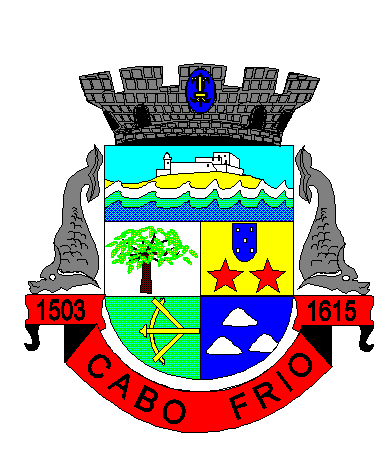 Secretaria Municipal de EducaçãoSecretaria Municipal de Educação Elaborado por: Elaborado por:Obra::REFORMA E REPAROS SEME - Setor de Engenharia SEME - Setor de EngenhariaEscola:ESCOLA MUNICIPAL DE ED. INFANTIL NEUSA AGUALUSA DA COSTAESCOLA MUNICIPAL DE ED. INFANTIL NEUSA AGUALUSA DA COSTAESCOLA MUNICIPAL DE ED. INFANTIL NEUSA AGUALUSA DA COSTA SEME - Setor de Engenharia SEME - Setor de EngenhariaServiço:REFORMA DE BANHEIROS, COZINHAS, SALAS DE AULA, REPARO NOS TELHADOS, REPAROS NAS INSTALAÇÕES ELÉTRICAS, HIDRÁULICAS, HIDROSSANITÁRIAS E PINTURA GERALREFORMA DE BANHEIROS, COZINHAS, SALAS DE AULA, REPARO NOS TELHADOS, REPAROS NAS INSTALAÇÕES ELÉTRICAS, HIDRÁULICAS, HIDROSSANITÁRIAS E PINTURA GERALREFORMA DE BANHEIROS, COZINHAS, SALAS DE AULA, REPARO NOS TELHADOS, REPAROS NAS INSTALAÇÕES ELÉTRICAS, HIDRÁULICAS, HIDROSSANITÁRIAS E PINTURA GERALREFORMA DE BANHEIROS, COZINHAS, SALAS DE AULA, REPARO NOS TELHADOS, REPAROS NAS INSTALAÇÕES ELÉTRICAS, HIDRÁULICAS, HIDROSSANITÁRIAS E PINTURA GERALIₒ = EMOP JULHO/2021PLANILHA DE E QUANTITATIVOS PLANILHA DE E QUANTITATIVOS PLANILHA DE E QUANTITATIVOS PLANILHA DE E QUANTITATIVOS PLANILHA DE E QUANTITATIVOS PLANILHA DE E QUANTITATIVOS PLANILHA DE E QUANTITATIVOS ItemDescriçãoUnidQuantUnitValor1SERVIÇOS PRELIMINARESSERVIÇOS PRELIMINARESSERVIÇOS PRELIMINARESSERVIÇOS PRELIMINARESSERVIÇOS PRELIMINARES R$                 2.127,75 1.102.020.0001-0PLACA DE INDETIFICAÇÃO DE OBRA PÚBLICA, INCLUSIVE SUPORTES DE MADEIRA, FORNECIMENTO E COLOCAÇÃOM23,00 R$            463,47  R$                 1.390,41 1.204.014.0095-0LOCAÇÃO DE CAÇAMBA DE AÇO TIPO CONTAINER COM 5M3 DE CAPACIDADE, PARA RETIRADA DE ENTULHO DE OBRA, INCLUSIVE CARREGAMENTO, TRANSPORTE E DESCARREGAMENTO, EXCLUSIVE TAXA PARA DESCARGA EM LOCAIS AUTORIZADOS E/OU LICENCIADOS (VIDE ÍTEM 04.014.0110)UN2,00 R$            260,22  R$                    520,44 1.304.020.0122-0TRANSPORTE DE ANDAIME TUBULAR, CONSIDERANDO-SE A ÁREA DE PROJEÇÃO VERTICAL DO ANDAIME, EXCLUSIVE CARGA, DESCARGA E TEMPO DEESPERA DO CAMINHÃO (VIDE ITEM 04.021.0010)M2 X KM45,00 R$                0,14  R$                        6,30 1.404.021.0010-0CARGA E DESCARGA MANUAL DE ANDAIME TUBULAR, INCLUSIVE TEMPO DE ESPERA DO CAMINHÃO, CONSIDERANDO-SE A ÁREA DE PROJEÇÃO VERTICALM29,00 R$                0,75  R$                        6,75 1.505.006.0002-1ALUGUEL DE TORRE-ANDAIME TUBULAR SOBRE RODÍZIOS, EXCLUSIVE ALUGUEL DOS RODÍZIOS, TRANSPORTE DOS ELEMENTOS DA TORRE, PLATAFORMA OU PASSARELA DE PINHO, MONTAGEM E DESMONTAGEMMXMES3,00 R$              25,00  R$                      75,00 1.605.006.0010-0ALUGUEL DE RODÍZIOS DE FERRO, PARA TORRE TUBULAR. CUSTO PARA 4 RODÍZIOSUNXMÊS3,00 R$              22,52  R$                      67,56 1.705.008.0001-0MONTAGEM E DESMONTAGEM DE ANDAIME COM ELEMENTOS TUBULARES, CONSIDERANDO-SE A ÁREA VERTICAL RECOBERTAM29,00 R$                6,81  R$                      61,29 2REPARO E CONSTRUÇÃO DE TELHADOREPARO E CONSTRUÇÃO DE TELHADOREPARO E CONSTRUÇÃO DE TELHADOREPARO E CONSTRUÇÃO DE TELHADOREPARO E CONSTRUÇÃO DE TELHADO R$               20.278,33 2.105.001.0043-0REMOÇÃO DE COBERTURA EM TELHAS COLONIAIS, MEDIDA PELA ÁREA REAL DE COBERTURA, EXCLUSIVE MADEIRAMENTOM240,00 R$              17,86  R$                    714,40 2.216.002.0010-0COBERTURA EM TELHA CERÂMICA COLONIAL, EXCLUSIVE CUMEEIRA E MADEIRAMENTO. MEDIDA PELA ÁREA REAL DE COBERTURA. FORNECIMENTO E COLOCAÇÃOM254,00 R$            136,65  R$                 7.379,10 2.316.013.0002-0RETIRADA E RECOLOCACAO DE TELHAS COLONIAIS,INCLUSIVE CUMEEIRA,EXCLUSIVE O FORNECIMENTO DO MATERIAL NOVO,MEDIDAS PELA AREA REAL DE COBERTURAM250,00 R$            117,06  R$                 5.853,00 2.416.001.0085-0PONTALETE DE MADEIRA SERRADA,EM PECAS DE 3"X3",VERTICAIS E HORIZONTAIS,PARA COBERTURA DE TELHAS CERAMICAS,MEDIDO PELA AREA REAL DA COBERTURA DO TELHADO.FORNECIMENTO E COLOCACAOM250,00 R$              52,46  R$                 2.623,00 2.516.003.0004-0CORDAO PARA ARREMATE DE TELHADO,EXECUTADO COM ARGAMASSA DE CIMENTO,AREIA E SAIBRO,NO TRACO 1:2:2M7,00 R$              44,18  R$                    309,26 2.616.022.0010-0IMPERMEABILIZACAO C/MEMBRANA PRE-FABRICADA,AUTO ADESIVA,RECOBERTA COM ALUMINIO FLEXIVEL,EM FORMA DE TIRAS DE 5, 10, 15,20, 30, 45, 90CM DE LARGURA,CONSUMO DE 1,05M2/M2M23,15 R$              59,27  R$                    186,70 2.716.002.0015-0CUMEEIRA PARA COBERTURA EM TELHAS FRANCESAS,COLONIAIS,ROMANAOU PORTUGUESA.FORNECIMENTO E COLOCACAOM5,00 R$              28,01  R$                    140,05 2.816.001.0110-0CAIBRO DE MADEIRA SERRADA COM 3"X1.1/2". FORNECIMENTO E COLOCAÇÃOM35,00 R$              20,95  R$                    733,25 2.916.001.0118-0RIPA DE MADEIRA SERRADA DE 1, 5X4CM. FORNECIMENTO E COLOCAÇÃOM50,00 R$                8,89  R$                    444,50 2.1014.006.0615-0PECA DE MADEIRA DE LEI, SERRADA, DE 3"X6". FORNECIMENTOM17,50 R$              54,10  R$                    946,75 2.1114.006.0609-0PECA DE MADEIRA DE LEI, SERRADA, DE 3"X3". FORNECIMENTOM7,00 R$              22,90  R$                    160,30 2.1216.004.0050-0CALHA DE BEIRAL, SEMI-CIRCULAR DE PVC, DN 125, EXCLUSIVE CONDUTORES (VIDE ITEM 16.004.0055). FORNECIMENTO E COLOCAÇÃOM7,00 R$              96,70  R$                    676,90 2.1316.004.0055-0CONDUTOR PARA CALHA DE BEIRAL DE PVC, DN 88, INCLUSIVE CONEXÕES. FORNECIMENTO E COLOCAÇÃOM3,00 R$              37,04  R$                    111,12 3REVISÃO E TROCAS DE PORTAS E JANELAS DE MADEIRA, ALUMÍNIO E GRADES DE FERROREVISÃO E TROCAS DE PORTAS E JANELAS DE MADEIRA, ALUMÍNIO E GRADES DE FERROREVISÃO E TROCAS DE PORTAS E JANELAS DE MADEIRA, ALUMÍNIO E GRADES DE FERROREVISÃO E TROCAS DE PORTAS E JANELAS DE MADEIRA, ALUMÍNIO E GRADES DE FERROREVISÃO E TROCAS DE PORTAS E JANELAS DE MADEIRA, ALUMÍNIO E GRADES DE FERRO R$               34.387,33 3.114.007.0253-0FECHADURA DE CILINDRO, EM LATÃO, ACABAMENTO CROMADO, PARA PORTAS DE MADEIRA, DE ENTRADA PRINCIPAL. FORNECIMENTOUN1,00 R$            162,12  R$                    162,12 3.214.009.0010-0COLOCAÇÃO DE FECHADURA DE EMBUTIR, COM ALTURA APROXIMADA DE 20CM, EM MADEIRA, EXCLUSIVE O FORNECIMENTOUN1,00 R$              57,03  R$                      57,03 3.305.001.0131-0REMOÇÃO DE VIDRO ACIMA DE 0,30X0,30M, COM LIMPEZA LOCALM21,72 R$              10,14  R$                      17,44 3.414.004.0020-0VIDRO PLANO TRANSPARENTE, COMUM, DE 5MM DE ESPESSURA. FORNECIMENTO E COLOCAÇÃOM21,72 R$            127,93  R$                    220,03 3.514.003.0028-0JANELA DE ALUMÍNIO ANODIZADO AO NATURAL DE CORRER, COM DUAS FOLHAS FIXAS E DUAS FOLHAS DE CORRER, EM PERFIS SERIE 28. FORNECIMENTO E COLOCAÇÃOM211,72 R$            520,45  R$                 6.099,67 3.614.003.0230-0PORTA DE ALUMÍNIO ANODIZADO AO NATURAL, PERFIL SERIE 25, EM LAMBRI HORIZONTAL, EXCLUSIVE FECHADURA. FORNECIMENTO E COLOCAÇÃOM28,64 R$         1.239,18  R$               10.706,51 3.714.007.0266-0FERRAGENS PARA PORTAS DE ABRIR, DE FERRO OU ALUMÍNIO, CONSTANDO DE FORNECIMENTO DAS PEÇAS, EXCLUSIVE DOBRADIÇAS:-FECHADURADE CILINDRO OVALADO PARA MONTANTES ESTREITOS, EM LATÃO, ACABAMENTO CROMADO;-ESPELHO RETANGULAR, EM LATÃO, ACABAMENTO CROMADO OU ROSETA CIRCULAR, EM LATÃO, ACABAMENTO CROMADO;-MACANETA TIPO ALAVANCA, EM LATÃO,ZAMAK OU AÇO ZINCADO, ACABAMENTO CROMADOUN4,00 R$            115,00  R$                    460,00 3.814.007.0280-0DOBRADIÇA 3"X3", DE LATÃO CROMADO, COM PINO, BOLAS E ANEIS DE LATÃO. FORNECIMENTOUN18,00 R$              38,01  R$                    684,18 3.914.007.0306-0FECHO DE 80MM EM FERRO NIQUELADO, LINGUETA CENTRAL MOVEL. FORNECIMENTOUN3,00 R$                5,64  R$                      16,92 3.1014.002.0432-0JANELA BASCULANTE EM AÇO LAMINADO A FRIO COM ADIÇÃO DE COBRE, DE 1 SEÇÃO COM 2 BASCULAS, MEDINDO 0,60X0,60M, PRE-PINTADA, COMPLETA, COM 2 QUADROS FIXOS, SENDO 1 SUPERIOR E 1 INFERIOR, EXCLUSIVE VIDRO. FORNECIMENTO E COLOCAÇÃOUN3,00 R$            140,36  R$                    421,08 3.1114.007.0274-0FECHADURA DE SOBREPOR, COM CILINDRO, DUAS VOLTAS, EM FERRO RESINADO PRETO, PARA PORTÃO. FORNECIMENTOUN1,00 R$              35,04  R$                      35,04 3.1214.007.0286-0DOBRADIÇA 4"X3", DE FERRO GALVANIZADO, COM PINO, BOLAS E ANEIS DE LATÃO. FORNECIMENTOUN6,00 R$              14,32  R$                      85,92 3.1314.009.0052-0SUBSTITUICAO DE UMA DOBRADIÇA COM AS DIMENSÕES DE 3"X4" OU 3"X3.1/2", EM MADEIRA, EXCLUSIVE O FORNECIMENTOUN6,00 R$                8,87  R$                      53,22 3.1405.001.0134-0ARRANCAMENTO DE PORTAS, JANELAS E CAIXILHOS DE AR CONDICIONADO OU OUTROSUN4,00 R$              24,11  R$                      96,44 3.1514.002.0166-0GRADE DE AÇO COM BARRAS REDONDAS DE 3/4" NA VERTICAL, ESPACADAS DE 10CM, FIXADAS EM BARRAS CHATAS DE 2"X3/8". FORNECIMENTO E COLOCAÇÃOM23,90 R$            854,24  R$                 3.331,53 3.1613.195.0020-0FORRO EM MADEIRA TIPO COLMEIA, PREGADO EM SARRAFOS DE MADEIRA APARELHADA DE 2X10CM, ESPAÇADOS DE 50CM, INCLUSIVE ENVERNIZAMENTO. FORNECIMENTO E COLOCAÇÃOM20,30 R$            254,79  R$                      76,43 3.1714.002.0250-0ESCADA DE MARINHEIRO,COM LARGURA DE 0,40M,EXECUTADA EM BARRAS DE FERRO DE 1.1/2"X1/4",SENDO OS DEGRAUS EM FERRO REDONDODE 5/8",ESPACADOS DE 30CM.FORNECIMENTO E COLOCACAOM7,00 R$            474,81  R$                 3.323,67 3.1814.002.0214-0GUARDA-CORPO DE 1, 50M DE COMPRIMENTO E 1, 20M DE ALTURA, MONTANTES EM TUBO DE AÇO GALVANIZADO DE 3", PERFIL RETANGULAR GALVANIZADO DE (5X3) CM, 2 TUBOS DE AÇO GALVANIZADO DE 1" NA HORIZONTAL, TELA EM CHAPA DE METAL EXPANDIDO EM FERRO C/MALHA, MOLDURA EM CANTONEIRAS DE ABAS IGUAIS DE (3/4"X1/8"), INCLUSIVE PINTURA DE TODO O CONJUNTO. FORNECIMENTO E COLOCAÇÃOUN7,00 R$         1.148,92  R$                 8.042,44 3.1913.398.0030-0RODAPÉ DE IPÊ OU MADEIRA EQUIVALENTE DE 10X2CM ACABAMENTO BOLEADO, FIXADO COMO EM 13.398.0020M2,50 R$              32,14  R$                      80,35 3.2014.005.0010-0PLACA DE POLICARBONATO EM CRISTAL COMPACTO,EM PLACAS DE 2,44X1,22X0,004M.FORNECIMENTO E COLOCACAOM21,80 R$            231,84  R$                    417,31 4REFORMA E REVISÃO DE BANCADAS, PISOS, AZULEJOS, PÁTIO EXTERNO E PAREDES EM GERAISREFORMA E REVISÃO DE BANCADAS, PISOS, AZULEJOS, PÁTIO EXTERNO E PAREDES EM GERAISREFORMA E REVISÃO DE BANCADAS, PISOS, AZULEJOS, PÁTIO EXTERNO E PAREDES EM GERAISREFORMA E REVISÃO DE BANCADAS, PISOS, AZULEJOS, PÁTIO EXTERNO E PAREDES EM GERAISREFORMA E REVISÃO DE BANCADAS, PISOS, AZULEJOS, PÁTIO EXTERNO E PAREDES EM GERAIS R$               14.993,23 4.105.001.0385-0LIMPEZA DE PAREDES REVESTIDAS DE CERÂMICAS OU AZULEJOSM220,00 R$                6,95  R$                    139,00 4.212.008.0015-0PAREDE DE BLOCOS VAZADOS (COBOGO), EM PLACAS DE CONCRETO 50X50X5CM, FUROS QUADRADOS, ASSENTES COMO 12.006.0010M23,05 R$            175,14  R$                    534,17 4.305.001.0025-0DEMOLICAO MANUAL DE ALVENARIA DE BLOCOS DE CONCRETO,INCLUSIVE EMPILHAMENTO DENTRO DO CANTEIRO DE SERVICOM30,17 R$            169,66  R$                      28,50 4.413.375.0015-0CAMADA IMPERMEABILIZADORA DE PISO,DE CONCRETO SIMPLES,COM 10CM DE ESPESSURA,NO TRACO 1:3:4,COM IMPERMEABILIZANTE DE PEGANORMAL ADICIONADO A AGUA DA MISTURA DO CONCRETO NA DOSAGEM1:12M214,00 R$              37,09  R$                    519,26 4.511.023.0001-0TELA PARA ESTRUTURA DE CONCRETO ARMADO,FORMADA POR FIOS DE ACO CA-60,CRUZADAS E SOLDADAS ENTRE SI,FORMANDO MALHAS QUADRADAS DE FIOS COM DIAMETRO DE 3,4MM E ESPACAMENTO ENTRE ELESDE 15X15CM.FORNECIMENTOKG13,58 R$              10,36  R$                    140,68 4.605.001.0008-0DEMOLIÇÃO DE REVESTIMENTO EM ARGAMASSA DE CIMENTO E AREIA EM PAREDEM216,58 R$              25,56  R$                    423,78 4.712.003.0116-0ALVENARIA DE TIJOLOS CERÂMICOS FURADOS 10X20X30CM, COMPLEMENTADA COM 6% DE TIJOLOS DE 10X20X20CM, ASSENTES COM ARGAMASSA DE CIMENTO E SAIBRO, NO TRAÇO 1:8, EM PAREDES DE MEIA VEZ(0, 10M) DE SUPERFÍCIE CORRIDA, ATE 1, 50M DE ALTURA E MEDIDA PELA ÁREA REALM23,36 R$              48,54  R$                    163,09 4.813.001.0030-1EMBOÇO COM ARGAMASSA DE CIMENTO E AREIA, NO TRAÇO 1:4 COM 1, 5CM DE ESPESSURA, INCLUSIVE CHAPISCO DE CIMENTO E AREIA, NO TRAÇO 1:3, COM 9MM DE ESPESSURAM227,48 R$              28,06  R$                    771,08 4.915.003.0361-0RETIRADA E REASSENTAMENTO DE LAVATORIO, INCLUSIVE MATERIAIS NECESSÁRIOSUN1,00 R$            113,27  R$                    113,27 4.1018.081.0020-0BANCA SECA DE GRANITO CINZA CORUMBA, COM 2CM DE ESPESSURA E 60CM DE LARGURA, SOBRE APOIOS DE ALVENARIA DE MEIA VEZ E VERGADE CONCRETO, SEM REVESTIMENTO. FORNECIMENTO E COLOCAÇÃOM3,90 R$            273,89  R$                 1.068,17 4.1118.081.0100-0FRONTISPICIO DE GRANITO CINZA CORUMBA,COM SECAO DE 5X3CM,INCLUSIVE REJUNTAMENTO.FORNECIMENTO E COLOCACAOM2,25 R$              44,03  R$                      99,06 4.1218.081.0052-0BANCA DE GRANITO CINZA CORUMBA,COM 3CM DE ESPESSURA,COM ABERTURA PARA 3 CUBAS(EXCLUSIVE ESTAS),SOBRE APOIOS DE ALVENARIADE MEIA VEZ E VERGA DE CONCRETO,SEM REVESTIMENTO.FORNECIMENTO E COLOCACAOM21,13 R$            524,68  R$                    592,88 4.1313.026.0011-0REVESTIMENTO DE PAREDES COM AZULEJO BRANCO 15X15CM, QUALIDADE EXTRA, ASSENTES COM NATA DE CIMENTO COMUM, TENDO JUNTAS CORRIDAS COM 2MM, REJUNTADAS COM PASTA DE CIMENTO BRANCO, EXCLUSIVE CHAPISCO E EMBOÇOM222,25 R$              64,55  R$                 1.436,23 4.1405.001.0009-0DEMOLIÇÃO DE REVESTIMENTO EM AZULEJOS, CERÂMICAS OU MÁRMORE EM PAREDE, EXCLUSIVE A CAMADA DE ASSENTAMENTOM210,00 R$              20,45  R$                    204,50 4.1505.001.0146-0ARRANCAMENTO DE BANCADA DE PIA/LAVATORIO OU BANCA SECA DE ATE 1,00M DE ALTURA E ATE 0,80M DE LARGURAM1,00 R$              40,59  R$                      40,59 4.1612.035.0005-0PAREDE DIVISÓRIA PARA SANITÁRIO EM GRANITO CINZA CORUMBA, COM3CM DE ESPESSURA, POLIDA NAS DUAS FACES, FIXAÇÃO PISO OU PAREDE, EXCLUSIVE FERRAGENS PARA FIXAÇÃO. FORNECIMENTO E COLOCAÇÃOM20,77 R$            450,02  R$                    346,51 4.1714.007.0200-0FERRAGENS PARA DIVISÓRIAS DE MÁRMORE OU MARMORITE, DE SANITÁRIOS, CONSTANDO DE FORNECIMENTO SEM COLOCAÇÃO (ESTA INCLUIDA NOFORNECIMENTO E COLOCAÇÃO DA DIVISÓRIA), DE:-4 CANTONEIRAS DEALUMÍNIO PARA FIXAÇÃO DA PLACA;-12 PARAFUSOS DE ALUMÍNIO DE3/4"X5/16" COM ROSCAUN1,00 R$            180,52  R$                    180,52 4.1818.070.0005-0PRATELEIRA DE MÁRMORE BRANCO CLÁSSICO, COM 30CM DE LARGURA E 2CM DE ESPESSURA, SOBRE CONSOLO DE FERRO. FORNECIMENTO E COLOCAÇÃOM0,50 R$              95,91  R$                      47,95 4.1905.001.0070-0REMOÇÃO DE PAVIMENTAÇÃO DE LAJOTAS DE CONCRETO, ALTAMENTE VIBRADO, INTERTRAVADO, PRE-FABRICADOM230,00 R$                5,96  R$                    178,80 4.2008.020.0008-0PAVIMENTAÇÃO LAJOTAS CONCRETO, ALTAMENTE VIBRADO, INTERTRAVADO, C/ARTICULAÇÃO VERTICAL, PRE-FABRICADOS, COR-NATURAL, ESP.6CM, RESISTÊNCIA A COMPRESSÃO 35MPA, ASSENTES SOBRE COLCHÃO PÓ-DE-PEDRA, AREIA OU MATERIAL EQUIVALENTE, C/JUNTAS TOMADAS C/ARGAMASSA CIMENTO E AREIA, TRAÇO 1:4 E/OU C/PEDRISCO E ASFALTO, EXCL.PREPARO TERRENO, C/FORN.DE TODOS OS MAT., BEM COMO A COLOCAC.M230,00 R$              83,20  R$                 2.496,00 4.2105.001.0011-0DEMOLIÇÃO DE REVESTIMENTO DE PASTILHA, A PONTEIRO, COM RESPECTIVA CAMADA DE ARGAMASSA DE ASSENTAMENTO, INCLUSIVE AFASTAMENTO LATERAL DENTRO DO CANTEIRO DE SERVIÇOM240,00 R$              11,35  R$                    454,00 4.2213.030.0255-0REVESTIMENTO DE PAREDES COM CERÂMICA BRANCA, CINZA OU BEGE, 10X10CM, TELADA, PLACA 30X30CM, ASSENTE COM ARGAMASSA COLANTE, REJUNTAMENTO COM ARGAMASSA INDUSTRIALIZADA, EXCLUSIVE CHAPISCO E EMBOÇOM240,00 R$              80,19  R$                 3.207,60 4.2305.001.0820-0LIMPEZA E POLIMENTO DE PISO DE ALTA RESISTÊNCIA, ANTIGO, USANDO ESTUQUE COM ADESIVO, CIMENTO BRANCO E CORANTE, SENDO 2 POLIMENTOS MECÂNICOSM253,29 R$              33,92  R$                 1.807,59 5REVISÃO DAS INSTALAÇÕES ELÉTRICA, HIDRÁULICAS E SANITÁRIASREVISÃO DAS INSTALAÇÕES ELÉTRICA, HIDRÁULICAS E SANITÁRIASREVISÃO DAS INSTALAÇÕES ELÉTRICA, HIDRÁULICAS E SANITÁRIASREVISÃO DAS INSTALAÇÕES ELÉTRICA, HIDRÁULICAS E SANITÁRIASREVISÃO DAS INSTALAÇÕES ELÉTRICA, HIDRÁULICAS E SANITÁRIAS R$               14.950,97 5.105.001.0144-0ARRANCAMENTO DE APARELHOS DE ILUMINAÇÃO, INCLUSIVE LÂMPADASUN13,00 R$                5,88  R$                      76,44 5.218.027.0460-0GLOBO ESFÉRICO EM PLÁSTICO, DE 6" E PLAFONIER EM ALUMÍNIO. FORNECIMENTO E COLOCAÇÃOUN13,00 R$              31,23  R$                    405,99 5.315.019.0050-0TOMADA ELÉTRICA 2P+T, 10A/250V, PADRÃO BRASILEIRO, DE EMBUTIR, COM PLACA 4"X2". FORNECIMENTO E COLOCAÇÃO.UN8,00 R$              11,60  R$                      92,80 5.415.015.0255-0INSTALAÇÃO DE PONTO DE TOMADA, EMBUTIDO NA ALVENARIA, EQUIVALENTE A 2 VARAS DE ELETRODUTO DE PVC RIGIDO DE 3/4", 12,00M DEFIO 2, 5MM2, CAIXAS, CONEXÕES E TOMADA DE EMBUTIR 2P+T, 20A, PADRÃO BRASILEIRO, COM PLACA FOSFORESCENTE, INCLUSIVE ABERTURA E FECHAMENTO DE RASGO EM ALVENARIAUN1,00 R$            323,36  R$                    323,36 5.515.019.0020-0INTERRUPTOR DE EMBUTIR COM 1 TECLA SIMPLES FOSFORESCENTE E PLACA. FORNECIMENTO E COLOCAÇÃOUN1,00 R$                8,18  R$                        8,18 5.615.015.0251-0INSTALAÇÃO DE PONTO DE TOMADA, APARENTE, EQUIVALENTE A 2 VARAS DE ELETRODUTO DE PVC RIGIDO DE 3/4", 12,00M DE FIO 2, 5MM2, CAIXAS, CONEXÕES E TOMADA DE EMBUTIR 2P+T, 10A, PADRÃO BRASILEIRO, COM PLACA FOSFORESCENTEUN4,00 R$            251,14  R$                 1.004,56 5.718.007.0049-0CHUVEIRO ELETRICO,EM PLASTICO,DE 110/220V.FORNECIMENTOUN1,00 R$              61,70  R$                      61,70 5.818.034.0065-0EXAUSTORES CENTRÍFUGOS, TIPO LIMIT LOAD, SIMPLES ASPIRAÇÃO E ACIONAMENTO INDIRETO, FABRICADO EM CHAPA DE AÇO CARBONO, 2CV/220V. FORNECIMENTO E COLOCAÇÃOUN1,00 R$         3.968,44  R$                 3.968,44 5.915.005.0275-0DUTO PARA EXAUSTAO DE COCCAO DE FOGOES, SOLDADO EM CHAPA PRETA, CONFORME ABNT, PINTADOS COM TINTA RESISTENTE AO CALOR, INCLUSIVE SUPORTES PINTADOS, LONAS E DEMAIS ITENS NECESSÁRIOS. FORNECIMENTO E COLOCAÇÃOKG70,00 R$              48,23  R$                 3.376,10 5.1015.015.0171-0INSTALACAO DE PONTO DE FORCA ATE 2CV,EQUIVALENTE A 2 VARAS DE ELETRODUTO DE PVC RIGIDO DE 1/2",20,00M DE FIO 2,5MM2,CAIXAS E CONEXOESUN1,00 R$            422,57  R$                    422,57 5.1118.003.0003-0VÁLVULA DE DESCARGA DE 1.1/2", REGISTRO INTEGRADO, SISTEMA HIDROMECÂNICO (ISENTA DE GOLPE DE ARIETE), CORPO EM LATÃO, CANOPLAE BOTAO EM METAL CROMADO, DE EMBUTIR. FORNECIMENTOUN7,00 R$            113,21  R$                    792,47 5.1215.003.0415-0RETIRADA E REASSENTAMENTO DE VÁLVULA DE DESCARGAUN7,00 R$            157,09  R$                 1.099,63 5.1318.009.0076-0TORNEIRA PARA LAVATORIO, 1193 DE 1/2"X9CM APROXIMADAMENTE, METAL CROMADO. FORNECIMENTOUN4,00 R$              39,04  R$                    156,16 5.1418.009.0060-0TORNEIRA PARA PIA, COM AREJADOR, 1157 DE 1/2"X21CM APROXIMADAMENTE, EM METAL CROMADO. FORNECIMENTOUN1,00 R$              87,61  R$                      87,61 5.1515.003.0377-0RETIRADA E REASSENTAMENTO DE TORNEIRA, INCLUSIVE MATERIAIS NECESSÁRIOSUN2,00 R$              47,16  R$                      94,32 5.1618.013.0127-0SIFÃO DE PVC SANFONADO UNIVERSAL. FORNECIMENTOUN5,00 R$                6,12  R$                      30,60 5.1718.013.0106-0VÁLVULA DE ESCOAMENTO TIPO AMERICANA, PARA PIA DE COZINHA, 1623 DE 1.1/2", EM METAL CROMADO. FORNECIMENTOUN1,00 R$              35,95  R$                      35,95 5.1818.013.0109-0VALVULA DE ESCOAMENTO PARA LAVATORIO,SEM LADRAO,1600 DE 1",EM METAL CROMADO.FORNECIMENTOUN3,00 R$              17,36  R$                      52,08 5.1918.007.0042-0BRAÇO CROMADO DE 1/2", PARA CHUVEIRO ELETRICO. FORNECIMENTOUN1,00 R$                7,21  R$                        7,21 5.2018.002.0090-0VASO SANITÁRIO DE LOUÇA BRANCA, PARA PESSOAS COM NECESSIDADESESPECÍFICAS, INCLUSIVE ASSENTO ESPECIAL, BOLSA DE LIGAÇÃO EACESSORIOS DE FIXAÇÃO. FORNECIMENTOUN2,00 R$            450,81  R$                    901,62 5.2115.003.0405-0ASSENTAMENTO DE VASO SANITÁRIO SIFONADO (EXCLUSIVE FORNECIMENTO DO APARELHO), INCLUSIVE MATERIAIS NECESSÁRIOSUN2,00 R$              47,89  R$                      95,78 5.2215.004.0181-0RALO SIFONADO DE PVC(100X100)X50MM, EM PAVIMENTO TERREO, COM TAMPA CEGA, COM 1 ENTRADA DE 40MM E SAIDA DE 50MM, INCLUSIVE LIGAÇÃO DE 50MM DE PVC ATE A CAIXA DE INSPEÇÃO, CONSIDERANDO ADISTÂNCIA DO CENTRO DO RALO ATE 2,00M. FORNECIMENTO E INSTALAÇÃOUN2,00 R$              76,62  R$                    153,24 5.2315.003.0410-0RETIRADA E REASSENTAMENTO DE VASO SANITÁRIO SIFONADO, INCLUSIVE MATERIAIS NECESSÁRIOSUN3,00 R$            127,92  R$                    383,76 5.2415.003.0361-0RETIRADA E REASSENTAMENTO DE LAVATORIO, INCLUSIVE MATERIAIS NECESSÁRIOSUN1,00 R$            113,27  R$                    113,27 5.2518.006.0020-0VASO SANITÁRIO DE LOUÇA BRANCA, INFANTIL, INCLUSIVE ACESSORIOS DE FIXAÇÃO. FORNECIMENTOUN2,00 R$            246,04  R$                    492,08 5.2618.006.0025-0LAVATORIO DE LOUCA BRANCA,DE EMBUTIR(CUBA),TIPO MEDIO LUXO,SEM LADRAO,COM MEDIDAS EM TORNO DE 52X39CM.FORNECIMENTOUN3,00 R$              49,72  R$                    149,16 5.2715.004.0063-0INSTALACAO E ASSENTAMENTO DE LAVATORIO DE UMA TORNEIRA(EXCLUSIVE FORNECIMENTO DO APARELHO),COMPREENDENDO:3,00M DE TUBO DE PVC DE 25MM,2,00M DE TUBO DE PVC DE 40MM,RABICHOS E CONEXOESUN3,00 R$            188,63  R$                    565,89 6PINTURA GERALPINTURA GERALPINTURA GERALPINTURA GERALPINTURA GERAL R$               31.571,06 6.117.018.0010-0PREPARO DE SUPERFÍCIES NOVAS, COM REVESTIMENTO LISO, INTERIOR, INCLUSIVE RASPAGEM, LIMPEZA, UMA DEMÃO DE SELADOR, UMA DEMÃO DEMASSA CORRIDA E LIXAMENTOS NECESSÁRIOSM276,58 R$              24,62  R$                 1.885,39 6.217.018.0031-0PINTURA COM TINTA LATEX, CLASSIFICACAO PREMIUM OU STANDARD (NBR 15079), FOSCO AVELUDADA EM REVESTIMENTO LISO, INTERIOR, ACABAMENTO DE ALTA CLASSE, EM TRÊS DEMÃOS E MAIS UMA DEMÃO DE MASSA CORRIDA E LIXAMENTO, SOBRE SUPERFÍCIE JA PREPARADA, CONFORME O ITEM 17.018.0010, EXCLUSIVE ESTE PREPAROM276,58 R$              27,34  R$                 2.093,69 6.317.018.0117-0REPINTURA COM TINTA LÁTEX SEMIBRILHANTE, FOSCA, OU ACETINADA, CLASSIFICAÇÃO PREMIUM OU STANDARD (NBR 15079), PARA INTERIOR OU EXTERIOR, SOBRE SUPERFÍCIE EM BOM ESTADO E NA COR EXISTENTE, INCLUSIVE LIMPEZA, LEVE LIXAMENTO COM LIXA FINA,UMA DEMÃO DE SELADOR E UMA DE ACABAMENTOM21909,15 R$              12,63  R$               24.112,56 6.417.017.0301-0REPINTURA INTERNA OU EXTERNA SOBRE FERRO COM TINTA A ÓLEO BRILHANTE, INCLUSIVE LIXAMENTO LEVE, LIMPEZA, UMA DEMÃO DE ANTIÓXIDO E UMA DEMÃO DE ACABAMENTO NA COR EXISTENTEM260,00 R$              14,87  R$                    892,20 6.517.017.0130-0REPINTURA INTERNA OU EXTERNA SOBRE MADEIRA COM TINTA A ÓLEO BRILHANTE OU ACETINADA, SOBRE FUNDO SINTÉTICO NIVELADOR, INCLUSIVE ESTE, COM LIXAMENTO E DUAS DEMÃOS DE ACABAMENTO, NA COR EXISTENTEM2157,92 R$              15,47  R$                 2.443,02 6.617.017.0110-0PINTURA INTERNA OU EXTERNA SOBRE MADEIRA,COM TINTA A OLEO BRILHANTE OU ACETINADA,LIXAMENTO,UMA DEMAO DE VERNIZ ISOLANTEINCOLOR,DUAS DEMAOS DE MASSA PARA MADEIRA,LIXAMENTO E REMOCAO DE PO,UMA DEMAO DE FUNDO SINTETICO NIVELADOR E DUAS DEMAOSDE ACABAMENTOM20,25 R$              26,79  R$                        6,69 6.717.017.0300-1PINTURA INTERNA OU EXTERNA SOBRE FERRO COM TINTA A OLEO BRILHANTE,INCLUSIVE LIXAMENTO,LIMPEZA,UMA DEMAO DE TINTA ANTIOXIDO E DUAS DEMAOS DE ACABAMENTOM27,80 R$              17,63  R$                    137,51 7SERVIÇOS COMPLEMENTARES E FINAISSERVIÇOS COMPLEMENTARES E FINAISSERVIÇOS COMPLEMENTARES E FINAISSERVIÇOS COMPLEMENTARES E FINAISSERVIÇOS COMPLEMENTARES E FINAIS R$                    296,40 7.109.005.0036-0RETIRADA DE MATERIAL PROVENIENTE DE PODA, DE VARREDURA, RETIRADA DE ENTULHOS, OU DE LIMPEZAS DIVERSAS, A SER FEITA EM CAMINHÃO C/NO MÍNIMO 4,00M3 DE CAPACIDADE, COMPREENDENDO CARGA, DESCARGA E TRANSPORTE ATÉ 30KM DE DISTÂNCIAM310,00 R$              29,64  R$                    296,40 Obs: Valores ref. EMOP JULHO/2021Obs: Valores ref. EMOP JULHO/2021Obs: Valores ref. EMOP JULHO/2021TOTAL PARCIALTOTAL PARCIAL R$                             118.605,07  R$                             118.605,07 BDI = 19,65%BDI = 19,65% R$                               23.305,89  R$                               23.305,89 VALOR TOTALVALOR TOTAL R$                             141.910,96  R$                             141.910,96 ResponsávelResponsávelResponsávelResponsávelObra:REFORMA E REPAROSLocal:ESCOLA MUNICIPAL DE ED. INFANTIL NEUSA AGUALUSA DA COSTAESCOLA MUNICIPAL DE ED. INFANTIL NEUSA AGUALUSA DA COSTAESCOLA MUNICIPAL DE ED. INFANTIL NEUSA AGUALUSA DA COSTAESCOLA MUNICIPAL DE ED. INFANTIL NEUSA AGUALUSA DA COSTAMEMÓRIA DE CÁLCULOMEMÓRIA DE CÁLCULOMEMÓRIA DE CÁLCULOMEMÓRIA DE CÁLCULOMEMÓRIA DE CÁLCULOMEMÓRIA DE CÁLCULOItemDescriçãoUnidQuantMemória1SERVIÇOS PRELIMINARESSERVIÇOS PRELIMINARESSERVIÇOS PRELIMINARESSERVIÇOS PRELIMINARESSERVIÇOS PRELIMINARES1.102.020.0001-0PLACA DE INDETIFICAÇÃO DE OBRA PÚBLICA, INCLUSIVE SUPORTES DE MADEIRA, FORNECIMENTO E COLOCAÇÃOM23,002,00m x 1,50m = 3,00 m²1.204.014.0095-0LOCAÇÃO DE CAÇAMBA DE AÇO TIPO CONTAINER COM 5M3 DE CAPACIDADE, PARA RETIRADA DE ENTULHO DE OBRA, INCLUSIVE CARREGAMENTO, TRANSPORTE E DESCARREGAMENTO, EXCLUSIVE TAXA PARA DESCARGA EM LOCAIS AUTORIZADOS E/OU LICENCIADOS (VIDE ÍTEM 04.014.0110)UN2,0010,00m³ (critério - vide item 7.1) / 5,00m³ (capacidade caçamba de aço tipo container) = 2 unidades1.304.020.0122-0TRANSPORTE DE ANDAIME TUBULAR, CONSIDERANDO-SE A ÁREA DE PROJEÇÃO VERTICAL DO ANDAIME, EXCLUSIVE CARGA, DESCARGA E TEMPO DEESPERA DO CAMINHÃO (VIDE ITEM 04.021.0010)M2 X KM45,00Serão utilizados 3 (três) torres de andaimes para serviços de pintura tetos e fachada. Medir pela unidade efetivamente executada.
Total de Torres: = (1,50m x 1,00m) x 3 unidades x 10,00Km = 45,00m² x Km1.404.021.0010-0CARGA E DESCARGA MANUAL DE ANDAIME TUBULAR, INCLUSIVE TEMPO DE ESPERA DO CAMINHÃO, CONSIDERANDO-SE A ÁREA DE PROJEÇÃO VERTICALM29,00Serão utilizados 3 (três) torres de andaimes para serviços de pintura tetos e fachada. Medir pela unidade efetivamente executada.
Total de Torres: = (1,50m x 1,00m) x 3 unidades x 2 = 9,00m²1.505.006.0002-1ALUGUEL DE TORRE-ANDAIME TUBULAR SOBRE RODÍZIOS, EXCLUSIVE ALUGUEL DOS RODÍZIOS, TRANSPORTE DOS ELEMENTOS DA TORRE, PLATAFORMA OU PASSARELA DE PINHO, MONTAGEM E DESMONTAGEMMXMES3,00Serão utilizados 3 (três) torres de andaimes para serviços de pintura tetos e fachada. Medir pela unidade efetivamente executada
Total de Torres: = (1,00m) x 3 unidades x 1 mês = 3,00m x mês1.605.006.0010-0ALUGUEL DE RODÍZIOS DE FERRO, PARA TORRE TUBULAR. CUSTO PARA 4 RODÍZIOSUNXMÊS3,00Serão utilizados 12 (três) rodízios para torres de andaimes para serviços de pintura tetos e fachada. Medir pela unidade efetivamente executada.
Total de rodízios = 3 unidades x 1,00 mês = 3,00 un x mês1.705.008.0001-0MONTAGEM E DESMONTAGEM DE ANDAIME COM ELEMENTOS TUBULARES, CONSIDERANDO-SE A ÁREA VERTICAL RECOBERTAM29,00Serão utilizadas 6 (seis) montagens para torres de andaimes para serviços de pintura tetos e fachada. Medir pela unidade efetivamente executada.
Total de Montagens = (1,50m x 1,00m) x 6 = 9,00m²2REPARO E CONSTRUÇÃO DE TELHADOREPARO E CONSTRUÇÃO DE TELHADOREPARO E CONSTRUÇÃO DE TELHADOREPARO E CONSTRUÇÃO DE TELHADOREPARO E CONSTRUÇÃO DE TELHADO2.105.001.0043-0REMOÇÃO DE COBERTURA EM TELHAS COLONIAIS, MEDIDA PELA ÁREA REAL DE COBERTURA, EXCLUSIVE MADEIRAMENTOM240,00Revisão geral telhado: 40,00m² (critério)2.216.002.0010-0COBERTURA EM TELHA CERÂMICA COLONIAL, EXCLUSIVE CUMEEIRA E MADEIRAMENTO. MEDIDA PELA ÁREA REAL DE COBERTURA. FORNECIMENTO E COLOCAÇÃOM254,00Revisão geral telhado: 40,00m² (critério)
Cobertura acesso Creche 2-B: 2,00m x 7,00m = 14,00m²
Total: 40,00m² + 14,00m² = 54,00m²2.316.013.0002-0RETIRADA E RECOLOCACAO DE TELHAS COLONIAIS,INCLUSIVE CUMEEIRA,EXCLUSIVE O FORNECIMENTO DO MATERIAL NOVO,MEDIDAS PELA AREA REAL DE COBERTURAM250,00Revisão do telhado e madeiramento cedido:
50,00m²2.416.001.0085-0PONTALETE DE MADEIRA SERRADA,EM PECAS DE 3"X3",VERTICAIS E HORIZONTAIS,PARA COBERTURA DE TELHAS CERAMICAS,MEDIDO PELA AREA REAL DA COBERTURA DO TELHADO.FORNECIMENTO E COLOCACAOM250,00Revisão do telhado e madeiramento cedido:
50,00m²2.516.003.0004-0CORDAO PARA ARREMATE DE TELHADO,EXECUTADO COM ARGAMASSA DE CIMENTO,AREIA E SAIBRO,NO TRACO 1:2:2M7,00Cobertura acesso Creche 2-B: 7,00m 2.616.022.0010-0IMPERMEABILIZACAO C/MEMBRANA PRE-FABRICADA,AUTO ADESIVA,RECOBERTA COM ALUMINIO FLEXIVEL,EM FORMA DE TIRAS DE 5, 10, 15,20, 30, 45, 90CM DE LARGURA,CONSUMO DE 1,05M2/M2M23,15Cobertura acesso Creche 2-B (rufo telhado): 7,00m x 0,45m = 3,15m²2.716.002.0015-0CUMEEIRA PARA COBERTURA EM TELHAS FRANCESAS,COLONIAIS,ROMANAOU PORTUGUESA.FORNECIMENTO E COLOCACAOM5,00Cobertura acesso Creche 2-B (celote telhado): 2,50m x 2 unidades = 5,00m2.816.001.0110-0CAIBRO DE MADEIRA SERRADA COM 3"X1.1/2". FORNECIMENTO E COLOCAÇÃOM35,00Cobertura acesso Creche 2-B: (7,00m / 0,50m) x 2,50m = 35,00m2.916.001.0118-0RIPA DE MADEIRA SERRADA DE 1, 5X4CM. FORNECIMENTO E COLOCAÇÃOM50,00Cobertura acesso Creche 2-B: (2,50m / 0,35m) x 7,00m = 50,00m2.1014.006.0615-0PECA DE MADEIRA DE LEI, SERRADA, DE 3"X6". FORNECIMENTOM17,50Cobertura acesso Creche 2-B:
Pilares: 3,50m x 3 unidades = 10,50m
Viga: 7,00m
Total: 10,50m + 7,00m = 17,50m2.1114.006.0609-0PECA DE MADEIRA DE LEI, SERRADA, DE 3"X3". FORNECIMENTOM7,00Cobertura acesso Creche 2-B:
Apoio caibros: 7,00m2.1216.004.0050-0CALHA DE BEIRAL, SEMI-CIRCULAR DE PVC, DN 125, EXCLUSIVE CONDUTORES (VIDE ITEM 16.004.0055). FORNECIMENTO E COLOCAÇÃOM7,00 Cobertura acesso Creche 2-B: 7,00m2.1316.004.0055-0CONDUTOR PARA CALHA DE BEIRAL DE PVC, DN 88, INCLUSIVE CONEXÕES. FORNECIMENTO E COLOCAÇÃOM3,00Cobertura acesso Creche 2-B: 3,00m3REVISÃO E TROCAS DE PORTAS E JANELAS DE MADEIRA, ALUMÍNIO E GRADES DE FERROREVISÃO E TROCAS DE PORTAS E JANELAS DE MADEIRA, ALUMÍNIO E GRADES DE FERROREVISÃO E TROCAS DE PORTAS E JANELAS DE MADEIRA, ALUMÍNIO E GRADES DE FERROREVISÃO E TROCAS DE PORTAS E JANELAS DE MADEIRA, ALUMÍNIO E GRADES DE FERROREVISÃO E TROCAS DE PORTAS E JANELAS DE MADEIRA, ALUMÍNIO E GRADES DE FERRO3.114.007.0253-0FECHADURA DE CILINDRO, EM LATÃO, ACABAMENTO CROMADO, PARA PORTAS DE MADEIRA, DE ENTRADA PRINCIPAL. FORNECIMENTOUN1,00Creche 2-A: 1 unidade3.214.009.0010-0COLOCAÇÃO DE FECHADURA DE EMBUTIR, COM ALTURA APROXIMADA DE 20CM, EM MADEIRA, EXCLUSIVE O FORNECIMENTOUN1,00Creche 2-A: 1 unidade3.305.001.0131-0REMOÇÃO DE VIDRO ACIMA DE 0,30X0,30M, COM LIMPEZA LOCALM21,72Sala creche 3-B: Janela: 1,13m x 0,40m = 0,45m²
Sala creche 3 -A: Janela: 0,35m x 0,40m = 0,14m²
Creche 2-B: Sala psicomotora: Janela: 1,10m x 0,43m = 0,47m²
Sala creche 2-A: Janela; 0,40m x 0,35m = 0,14m²
Sala professores: Porta: 1,10m x 0,24m = 0,26m²
Sala creche 3-C: Porta: 1,10m x 0,24m = 0,26m²
Total: 0,45m² + 0,14m² + 0,47m² + 0,14m² + 0,26m² + 0,26m² = 1,72m²3.414.004.0020-0VIDRO PLANO TRANSPARENTE, COMUM, DE 5MM DE ESPESSURA. FORNECIMENTO E COLOCAÇÃOM21,72Sala creche 3-B: Janela: 1,13m x 0,40m = 0,45m²
Sala creche 3 -A: Janela: 0,35m x 0,40m = 0,14m²
Creche 2-B: Sala psicomotora: Janela: 1,10m x 0,43m = 0,47m²
Sala creche 2-A: Janela; 0,40m x 0,35m = 0,14m²
Sala professores: Porta: 1,10m x 0,24m = 0,26m²
Sala creche 3-C: Porta: 1,10m x 0,24m = 0,26m²
Total: 0,45m² + 0,14m² + 0,47m² + 0,14m² + 0,26m² + 0,26m² = 1,72m²3.514.003.0028-0JANELA DE ALUMÍNIO ANODIZADO AO NATURAL DE CORRER, COM DUAS FOLHAS FIXAS E DUAS FOLHAS DE CORRER, EM PERFIS SERIE 28. FORNECIMENTO E COLOCAÇÃOM211,72Sala creche 3-B: 1,63m x 1,80m = 2,93m²
Sala creche 3-A: 1,63m x 1,80m = 2,93m²
Sala creche 2-A: 1,63m x 1,80m = 2,93m²
Secretaria: 1,63m x 1,80m = 2,93m²
Total: 2,93m² + 2,93m² + 2,93m² + 2,93m² = 11,72m²3.614.003.0230-0PORTA DE ALUMÍNIO ANODIZADO AO NATURAL, PERFIL SERIE 25, EM LAMBRI HORIZONTAL, EXCLUSIVE FECHADURA. FORNECIMENTO E COLOCAÇÃOM28,64Creche 3-B: Banheiro: 0,60m x 0,90m = 0,54m²Creche 3-A: Banheiro: 0,60m x 0,90m = 0,54m²Banheiro funcionários: (0,60m x 1,40m) + (0,80m x 2,10m) = 2,52m²Lavanderia: 0,80m x 2,10m = 1,68m²Cozinha: 0,80m x 2,10m x 2 unidades= 3,36m²Total: 0,54m² + 0,54m² + 2,52m² + 1,68m² + 3,36m² = 8,64m²3.714.007.0266-0FERRAGENS PARA PORTAS DE ABRIR, DE FERRO OU ALUMÍNIO, CONSTANDO DE FORNECIMENTO DAS PEÇAS, EXCLUSIVE DOBRADIÇAS:-FECHADURADE CILINDRO OVALADO PARA MONTANTES ESTREITOS, EM LATÃO, ACABAMENTO CROMADO;-ESPELHO RETANGULAR, EM LATÃO, ACABAMENTO CROMADO OU ROSETA CIRCULAR, EM LATÃO, ACABAMENTO CROMADO;-MACANETA TIPO ALAVANCA, EM LATÃO,ZAMAK OU AÇO ZINCADO, ACABAMENTO CROMADOUN4,00Banheiro funcionários: 1 unidade
Lavanderia: 1 unidade
Cozinha: 2 unidades
Total: 1 unid. + 1 unid. + 2 unid.= 4 unidades3.814.007.0280-0DOBRADIÇA 3"X3", DE LATÃO CROMADO, COM PINO, BOLAS E ANEIS DE LATÃO. FORNECIMENTOUN18,00Creche 3-B: Banheiro: 3 unidades
Creche 3-A: Banheiro: 3 unidades
Banheiro funcionários: 3 unidades
Lavanderia: 3 unidades
Cozinha: 6 unidades
Total: 3 unid. + 3 unid. + 3 unid. 3 unid. + 6 unid. =  18 unidades3.914.007.0306-0FECHO DE 80MM EM FERRO NIQUELADO, LINGUETA CENTRAL MOVEL. FORNECIMENTOUN3,00 Creche 3-B: Banheiro: 1 unidade
Creche 3-A: Banheiro: 1 unidade
Banheiro funcionários: 1 unidade
Total: 1 unid. + 1 unid. + 1 unid. = 3 unidades3.1014.002.0432-0JANELA BASCULANTE EM AÇO LAMINADO A FRIO COM ADIÇÃO DE COBRE, DE 1 SEÇÃO COM 2 BASCULAS, MEDINDO 0,60X0,60M, PRE-PINTADA, COMPLETA, COM 2 QUADROS FIXOS, SENDO 1 SUPERIOR E 1 INFERIOR, EXCLUSIVE VIDRO. FORNECIMENTO E COLOCAÇÃOUN3,00Creche 3-B: Banheiro: 1 unidade
Creche 2-A: Banheiro: 2 unidade
Total: 1 unid + 2 unid. = 3 unidades3.1114.007.0274-0FECHADURA DE SOBREPOR, COM CILINDRO, DUAS VOLTAS, EM FERRO RESINADO PRETO, PARA PORTÃO. FORNECIMENTOUN1,00Área externa: 
Portão de madeira: 1 unidade3.1214.007.0286-0DOBRADIÇA 4"X3", DE FERRO GALVANIZADO, COM PINO, BOLAS E ANEIS DE LATÃO. FORNECIMENTOUN6,00Área externa: 
Portão de madeira: 6 unidades3.1314.009.0052-0SUBSTITUICAO DE UMA DOBRADIÇA COM AS DIMENSÕES DE 3"X4" OU 3"X3.1/2", EM MADEIRA, EXCLUSIVE O FORNECIMENTOUN6,00Área externa: 
Portão de madeira: 6 unidades3.1405.001.0134-0ARRANCAMENTO DE PORTAS, JANELAS E CAIXILHOS DE AR CONDICIONADO OU OUTROSUN4,00Banheiro funcionários: 1 unidade
Creche 2-A: 1 unidade
Creche 2-B: Fraldário: 1 unidade
Creche 3-C: 1 unidade
Total: 1 unid. + 1 unid. + 1 unid. + 1 unid. = 4 unidades3.1514.002.0166-0GRADE DE AÇO COM BARRAS REDONDAS DE 3/4" NA VERTICAL, ESPACADAS DE 10CM, FIXADAS EM BARRAS CHATAS DE 2"X3/8". FORNECIMENTO E COLOCAÇÃOM23,90Casa de controle bombas: Porta de ferro: 0,70m x 2,10m = 1,47m²
Área externa: Portinhola abrigo de gás: 1,52m x 1,60m = 2,43m²
Total: 1,47m² + 2,43m² = 3,90m²3.1613.195.0020-0FORRO EM MADEIRA TIPO COLMEIA, PREGADO EM SARRAFOS DE MADEIRA APARELHADA DE 2X10CM, ESPAÇADOS DE 50CM, INCLUSIVE ENVERNIZAMENTO. FORNECIMENTO E COLOCAÇÃOM20,30Cozinha funcionários:
Porta: 0,60m x 0,50m = 0,30m² (referência EMOP - maio de 2019, justificada pela ausência do item na referência EMOP-julho de 2021 e EMOP - dezembro 2020)3.1714.002.0250-0ESCADA DE MARINHEIRO,COM LARGURA DE 0,40M,EXECUTADA EM BARRAS DE FERRO DE 1.1/2"X1/4",SENDO OS DEGRAUS EM FERRO REDONDODE 5/8",ESPACADOS DE 30CM.FORNECIMENTO E COLOCACAOM7,00Reservatório Elevado metálico: escada de marinheiro substituição: 7,00m3.1814.002.0214-0GUARDA-CORPO DE 1, 50M DE COMPRIMENTO E 1, 20M DE ALTURA, MONTANTES EM TUBO DE AÇO GALVANIZADO DE 3", PERFIL RETANGULAR GALVANIZADO DE (5X3) CM, 2 TUBOS DE AÇO GALVANIZADO DE 1" NA HORIZONTAL, TELA EM CHAPA DE METAL EXPANDIDO EM FERRO C/MALHA, MOLDURA EM CANTONEIRAS DE ABAS IGUAIS DE (3/4"X1/8"), INCLUSIVE PINTURA DE TODO O CONJUNTO. FORNECIMENTO E COLOCAÇÃOUN7,00Reservatório elevado (patamar escada tipo marinheiro): 7,00 unidades3.1913.398.0030-0RODAPÉ DE IPÊ OU MADEIRA EQUIVALENTE DE 10X2CM ACABAMENTO BOLEADO, FIXADO COMO EM 13.398.0020M2,50Creche 2-B
Sala psicomotora: 2,50m (rodameio)3.2014.005.0010-0PLACA DE POLICARBONATO EM CRISTAL COMPACTO,EM PLACAS DE 2,44X1,22X0,004M.FORNECIMENTO E COLOCACAOM21,80Balcão de atendimento secretaria: 1,80m x 1,00m = 1,80m²4REFORMA E REVISÃO DE BANCADAS, PISOS, AZULEJOS, PÁTIO EXTERNO E PAREDES EM GERAISREFORMA E REVISÃO DE BANCADAS, PISOS, AZULEJOS, PÁTIO EXTERNO E PAREDES EM GERAISREFORMA E REVISÃO DE BANCADAS, PISOS, AZULEJOS, PÁTIO EXTERNO E PAREDES EM GERAISREFORMA E REVISÃO DE BANCADAS, PISOS, AZULEJOS, PÁTIO EXTERNO E PAREDES EM GERAISREFORMA E REVISÃO DE BANCADAS, PISOS, AZULEJOS, PÁTIO EXTERNO E PAREDES EM GERAIS4.105.001.0385-0LIMPEZA DE PAREDES REVESTIDAS DE CERÂMICAS OU AZULEJOSM220,00Banheiro Creche 3-A= 20,00m² (critério)4.212.008.0015-0PAREDE DE BLOCOS VAZADOS (COBOGO), EM PLACAS DE CONCRETO 50X50X5CM, FUROS QUADRADOS, ASSENTES COMO 12.006.0010M23,05Creche 3 - A
Banheiro: 0,50m x 0,50m = 0,25m²
Área externa (revisão) : 2,80 x 1,00 = 2,80m² (critério)
Total:0,25m² + 2,80m² = 3,05m²4.305.001.0025-0DEMOLICAO MANUAL DE ALVENARIA DE BLOCOS DE CONCRETO,INCLUSIVE EMPILHAMENTO DENTRO DO CANTEIRO DE SERVICOM30,17Cozinha (externo):
Nova banca seca (retirada de estrutura existente): (2,80m x 1,20m x 0,05m) = 0,17m³4.413.375.0015-0CAMADA IMPERMEABILIZADORA DE PISO,DE CONCRETO SIMPLES,COM 10CM DE ESPESSURA,NO TRACO 1:3:4,COM IMPERMEABILIZANTE DE PEGANORMAL ADICIONADO A AGUA DA MISTURA DO CONCRETO NA DOSAGEM1:12M214,00Creche 2-B
Piso acesso externo: 7,00m x 2,00m = 14,00m²4.511.023.0001-0TELA PARA ESTRUTURA DE CONCRETO ARMADO,FORMADA POR FIOS DE ACO CA-60,CRUZADAS E SOLDADAS ENTRE SI,FORMANDO MALHAS QUADRADAS DE FIOS COM DIAMETRO DE 3,4MM E ESPACAMENTO ENTRE ELESDE 15X15CM.FORNECIMENTOKG13,58Creche 2-B
Piso acesso externo: 7,00m x 2,00m x 0,97kg/m² = 13,58kg4.605.001.0008-0DEMOLIÇÃO DE REVESTIMENTO EM ARGAMASSA DE CIMENTO E AREIA EM PAREDEM216,58Reparo pergolado entrada: 20,00m² (critério)
Sala professores: (4,18m x 1,00m x 2 lados) + ( 4,11m x 1,00m x 2 lados) = 16,58m²4.712.003.0116-0ALVENARIA DE TIJOLOS CERÂMICOS FURADOS 10X20X30CM, COMPLEMENTADA COM 6% DE TIJOLOS DE 10X20X20CM, ASSENTES COM ARGAMASSA DE CIMENTO E SAIBRO, NO TRAÇO 1:8, EM PAREDES DE MEIA VEZ(0, 10M) DE SUPERFÍCIE CORRIDA, ATE 1, 50M DE ALTURA E MEDIDA PELA ÁREA REALM23,36Cozinha
Externo (apoio banca seca): 1,20m x 2,80m = 3,36m²4.813.001.0030-1EMBOÇO COM ARGAMASSA DE CIMENTO E AREIA, NO TRAÇO 1:4 COM 1, 5CM DE ESPESSURA, INCLUSIVE CHAPISCO DE CIMENTO E AREIA, NO TRAÇO 1:3, COM 9MM DE ESPESSURAM227,48Reparo pergolado entrada: 20,00m² (critério)Sala professores: (4,18m x 1,00m x 2 lados) + ( 4,11m x 1,00m x 2 lados) = 16,58m²Banheiro creche 3-C: Apoio banca seca: (0,60m x 0,80m x 2 lados x 2 unidades) + (0,12m x 0,80m x 2 unidades) = 2,11m²Cozinha:Apoio banca seca: (2,80m x 1,20m x 2 lados) = 6,72m²Acesso ao público (novo lavatório): (0,50m x 0,90m x 2 lados x 2 unidades) + (0,15m x 0,90m x 2 unidades) = 2,07m²Total: 16,58m² + 2,11m² + 6,72m² + 2,07m² = 27,48m²4.915.003.0361-0RETIRADA E REASSENTAMENTO DE LAVATORIO, INCLUSIVE MATERIAIS NECESSÁRIOSUN1,00Banheiro creche 3-C: 1 unidade4.1018.081.0020-0BANCA SECA DE GRANITO CINZA CORUMBA, COM 2CM DE ESPESSURA E 60CM DE LARGURA, SOBRE APOIOS DE ALVENARIA DE MEIA VEZ E VERGADE CONCRETO, SEM REVESTIMENTO. FORNECIMENTO E COLOCAÇÃOM3,90Creche 3-C: Banheiro: 1,10m
Cozinha (externo): 2,80m
Total: 1,10m  + 2,80m = 3,90m4.1118.081.0100-0FRONTISPICIO DE GRANITO CINZA CORUMBA,COM SECAO DE 5X3CM,INCLUSIVE REJUNTAMENTO.FORNECIMENTO E COLOCACAOM2,25Acesso ao público (novo lavatório): 2,25m4.1218.081.0052-0BANCA DE GRANITO CINZA CORUMBA,COM 3CM DE ESPESSURA,COM ABERTURA PARA 3 CUBAS(EXCLUSIVE ESTAS),SOBRE APOIOS DE ALVENARIADE MEIA VEZ E VERGA DE CONCRETO,SEM REVESTIMENTO.FORNECIMENTO E COLOCACAOM21,13Acesso público (novo lavatório): 2,25m x 0,50m = 1,13m²4.1313.026.0011-0REVESTIMENTO DE PAREDES COM AZULEJO BRANCO 15X15CM, QUALIDADE EXTRA, ASSENTES COM NATA DE CIMENTO COMUM, TENDO JUNTAS CORRIDAS COM 2MM, REJUNTADAS COM PASTA DE CIMENTO BRANCO, EXCLUSIVE CHAPISCO E EMBOÇOM222,25Creche 3-C
Banheiro (Apoio banca seca): (0,60m x 0,80m x 2 lados x 2 unidades) + (0,12m x 0,80m x 2 unidades) = 2,11m²
Paredes: 2,50m x 4,00m = 10,00m²
Cozinha:Apoio banca seca: (2,80m x 1,20m x 2 lados) = 6,72m²
Acesso ao público (novo lavatório)
Apoio em alvenrias: (0,50m x 0,90m x 2 lados x 2 unidades) + (0,15m x 0,90m x 2 unidades) = 2,07m²
Faixa acima da bancada + (0,60m x 2,25m) = 1,35m²
Total: 2,11m² + 10,00m² + 6,72m²  + 2,07m² + 1,35m² = 22,25m²4.1405.001.0009-0DEMOLIÇÃO DE REVESTIMENTO EM AZULEJOS, CERÂMICAS OU MÁRMORE EM PAREDE, EXCLUSIVE A CAMADA DE ASSENTAMENTOM210,00Banheiro creche 3-C: 
Paredes: 2,50m x 4,00m = 10,00m²4.1505.001.0146-0ARRANCAMENTO DE BANCADA DE PIA/LAVATORIO OU BANCA SECA DE ATE 1,00M DE ALTURA E ATE 0,80M DE LARGURAM1,00Creche 3-C
Banheiro: 1,00m4.1612.035.0005-0PAREDE DIVISÓRIA PARA SANITÁRIO EM GRANITO CINZA CORUMBA, COM3CM DE ESPESSURA, POLIDA NAS DUAS FACES, FIXAÇÃO PISO OU PAREDE, EXCLUSIVE FERRAGENS PARA FIXAÇÃO. FORNECIMENTO E COLOCAÇÃOM20,77Banheiro funcionarios: 0,47m x 1,63m = 0,77m²4.1714.007.0200-0FERRAGENS PARA DIVISÓRIAS DE MÁRMORE OU MARMORITE, DE SANITÁRIOS, CONSTANDO DE FORNECIMENTO SEM COLOCAÇÃO (ESTA INCLUIDA NOFORNECIMENTO E COLOCAÇÃO DA DIVISÓRIA), DE:-4 CANTONEIRAS DEALUMÍNIO PARA FIXAÇÃO DA PLACA;-12 PARAFUSOS DE ALUMÍNIO DE3/4"X5/16" COM ROSCAUN1,00Banheiro funcionarios: 1 unidade4.1818.070.0005-0PRATELEIRA DE MÁRMORE BRANCO CLÁSSICO, COM 30CM DE LARGURA E 2CM DE ESPESSURA, SOBRE CONSOLO DE FERRO. FORNECIMENTO E COLOCAÇÃOM0,50CozinhaÁrea externa: 0,50m4.1905.001.0070-0REMOÇÃO DE PAVIMENTAÇÃO DE LAJOTAS DE CONCRETO, ALTAMENTE VIBRADO, INTERTRAVADO, PRE-FABRICADOM230,00Revisão e recomposição de pavimentação área externa: 30,00m² (critério)4.2008.020.0008-0PAVIMENTAÇÃO LAJOTAS CONCRETO, ALTAMENTE VIBRADO, INTERTRAVADO, C/ARTICULAÇÃO VERTICAL, PRE-FABRICADOS, COR-NATURAL, ESP.6CM, RESISTÊNCIA A COMPRESSÃO 35MPA, ASSENTES SOBRE COLCHÃO PÓ-DE-PEDRA, AREIA OU MATERIAL EQUIVALENTE, C/JUNTAS TOMADAS C/ARGAMASSA CIMENTO E AREIA, TRAÇO 1:4 E/OU C/PEDRISCO E ASFALTO, EXCL.PREPARO TERRENO, C/FORN.DE TODOS OS MAT., BEM COMO A COLOCAC.M230,00Revisão e recomposição de pavimentação área externa: 30,00m² (critério)4.2105.001.0011-0DEMOLIÇÃO DE REVESTIMENTO DE PASTILHA, A PONTEIRO, COM RESPECTIVA CAMADA DE ARGAMASSA DE ASSENTAMENTO, INCLUSIVE AFASTAMENTO LATERAL DENTRO DO CANTEIRO DE SERVIÇOM240,00Revisão e recomposição revestimento área externa: 40,00m² (critério)4.2213.030.0255-0REVESTIMENTO DE PAREDES COM CERÂMICA BRANCA, CINZA OU BEGE, 10X10CM, TELADA, PLACA 30X30CM, ASSENTE COM ARGAMASSA COLANTE, REJUNTAMENTO COM ARGAMASSA INDUSTRIALIZADA, EXCLUSIVE CHAPISCO E EMBOÇOM240,00Revisão e recomposição revestimento área externa: 40,00m² (critério)4.2305.001.0820-0LIMPEZA E POLIMENTO DE PISO DE ALTA RESISTÊNCIA, ANTIGO, USANDO ESTUQUE COM ADESIVO, CIMENTO BRANCO E CORANTE, SENDO 2 POLIMENTOS MECÂNICOSM253,29Creche 2-B: 4,03m x 5,30m = 21,36m²
Sala Creche 3-A: 7,75m x 4,12m = 31,93m²
Total: 21,36m² + 31,93m² = 53,29m²5REVISÃO DAS INSTALAÇÕES ELÉTRICA, HIDRÁULICAS E SANITÁRIASREVISÃO DAS INSTALAÇÕES ELÉTRICA, HIDRÁULICAS E SANITÁRIASREVISÃO DAS INSTALAÇÕES ELÉTRICA, HIDRÁULICAS E SANITÁRIASREVISÃO DAS INSTALAÇÕES ELÉTRICA, HIDRÁULICAS E SANITÁRIASREVISÃO DAS INSTALAÇÕES ELÉTRICA, HIDRÁULICAS E SANITÁRIAS5.105.001.0144-0ARRANCAMENTO DE APARELHOS DE ILUMINAÇÃO, INCLUSIVE LÂMPADASUN13,00Creche 3-B
Sala: 1 unidade
Banheiro: 2 unidades
Banheiro PNE masculino: 2 unidades
Banheiro PNE feminino: 3 unidades
Cozinha funcionários: 1 unidade
Depósito: 1 unidade
Creche 3-C
Sala: 1 unidade
Banheiro funcionário: 2 unidades
Total: 1 unid. + 2 unid. + 2 unid. + 3 unid. + 1 unid. + 1 unid. + 1unid. + 2 unid. = 13 unidades5.218.027.0460-0GLOBO ESFÉRICO EM PLÁSTICO, DE 6" E PLAFONIER EM ALUMÍNIO. FORNECIMENTO E COLOCAÇÃOUN13,00Creche 3-BSala: 1 unidadeBanheiro: 2 unidadesBanheiro PNE masculino: 2 unidadesBanheiro PNE feminino: 3 unidadesCozinha funcionários: 1 unidadeDepósito: 1 unidadeCreche 3-CSala: 1 unidadeBanheiro funcionário: 2 unidadesTotal: 1 unid. + 2 unid. + 2 unid. + 3 unid. + 1 unid. + 1 unid. + 1unid. + 2 unid. = 13 unidades5.315.019.0050-0TOMADA ELÉTRICA 2P+T, 10A/250V, PADRÃO BRASILEIRO, DE EMBUTIR, COM PLACA 4"X2". FORNECIMENTO E COLOCAÇÃO.UN8,00Creche 3-A
Sala:  1 unidade
Creche 2-A
Sala: 2 unidades
Banheiro PNE masculino: 1 unidade
Banheiro PNE feminino: 2 unidades
Cozinha: 2 unidades
Total: 1 unid. + 2 unid. + 1 unid. + 2 unid. + 2 unid. = 8 unidades5.415.015.0255-0INSTALAÇÃO DE PONTO DE TOMADA, EMBUTIDO NA ALVENARIA, EQUIVALENTE A 2 VARAS DE ELETRODUTO DE PVC RIGIDO DE 3/4", 12,00M DEFIO 2, 5MM2, CAIXAS, CONEXÕES E TOMADA DE EMBUTIR 2P+T, 20A, PADRÃO BRASILEIRO, COM PLACA FOSFORESCENTE, INCLUSIVE ABERTURA E FECHAMENTO DE RASGO EM ALVENARIAUN1,00Cozinha
Área externa: 1 unidade5.515.019.0020-0INTERRUPTOR DE EMBUTIR COM 1 TECLA SIMPLES FOSFORESCENTE E PLACA. FORNECIMENTO E COLOCAÇÃOUN1,00Depósito: 1 unidade5.615.015.0251-0INSTALAÇÃO DE PONTO DE TOMADA, APARENTE, EQUIVALENTE A 2 VARAS DE ELETRODUTO DE PVC RIGIDO DE 3/4", 12,00M DE FIO 2, 5MM2, CAIXAS, CONEXÕES E TOMADA DE EMBUTIR 2P+T, 10A, PADRÃO BRASILEIRO, COM PLACA FOSFORESCENTEUN4,00Creche 2-B
Sala psicomotora: 3 unidades
Lavanderia: 1 unidade
Total: 3 unid. + 1 unid. = 4 unidades5.718.007.0049-0CHUVEIRO ELETRICO,EM PLASTICO,DE 110/220V.FORNECIMENTOUN1,00Banheiro funcionário: 1 unidade5.815.003.0381-0ASSENTAMENTO DE CHUVEIRO(EXCLUSIVE FORNECIMENTO DO APARELHOE BRACO),INCLUSIVE MATERIAIS NECESSARIOSUN1,00Banheiro funcionário: 1 unidade5.918.034.0065-0EXAUSTORES CENTRÍFUGOS, TIPO LIMIT LOAD, SIMPLES ASPIRAÇÃO E ACIONAMENTO INDIRETO, FABRICADO EM CHAPA DE AÇO CARBONO, 2CV/220V. FORNECIMENTO E COLOCAÇÃOUN1,00Cozinha: 1 unidade5.1015.005.0275-0DUTO PARA EXAUSTAO DE COCCAO DE FOGOES, SOLDADO EM CHAPA PRETA, CONFORME ABNT, PINTADOS COM TINTA RESISTENTE AO CALOR, INCLUSIVE SUPORTES PINTADOS, LONAS E DEMAIS ITENS NECESSÁRIOS. FORNECIMENTO E COLOCAÇÃOKG70,00Cozinha: 10,00m x 7,00kg/m = 70,00kg5.1115.015.0171-0INSTALACAO DE PONTO DE FORCA ATE 2CV,EQUIVALENTE A 2 VARAS DE ELETRODUTO DE PVC RIGIDO DE 1/2",20,00M DE FIO 2,5MM2,CAIXAS E CONEXOESUN1,00Cozinha (exaustor coifa): 1 unidade5.1218.003.0003-0VÁLVULA DE DESCARGA DE 1.1/2", REGISTRO INTEGRADO, SISTEMA HIDROMECÂNICO (ISENTA DE GOLPE DE ARIETE), CORPO EM LATÃO, CANOPLAE BOTAO EM METAL CROMADO, DE EMBUTIR. FORNECIMENTOUN7,00Creche 3-B: Banheiro: 2 unidadesCreche 3-A: Banheiro: 2 unidadesBanheiro PNE feminino: 1 unidadeCreche 3-C: Banheiro: 2 unidadesTotal: 2 unid. + 2 unid. + 1 unid. + 2 unid. = 7 unidades5.1315.003.0415-0RETIRADA E REASSENTAMENTO DE VÁLVULA DE DESCARGAUN7,00Creche 3-B: Banheiro: 2 unidades
Creche 3-A: Banheiro: 2 unidades
Banheiro PNE feminino: 1 unidade
Creche 3-C: Banheiro: 2 unidades
Total: 2 unid. + 2 unid. + 1 unid. + 2 unid. = 7 unidades5.1418.009.0076-0TORNEIRA PARA LAVATORIO, 1193 DE 1/2"X9CM APROXIMADAMENTE, METAL CROMADO. FORNECIMENTOUN4,00Crech 3-A: 1 unidade
Acesso ao público (novo lavatório): 3 unidades
Total: 1 und. + 3 unid. = 4 unidades5.1518.009.0060-0TORNEIRA PARA PIA, COM AREJADOR, 1157 DE 1/2"X21CM APROXIMADAMENTE, EM METAL CROMADO. FORNECIMENTOUN1,00Cozinha
Bancada externa: 1 unidade5.1615.003.0377-0RETIRADA E REASSENTAMENTO DE TORNEIRA, INCLUSIVE MATERIAIS NECESSÁRIOSUN2,00Creche 3-A: 1 unidade
Cozinha: Bancada externa: 1 unidade
Total:  1 unid. + 1 unid. = 2 unidades5.1718.013.0127-0SIFÃO DE PVC SANFONADO UNIVERSAL. FORNECIMENTOUN5,00Creche 2-B: Fraudário: 1 unidade
Cozinha: Bancada externa: 1 unidade
Acesso ao público (novo lavatório): 3 unidades
Total: 1 unid. + 1 unid. + 3 unid. = 5 unidades5.1818.013.0106-0VÁLVULA DE ESCOAMENTO TIPO AMERICANA, PARA PIA DE COZINHA, 1623 DE 1.1/2", EM METAL CROMADO. FORNECIMENTOUN1,00Cozinha
Bancada externa: 1 unidade5.1918.013.0109-0VALVULA DE ESCOAMENTO PARA LAVATORIO,SEM LADRAO,1600 DE 1",EM METAL CROMADO.FORNECIMENTOUN3,00Acesso ao público (novo lavatório): 3 unidades5.2018.007.0042-0BRAÇO CROMADO DE 1/2", PARA CHUVEIRO ELETRICO. FORNECIMENTOUN1,00Creche 2-A
Banheiro: 1 unidade5.2118.002.0090-0VASO SANITÁRIO DE LOUÇA BRANCA, PARA PESSOAS COM NECESSIDADESESPECÍFICAS, INCLUSIVE ASSENTO ESPECIAL, BOLSA DE LIGAÇÃO EACESSORIOS DE FIXAÇÃO. FORNECIMENTOUN2,00Banheiro PNE masculino: 1 unidade
Banheiro PNE feminino: 1 unidade
Total: 1 unid. + 1 unid. = 2 unidades5.2215.003.0405-0ASSENTAMENTO DE VASO SANITÁRIO SIFONADO (EXCLUSIVE FORNECIMENTO DO APARELHO), INCLUSIVE MATERIAIS NECESSÁRIOSUN2,00Creche 3-C
Banheiro: 2 unidades5.2315.004.0181-0RALO SIFONADO DE PVC(100X100)X50MM, EM PAVIMENTO TERREO, COM TAMPA CEGA, COM 1 ENTRADA DE 40MM E SAIDA DE 50MM, INCLUSIVE LIGAÇÃO DE 50MM DE PVC ATE A CAIXA DE INSPEÇÃO, CONSIDERANDO ADISTÂNCIA DO CENTRO DO RALO ATE 2,00M. FORNECIMENTO E INSTALAÇÃOUN2,00Creche 2-B: Fraldário: 1 unidade
Cozinha funcionários Entrada: 1 unidade
Total: 1 unid. + 1 unid. = 2 unidades5.2415.003.0410-0RETIRADA E REASSENTAMENTO DE VASO SANITÁRIO SIFONADO, INCLUSIVE MATERIAIS NECESSÁRIOSUN3,00Creche 3-A: Banheiro: 1 unidade
Banheiro PNE masculino: 1 unidade
Banheiro PNE feminino: 1 unidade
Total: 1 unid. + 1 unid. + 1 unid. = 3 unidades5.2515.003.0361-0RETIRADA E REASSENTAMENTO DE LAVATORIO, INCLUSIVE MATERIAIS NECESSÁRIOSUN1,00Creche 3-C
Banheiro: 1 unidade5.2618.006.0020-0VASO SANITÁRIO DE LOUÇA BRANCA, INFANTIL, INCLUSIVE ACESSORIOS DE FIXAÇÃO. FORNECIMENTOUN2,00Creche 3-CBanheiro: 2 unidades5.2718.006.0025-0LAVATORIO DE LOUCA BRANCA,DE EMBUTIR(CUBA),TIPO MEDIO LUXO,SEM LADRAO,COM MEDIDAS EM TORNO DE 52X39CM.FORNECIMENTOUN3,00Acesso público (novo lavatório): 3 unidades 5.2815.004.0063-0INSTALACAO E ASSENTAMENTO DE LAVATORIO DE UMA TORNEIRA(EXCLUSIVE FORNECIMENTO DO APARELHO),COMPREENDENDO:3,00M DE TUBO DE PVC DE 25MM,2,00M DE TUBO DE PVC DE 40MM,RABICHOS E CONEXOESUN3,00Acesso público (novo lavatório): 3 unidades 6PINTURA GERALPINTURA GERALPINTURA GERALPINTURA GERALPINTURA GERAL6.117.018.0010-0PREPARO DE SUPERFÍCIES NOVAS, COM REVESTIMENTO LISO, INTERIOR, INCLUSIVE RASPAGEM, LIMPEZA, UMA DEMÃO DE SELADOR, UMA DEMÃO DEMASSA CORRIDA E LIXAMENTOS NECESSÁRIOSM276,58Pergolado de concreto da entrada: 60,00m² (critério)
Sala professores: (4,18m x 1,00m x 2 lados) + ( 4,11m x 1,00m x 2 lados) = 16,58m²
Total: 60,00m² + 16,58m² = 76,58m²6.217.018.0031-0PINTURA COM TINTA LATEX, CLASSIFICACAO PREMIUM OU STANDARD (NBR 15079), FOSCO AVELUDADA EM REVESTIMENTO LISO, INTERIOR, ACABAMENTO DE ALTA CLASSE, EM TRÊS DEMÃOS E MAIS UMA DEMÃO DE MASSA CORRIDA E LIXAMENTO, SOBRE SUPERFÍCIE JA PREPARADA, CONFORME O ITEM 17.018.0010, EXCLUSIVE ESTE PREPAROM276,58Pergolado entrada: 60,00m² (critério)
Sala professores: (4,18m x 1,00m x 2 lados) + ( 4,11m x 1,00m x 2 lados) = 16,58m²
Total: 60,00m² + 16,58m² = 76,58m²6.317.018.0117-0REPINTURA COM TINTA LÁTEX SEMIBRILHANTE, FOSCA, OU ACETINADA, CLASSIFICAÇÃO PREMIUM OU STANDARD (NBR 15079), PARA INTERIOR OU EXTERIOR, SOBRE SUPERFÍCIE EM BOM ESTADO E NA COR EXISTENTE, INCLUSIVE LIMPEZA, LEVE LIXAMENTO COM LIXA FINA,UMA DEMÃO DE SELADOR E UMA DE ACABAMENTOM21909,15Pátio coberto entrada: Paredes: (8,25m x 3,00m x 2 lados) + (10,65m x 3,00m x 2 lados) = 113,40m²Creche 3-B: Paredes: (6,50m x 3,00m x 2 lados) + (5,27m x 3,00m x 2 lados) =70,62 m²Teto: 6,50m x 5,27m = 34,26m²Banheiro: Teto: 2,25m x 6,50m = 14,63m²Creche 3-A: Paredes:  (7,75m x 3,00m x 2 lados) + (4,12m x 3,00m x 2 lados) = 71,22m²Teto:  7,75m x 4,12m = 31,93m²Banheiro: Teto: 2,27m x 7,76m =17,62 m²Creche 2-B: Paredes: (4,03m x 3,00m x 2 lados) + (5,30m x 3,00m x 2 lados) = 55,98m²Teto: 4,03m x 5,30m = 21,36m²Sala psicomotora: Paredes: (2,43m x 3,00m x 2 lados) + [(4,72m x 3,00m) + (4,72m x 1,50m)] = 35,82m²Teto: 2,43m x 4,72m = 11,47m²Creche 2-A: Paredes: (5,25m x 3,00m x 2 lados) + (6,52m x 3,00m x 2 lados) = 70,62m²Teto: 5,25m x 6,52m = 34,23m²Banheiro: 2,30m x 6,56m = 15,09m²Secretaria: Paredes: (4,75m x 3,00m x 2 lados) + (3,45m x 3,00m x 2 lados) = 49,20m²Teto: 4,75m x 3,45m = 16,39m²Banheiro PNE masculino: Teto: 2,22m x 2,00m = 4,44m²Banheiro PNE feminino: Teto: 2,22m x 2,00m = 4,44m²Sala professores: Paredes: (4,18m x 2,00m x 2 lados) + (4,11m x 2,00m x 2 lados) = 33,16m²Teto: 4,18m x 4,11m = 17,18m²Cozinha funcionários: Teto: (1,60m x 1,30m) + (0,90m x 1,25m) = 3,21m²Depósito: Paredes: (2,25m x 3,00m x 2 lados) + (3,35m x 3,00m x 2 lados) = 33,60m²Teto: 2,25m x 3,35m = 7,54m²Creche 3-C: Paredes: (5,15m x 3,00m x 2 lados) + (6,05m x 3,00m x 2 lados) = 67,20m²Teto: 5,15m x 6,05m = 31,16m²Banheiro: Teto: 1,05m x 4,85m = 5,09m²Banheiro funcionários: Teto: 2,28m x 4,08m = 9,30m²Lavanderia: Teto: 2,25m x 2,88m = 6,48m²Cozinha: Teto: 25,00m²Muro: (38,00m x 2,00m x 2 lados) + (42,00m x 2 lados x 2 unidades) = 320,00m²Paredes externas:  700,00m²Total: 113,40m² + 70,62m² + 11,77m² + 14,63m² + 71,22m² + 31,93m² + 17,62m² + 55,98m² + 21,36m²  + 35,82m² + 11,47m² + 70,62m² + 34,23m² + 15,09m² + 49,20m² + 16,39m² + 4,44m² + 4,44m² + 33,16m² + 17,18m² + 3,21m² + 33,60m² + 7,54m² + 67,20m²  + 31,16m² + 5,09m² + 9,30m² + 6,48m² + 25,00m² + 320,00m² + 700,00m² = 1909,15m²6.417.017.0301-0REPINTURA INTERNA OU EXTERNA SOBRE FERRO COM TINTA A ÓLEO BRILHANTE, INCLUSIVE LIXAMENTO LEVE, LIMPEZA, UMA DEMÃO DE ANTIÓXIDO E UMA DEMÃO DE ACABAMENTO NA COR EXISTENTEM260,00Reservatório elevado: 50,00m² (critério)
Escada tipo marinheiro: 10,00m² (critério)
Total: 50,00m² + 10,00m² = 60,00m²6.517.017.0130-0REPINTURA INTERNA OU EXTERNA SOBRE MADEIRA COM TINTA A ÓLEO BRILHANTE OU ACETINADA, SOBRE FUNDO SINTÉTICO NIVELADOR, INCLUSIVE ESTE, COM LIXAMENTO E DUAS DEMÃOS DE ACABAMENTO, NA COR EXISTENTEM2157,92Creche 3-A: Porta sala: [(0,80m x 2,10m) x 3 (critério EMOP)] x 2 unidades = 10,08m²Creche 3-B: Porta sala: [(0,80m x 2,10m) x 3 (critério EMOP)] x 2 unidades = 10,08m²Creche 3-C: Porta sala: [(0,80m x 2,10m) x 3 (critério EMOP)] x 2 unidades = 10,08m²Creche 2-A: Porta sala: [(0,80m x 2,10m) x 3 (critério EMOP)] x 2 unidades = 10,08m²Creche 2-B: Porta: [(0,80m x 2,10m) x 3 (critério EMOP)] x 3 unidades =15,12m²Banheiro PNE masculino: (0,80m x 2,10m) x 3 (critério EMOP) = 5,04m²Banheiro PNE feminino: (0,80m x 2,10m) x 3 (critério EMOP) = 5,04m²Sala professores: (0,80m x 2,10m) x 3 (critério EMOP)] = 5,04m²Sala de informática: [(0,80m x 2,10m) x 3 (critério EMOP)] x 2 = 10,08m²Cozinha funcionários: [(0,80m x 2,10m) x 3 (critério EMOP)] = 5,04m²Depósito: [(0,80m x 2,10m) x 3 (critério EMOP) = 5,04m²Banheiro funcionários: [(0,80m x 2,10m) x 3 (critério EMOP)] = 5,04m²Banheiro masculino: (0,80m x 2,10m) x 3 (critério EMOP) = 5,04m²Banheiro feminino: (0,80m x 2,10m) x 3 (critério EMOP) = 5,04m²Lavanderia: [(0,80m x 2,10m) x 3 (critério EMOP)] x 2 unidades = 10,08m²Cozinha: Portas: [(0,80m x 2,10m) x 3 (critério EMOP)] x 2 unidades = 10,08m²Janelas:(0,80m x 1,00m) x 3 (critério EMOP) x 2 unidades = 4,80m²Despensa:  (0,80m x 2,10m) x 3 (critério EMOP) = 5,04m²Secretaria:  [(0,80m x 2,10m) x 3 (critério EMOP)] x 2 unidades = 10,08m²Portão entrada: 3,00m x 2,00m x 2 lados = 12,00m²Total: 10,08m² + 10,08m² + 10,08m² + 10,08m² + 15,12m² + 5,04m² + 5,04m² + 5,04m² + 10,08m² + 5,04m² + 5,04m² + 5,04m² + 5,04m² + 5,04m² + 10,08m² + 10,08m² + 4,80m² + 5,04m² + 10,08m² + 12,00m² = 157,92m²6.617.017.0110-0PINTURA INTERNA OU EXTERNA SOBRE MADEIRA,COM TINTA A OLEO BRILHANTE OU ACETINADA,LIXAMENTO,UMA DEMAO DE VERNIZ ISOLANTEINCOLOR,DUAS DEMAOS DE MASSA PARA MADEIRA,LIXAMENTO E REMOCAO DE PO,UMA DEMAO DE FUNDO SINTETICO NIVELADOR E DUAS DEMAOSDE ACABAMENTOM20,25Creche 2-B
Sala psicomotora (rodameio): 2,50m x 0,10m = 0,25m²6.717.017.0300-1PINTURA INTERNA OU EXTERNA SOBRE FERRO COM TINTA A OLEO BRILHANTE,INCLUSIVE LIXAMENTO,LIMPEZA,UMA DEMAO DE TINTA ANTIOXIDO E DUAS DEMAOS DE ACABAMENTOM27,80Casa de controle bombas: Porta de ferro: 0,70m x 2,10m x 2,00 (Critério EMOP)= 2,94m²
Área externa: Portinhola abrigo de gás: 1,52m x 1,60m x 2,00 (critério EMOP) = 4,86m²
Total: 2,94m² + 4,86m² = 7,80m²7SERVIÇOS COMPLEMENTARES E FINAISSERVIÇOS COMPLEMENTARES E FINAIS7.109.005.0036-0RETIRADA DE MATERIAL PROVENIENTE DE PODA, DE VARREDURA, RETIRADA DE ENTULHOS, OU DE LIMPEZAS DIVERSAS, A SER FEITA EM CAMINHÃO C/NO MÍNIMO 4,00M3 DE CAPACIDADE, COMPREENDENDO CARGA, DESCARGA E TRANSPORTE ATÉ 30KM DE DISTÂNCIAM310,00Critério: 10,00m³ 
Para limpeza durante a obra e final dela, referente a mão de obraRegião dos Lagos - Estado do Rio de JaneiroRegião dos Lagos - Estado do Rio de JaneiroRegião dos Lagos - Estado do Rio de JaneiroRegião dos Lagos - Estado do Rio de JaneiroRegião dos Lagos - Estado do Rio de JaneiroRegião dos Lagos - Estado do Rio de JaneiroRegião dos Lagos - Estado do Rio de JaneiroRegião dos Lagos - Estado do Rio de JaneiroRegião dos Lagos - Estado do Rio de JaneiroRegião dos Lagos - Estado do Rio de JaneiroRegião dos Lagos - Estado do Rio de JaneiroRegião dos Lagos - Estado do Rio de JaneiroRegião dos Lagos - Estado do Rio de JaneiroRegião dos Lagos - Estado do Rio de JaneiroRegião dos Lagos - Estado do Rio de JaneiroRegião dos Lagos - Estado do Rio de JaneiroRegião dos Lagos - Estado do Rio de JaneiroRegião dos Lagos - Estado do Rio de JaneiroRegião dos Lagos - Estado do Rio de JaneiroRegião dos Lagos - Estado do Rio de JaneiroRegião dos Lagos - Estado do Rio de JaneiroRegião dos Lagos - Estado do Rio de JaneiroOBRA: REFORMA E  REPAROSLOCAL:ESCOLA MUNICIPAL DE ED INFANTIL NEUSA AGUALUSA DA COSTAESCOLA MUNICIPAL DE ED INFANTIL NEUSA AGUALUSA DA COSTAESCOLA MUNICIPAL DE ED INFANTIL NEUSA AGUALUSA DA COSTAESCOLA MUNICIPAL DE ED INFANTIL NEUSA AGUALUSA DA COSTAESCOLA MUNICIPAL DE ED INFANTIL NEUSA AGUALUSA DA COSTAESCOLA MUNICIPAL DE ED INFANTIL NEUSA AGUALUSA DA COSTAESCOLA MUNICIPAL DE ED INFANTIL NEUSA AGUALUSA DA COSTAESCOLA MUNICIPAL DE ED INFANTIL NEUSA AGUALUSA DA COSTACRONOGRAMA FÍSICO - FINANCEIROCRONOGRAMA FÍSICO - FINANCEIROCRONOGRAMA FÍSICO - FINANCEIROCRONOGRAMA FÍSICO - FINANCEIROCRONOGRAMA FÍSICO - FINANCEIROCRONOGRAMA FÍSICO - FINANCEIROCRONOGRAMA FÍSICO - FINANCEIROCRONOGRAMA FÍSICO - FINANCEIROCRONOGRAMA FÍSICO - FINANCEIROCRONOGRAMA FÍSICO - FINANCEIROCRONOGRAMA FÍSICO - FINANCEIROCRONOGRAMA FÍSICO - FINANCEIROCRONOGRAMA FÍSICO - FINANCEIROCRONOGRAMA FÍSICO - FINANCEIROCRONOGRAMA FÍSICO - FINANCEIROCRONOGRAMA FÍSICO - FINANCEIROCRONOGRAMA FÍSICO - FINANCEIROCRONOGRAMA FÍSICO - FINANCEIROCRONOGRAMA FÍSICO - FINANCEIROCRONOGRAMA FÍSICO - FINANCEIROCRONOGRAMA FÍSICO - FINANCEIROCRONOGRAMA FÍSICO - FINANCEIROCRONOGRAMA FÍSICO - FINANCEIROCRONOGRAMA FÍSICO - FINANCEIROCRONOGRAMA FÍSICO - FINANCEIROCRONOGRAMA FÍSICO - FINANCEIROCRONOGRAMA FÍSICO - FINANCEIROCRONOGRAMA FÍSICO - FINANCEIROETAPAS DE EXECUÇÃO E CONCLUSÃO - FÍSICO / FINANCEIROETAPAS DE EXECUÇÃO E CONCLUSÃO - FÍSICO / FINANCEIROETAPAS DE EXECUÇÃO E CONCLUSÃO - FÍSICO / FINANCEIROETAPAS DE EXECUÇÃO E CONCLUSÃO - FÍSICO / FINANCEIROETAPAS DE EXECUÇÃO E CONCLUSÃO - FÍSICO / FINANCEIROETAPAS DE EXECUÇÃO E CONCLUSÃO - FÍSICO / FINANCEIROETAPAS DE EXECUÇÃO E CONCLUSÃO - FÍSICO / FINANCEIROETAPAS DE EXECUÇÃO E CONCLUSÃO - FÍSICO / FINANCEIROETAPAS DE EXECUÇÃO E CONCLUSÃO - FÍSICO / FINANCEIROETAPAS DE EXECUÇÃO E CONCLUSÃO - FÍSICO / FINANCEIROETAPAS DE EXECUÇÃO E CONCLUSÃO - FÍSICO / FINANCEIROETAPAS DE EXECUÇÃO E CONCLUSÃO - FÍSICO / FINANCEIROETAPAS DE EXECUÇÃO E CONCLUSÃO - FÍSICO / FINANCEIROETAPAS DE EXECUÇÃO E CONCLUSÃO - FÍSICO / FINANCEIROETAPAS DE EXECUÇÃO E CONCLUSÃO - FÍSICO / FINANCEIROETAPAS DE EXECUÇÃO E CONCLUSÃO - FÍSICO / FINANCEIROETAPAS DE EXECUÇÃO E CONCLUSÃO - FÍSICO / FINANCEIROETAPAS DE EXECUÇÃO E CONCLUSÃO - FÍSICO / FINANCEIROETAPAS DE EXECUÇÃO E CONCLUSÃO - FÍSICO / FINANCEIROETAPAS DE EXECUÇÃO E CONCLUSÃO - FÍSICO / FINANCEIROETAPAS DE EXECUÇÃO E CONCLUSÃO - FÍSICO / FINANCEIROETAPAS DE EXECUÇÃO E CONCLUSÃO - FÍSICO / FINANCEIROETAPAS DE EXECUÇÃO E CONCLUSÃO - FÍSICO / FINANCEIROETAPAS DE EXECUÇÃO E CONCLUSÃO - FÍSICO / FINANCEIROETAPAS DE EXECUÇÃO E CONCLUSÃO - FÍSICO / FINANCEIROETAPAS DE EXECUÇÃO E CONCLUSÃO - FÍSICO / FINANCEIROETAPAS DE EXECUÇÃO E CONCLUSÃO - FÍSICO / FINANCEIROETAPAS DE EXECUÇÃO E CONCLUSÃO - FÍSICO / FINANCEIROITEMDISCRIMINAÇÃO SUB-TOTAIS %1ª MED.%%%%2ª MED.2ª MED.2ª MED.2ª MED.%%%%3ª MED.3ª MED.3ª MED.3ª MED.3ª MED.%4ª MED.4ª MED.4ª MED.4ª MED.%ITEMDISCRIMINAÇÃO SUB-TOTAIS %30 DIAS%%%%60 DIAS60 DIAS60 DIAS60 DIAS%%%%90 DIAS90 DIAS90 DIAS90 DIAS90 DIAS%120 DIAS120 DIAS120 DIAS120 DIAS%1SERVIÇOS PRELIMINARES R$          2.127,75 1,79%25%25%25%25%25%25%1SERVIÇOS PRELIMINARES R$          2.127,75 1,79% R$                      531,94  R$                      531,94  R$                      531,94  R$                      531,94  R$                      531,94  R$                      531,94  R$                      531,94  R$                      531,94  R$                      531,94  R$                      531,94  R$                      531,94  R$                      531,94  R$                      531,94  R$                      531,94 2REPARO E CONSTRUÇÃO DE TELHADO R$       20.278,33 17,10%50%50%50%2REPARO E CONSTRUÇÃO DE TELHADO R$       20.278,33 17,10% R$                10.139,17  R$                10.139,17  R$                10.139,17  R$                10.139,17  R$                10.139,17 3REVISÃO E TROCAS DE PORTAS E JANELAS DE MADEIRA, ALUMÍNIO E GRADES DE FERRO R$       34.387,33 28,99%30%40%40%30%3REVISÃO E TROCAS DE PORTAS E JANELAS DE MADEIRA, ALUMÍNIO E GRADES DE FERRO R$       34.387,33 28,99% R$                10.316,20  R$                13.754,93  R$                13.754,93  R$                13.754,93  R$                13.754,93  R$                10.316,20  R$                10.316,20  R$                10.316,20  R$                10.316,20  R$                10.316,20 4REFORMA E REVISÃO DE BANCADAS, PISOS, AZULEJOS, PÁTIO EXTERNO E PAREDES EM GERAIS R$       14.993,23 12,64%20%30%30%30%20%4REFORMA E REVISÃO DE BANCADAS, PISOS, AZULEJOS, PÁTIO EXTERNO E PAREDES EM GERAIS R$       14.993,23 12,64% R$                   2.998,65  R$                   4.497,97  R$                   4.497,97  R$                   4.497,97  R$                   4.497,97  R$                   4.497,97  R$                   4.497,97  R$                   4.497,97  R$                   4.497,97  R$                   4.497,97  R$                   2.998,65  R$                   2.998,65  R$                   2.998,65  R$                   2.998,65 5REVISÃO DAS INSTALAÇÕES ELÉTRICA, HIDRÁULICAS E SANITÁRIAS R$       14.950,97 12,61%30%30%40%30%5REVISÃO DAS INSTALAÇÕES ELÉTRICA, HIDRÁULICAS E SANITÁRIAS R$       14.950,97 12,61% R$                   4.485,29  R$                   4.485,29  R$                   4.485,29  R$                   4.485,29  R$                   5.980,39  R$                   5.980,39  R$                   5.980,39  R$                   5.980,39  R$                   5.980,39  R$                   4.485,29  R$                   4.485,29  R$                   4.485,29  R$                   4.485,29 6PINTURA GERAL R$       31.571,06 26,62%50%50%6PINTURA GERAL R$       31.571,06 26,62% R$                15.785,53  R$                15.785,53  R$                15.785,53  R$                15.785,53  R$                15.785,53  R$                15.785,53  R$                15.785,53  R$                15.785,53  R$                15.785,53 7SERVIÇOS COMPLEMENTARES E FINAIS R$             296,40 0,25%100%7SERVIÇOS COMPLEMENTARES E FINAIS R$             296,40 0,25% R$                      296,40  R$                      296,40  R$                      296,40  R$                      296,40 TOTAL PARCIAL TOTAL PARCIAL  R$     118.605,07 100% R$                 23.985,95 20%20%20%20% R$                 33.409,29  R$                 33.409,29  R$                 33.409,29  R$                 33.409,29 28%28%28%28% R$                 37.112,02  R$                 37.112,02  R$                 37.112,02  R$                 37.112,02  R$                 37.112,02 31% R$                 24.097,80  R$                 24.097,80  R$                 24.097,80  R$                 24.097,80 20%BDI (19,65%)BDI (19,65%) R$        23.305,89 100% R$                   4.713,23 20%20%20%20% R$                   6.564,92  R$                   6.564,92  R$                   6.564,92  R$                   6.564,92 28%28%28%28% R$                   7.292,51  R$                   7.292,51  R$                   7.292,51  R$                   7.292,51  R$                   7.292,51 31% R$                   4.735,22  R$                   4.735,22  R$                   4.735,22  R$                   4.735,22 20%SUBTOTAL ACUMULADOSUBTOTAL ACUMULADO R$     141.910,96 100% R$                 28.699,18 20%20%20%20% R$                 39.974,21  R$                 39.974,21  R$                 39.974,21  R$                 39.974,21 28%28%28%28% R$                 44.404,54  R$                 44.404,54  R$                 44.404,54  R$                 44.404,54  R$                 44.404,54 31% R$                 28.833,02  R$                 28.833,02  R$                 28.833,02  R$                 28.833,02 20%TOTAL ACUMULADOTOTAL ACUMULADO R$     141.910,96 100% R$                 28.699,18 20%20%20%20% R$                 68.673,39  R$                 68.673,39  R$                 68.673,39  R$                 68.673,39 48%48%48%48% R$              113.077,94  R$              113.077,94  R$              113.077,94  R$              113.077,94  R$              113.077,94 80% R$              141.910,96  R$              141.910,96  R$              141.910,96  R$              141.910,96 100%Secretaria de Educação - SEMESecretaria de Educação - SEMESecretaria de Educação - SEMESecretaria de Educação - SEMESecretaria de Educação - SEMESecretaria de Educação - SEMESecretaria de Educação - SEMESecretaria de Educação - SEMESecretaria de Educação - SEMESecretaria de Educação - SEMECONTRATO: OBJETO :   REFORMA E REPAROS DA E. M. ED. INFANTIL NEUSA AGUALUSA DA COSTA OBJETO :   REFORMA E REPAROS DA E. M. ED. INFANTIL NEUSA AGUALUSA DA COSTA OBJETO :   REFORMA E REPAROS DA E. M. ED. INFANTIL NEUSA AGUALUSA DA COSTA OBJETO :   REFORMA E REPAROS DA E. M. ED. INFANTIL NEUSA AGUALUSA DA COSTA OBJETO :   REFORMA E REPAROS DA E. M. ED. INFANTIL NEUSA AGUALUSA DA COSTA OBJETO :   REFORMA E REPAROS DA E. M. ED. INFANTIL NEUSA AGUALUSA DA COSTA OBJETO :   REFORMA E REPAROS DA E. M. ED. INFANTIL NEUSA AGUALUSA DA COSTA OBJETO :   REFORMA E REPAROS DA E. M. ED. INFANTIL NEUSA AGUALUSA DA COSTA OBJETO :   REFORMA E REPAROS DA E. M. ED. INFANTIL NEUSA AGUALUSA DA COSTA OBJETO :   REFORMA E REPAROS DA E. M. ED. INFANTIL NEUSA AGUALUSA DA COSTA OBJETO :   REFORMA E REPAROS DA E. M. ED. INFANTIL NEUSA AGUALUSA DA COSTA OBJETO :   REFORMA E REPAROS DA E. M. ED. INFANTIL NEUSA AGUALUSA DA COSTA OBJETO :   REFORMA E REPAROS DA E. M. ED. INFANTIL NEUSA AGUALUSA DA COSTA OBJETO :   REFORMA E REPAROS DA E. M. ED. INFANTIL NEUSA AGUALUSA DA COSTA OBJETO :   REFORMA E REPAROS DA E. M. ED. INFANTIL NEUSA AGUALUSA DA COSTA OBJETO :   REFORMA E REPAROS DA E. M. ED. INFANTIL NEUSA AGUALUSA DA COSTA120 DIAS120 DIASDEMONSTRATIVO   DA   COMPOSIÇÃO   DO   B.D.IDEMONSTRATIVO   DA   COMPOSIÇÃO   DO   B.D.IDEMONSTRATIVO   DA   COMPOSIÇÃO   DO   B.D.IDEMONSTRATIVO   DA   COMPOSIÇÃO   DO   B.D.IDEMONSTRATIVO   DA   COMPOSIÇÃO   DO   B.D.IDEMONSTRATIVO   DA   COMPOSIÇÃO   DO   B.D.IDEMONSTRATIVO   DA   COMPOSIÇÃO   DO   B.D.IDEMONSTRATIVO   DA   COMPOSIÇÃO   DO   B.D.IX . Taxa representativa das DESPESAS INDIRETAS, exceto tributos e despesas financeirasX . Taxa representativa das DESPESAS INDIRETAS, exceto tributos e despesas financeirasX . Taxa representativa das DESPESAS INDIRETAS, exceto tributos e despesas financeirasX . Taxa representativa das DESPESAS INDIRETAS, exceto tributos e despesas financeirasX . Taxa representativa das DESPESAS INDIRETAS, exceto tributos e despesas financeirasX . Taxa representativa das DESPESAS INDIRETAS, exceto tributos e despesas financeirasX . Taxa representativa das DESPESAS INDIRETAS, exceto tributos e despesas financeirasX . Taxa representativa das DESPESAS INDIRETAS, exceto tributos e despesas financeirasTIPOTIPOTIPOTIPOTIPOTIPOTIPOALÍQUOTA (%)X.1 - Administração CentralX.1 - Administração CentralX.1 - Administração Central4,00X.2 - Garantia0,00X.3 - Seguro contra RiscosX.3 - Seguro contra RiscosX.3 - Seguro contra Riscos0,00X.3 - Mobilização e DesmobilizaçãoX.3 - Mobilização e DesmobilizaçãoX.3 - Mobilização e DesmobilizaçãoX.3 - Mobilização e Desmobilização0,00X =X =X =X =X =X =X =4,00Y . Taxa representativa das DESPESAS FINANCEIRASY . Taxa representativa das DESPESAS FINANCEIRASY . Taxa representativa das DESPESAS FINANCEIRASY . Taxa representativa das DESPESAS FINANCEIRASY . Taxa representativa das DESPESAS FINANCEIRASY . Taxa representativa das DESPESAS FINANCEIRASY . Taxa representativa das DESPESAS FINANCEIRASY . Taxa representativa das DESPESAS FINANCEIRASTIPOTIPOTIPOTIPOTIPOTIPOTIPOALÍQUOTA (%)Y.1 - Despesas FinanceirasY.1 - Despesas FinanceirasY.1 - Despesas FinanceirasY.1 - Despesas Financeiras0,44Y =Y =Y =Y =Y =Y =Y =0,44Z . Taxa representativa do LUCROZ . Taxa representativa do LUCROZ . Taxa representativa do LUCROZ . Taxa representativa do LUCROZ . Taxa representativa do LUCROZ . Taxa representativa do LUCROZ . Taxa representativa do LUCROZ . Taxa representativa do LUCROTIPOTIPOTIPOTIPOTIPOTIPOTIPOALÍQUOTA (%)Z.1 - Lucro PresumidoZ.1 - Lucro PresumidoZ.1 - Lucro PresumidoZ.1 - Lucro PresumidoZ.1 - Lucro PresumidoZ.1 - Lucro PresumidoZ.1 - Lucro Presumido7,50Z =Z =Z =Z =Z =Z =Z =7,50I . Taxa representativa da incidência dos IMPOSTOS ( sobre o FATURAMENTO da empresa )I . Taxa representativa da incidência dos IMPOSTOS ( sobre o FATURAMENTO da empresa )I . Taxa representativa da incidência dos IMPOSTOS ( sobre o FATURAMENTO da empresa )I . Taxa representativa da incidência dos IMPOSTOS ( sobre o FATURAMENTO da empresa )I . Taxa representativa da incidência dos IMPOSTOS ( sobre o FATURAMENTO da empresa )I . Taxa representativa da incidência dos IMPOSTOS ( sobre o FATURAMENTO da empresa )I . Taxa representativa da incidência dos IMPOSTOS ( sobre o FATURAMENTO da empresa )I . Taxa representativa da incidência dos IMPOSTOS ( sobre o FATURAMENTO da empresa )TIPOTIPOTIPOTIPOTIPOTIPOTIPOALÍQUOTA (%)I.1 - I S S ( Imposto sobre Serviços ) - MunicipalI.1 - I S S ( Imposto sobre Serviços ) - MunicipalI.1 - I S S ( Imposto sobre Serviços ) - MunicipalI.1 - I S S ( Imposto sobre Serviços ) - MunicipalI.1 - I S S ( Imposto sobre Serviços ) - Municipal2,50I.2 - COFINS ( Contribuição para o Financiamento da Seguridade Social) - FederalI.2 - COFINS ( Contribuição para o Financiamento da Seguridade Social) - FederalI.2 - COFINS ( Contribuição para o Financiamento da Seguridade Social) - FederalI.2 - COFINS ( Contribuição para o Financiamento da Seguridade Social) - FederalI.2 - COFINS ( Contribuição para o Financiamento da Seguridade Social) - FederalI.2 - COFINS ( Contribuição para o Financiamento da Seguridade Social) - FederalI.2 - COFINS ( Contribuição para o Financiamento da Seguridade Social) - Federal3,00I.3 - P I S ( Programa de Integração Social ) - FederalI.3 - P I S ( Programa de Integração Social ) - FederalI.3 - P I S ( Programa de Integração Social ) - FederalI.3 - P I S ( Programa de Integração Social ) - FederalI.3 - P I S ( Programa de Integração Social ) - FederalI.3 - P I S ( Programa de Integração Social ) - Federal0,65I =I =I =I =I =I =I =6,15B D I - Benefício e Despesas IndiretasB D I - Benefício e Despesas IndiretasB D I - Benefício e Despesas IndiretasB D I - Benefício e Despesas IndiretasB D I - Benefício e Despesas IndiretasB D I - Benefício e Despesas IndiretasB D I - Benefício e Despesas IndiretasB D I - Benefício e Despesas IndiretasB D I  =( 1 + X )  ( 1 + Y )  ( 1 + Z )( 1 + X )  ( 1 + Y )  ( 1 + Z )( 1 + X )  ( 1 + Y )  ( 1 + Z )( 1 + X )  ( 1 + Y )  ( 1 + Z )( 1 + X )  ( 1 + Y )  ( 1 + Z ) - 1  Fórmula do BDIB D I  =( 1 - I )( 1 - I )( 1 - I )( 1 - I ) - 1  Fórmula do BDIB D I  =( 1 - I )( 1 - I )( 1 - I )( 1 - I ) - 1  Fórmula do BDIX é a Taxa somatória das DESPESAS INDIRETAS, exceto tributos e despesas financeiras;X é a Taxa somatória das DESPESAS INDIRETAS, exceto tributos e despesas financeiras;X é a Taxa somatória das DESPESAS INDIRETAS, exceto tributos e despesas financeiras;X é a Taxa somatória das DESPESAS INDIRETAS, exceto tributos e despesas financeiras;X é a Taxa somatória das DESPESAS INDIRETAS, exceto tributos e despesas financeiras;X é a Taxa somatória das DESPESAS INDIRETAS, exceto tributos e despesas financeiras;X é a Taxa somatória das DESPESAS INDIRETAS, exceto tributos e despesas financeiras;X é a Taxa somatória das DESPESAS INDIRETAS, exceto tributos e despesas financeiras;Y é a Taxa representativa das DESPESAS FINANCEIRAS;Y é a Taxa representativa das DESPESAS FINANCEIRAS;Y é a Taxa representativa das DESPESAS FINANCEIRAS;Y é a Taxa representativa das DESPESAS FINANCEIRAS;Y é a Taxa representativa das DESPESAS FINANCEIRAS;Y é a Taxa representativa das DESPESAS FINANCEIRAS;Y é a Taxa representativa das DESPESAS FINANCEIRAS;Y é a Taxa representativa das DESPESAS FINANCEIRAS;Z é a Taxa representativa do LUCRO;Z é a Taxa representativa do LUCRO;Z é a Taxa representativa do LUCRO;Z é a Taxa representativa do LUCRO;Z é a Taxa representativa do LUCRO;Z é a Taxa representativa do LUCRO;Z é a Taxa representativa do LUCRO;Z é a Taxa representativa do LUCRO;I é a Taxa representativa dos IMPOSTOS.I é a Taxa representativa dos IMPOSTOS.I é a Taxa representativa dos IMPOSTOS.I é a Taxa representativa dos IMPOSTOS.I é a Taxa representativa dos IMPOSTOS.I é a Taxa representativa dos IMPOSTOS.I é a Taxa representativa dos IMPOSTOS.I é a Taxa representativa dos IMPOSTOS.B.D.I           B.D.I           19,65%B.D.I           B.D.I           19,65%GRAUCORRESPONDÊNCIA10,2% ao dia sobre o valor mensal do contrato20,4% ao dia sobre o valor mensal do contrato30,8% ao dia sobre o valor mensal do contrato41,6% ao dia sobre o valor mensal do contrato53,2% ao dia sobre o valor mensal do contratoINFRAÇÃOINFRAÇÃOINFRAÇÃOITEMDESCRIÇÃOGRAU1Permitir situação que crie a possibilidade de causar dano físico, lesão corporal ou consequências letais, por ocorrência;052Suspender ou interromper, salvo motivo de força maior ou caso fortuito, os serviços contratuais por dia e por unidade de atendimento;043Manter funcionário sem qualificação para executar os serviços contratados, por empregado e por dia;034Recusar-se a executar serviço determinado pela fiscalização, por serviço e por dia;025Retirar funcionários ou encarregados do serviço durante o expediente, sem a anuência prévia do CONTRATANTE, por empregado e por dia;03Para os itens a seguir, deixar de:Para os itens a seguir, deixar de:Para os itens a seguir, deixar de:6Registrar e controlar, diariamente, a assiduidade e a pontualidade de seu pessoal, por funcionário e por dia;017Cumprir determinação formal ou instrução complementar do órgão fiscalizador, por ocorrência;028Substituir empregado que se conduza de modo inconveniente ou não atenda às necessidades do serviço, por funcionário e por dia;019Cumprir quaisquer dos itens do Edital e seus Anexos não previstos nesta tabela de multas, após reincidência formalmente notificada pelo órgão fiscalizador, por item e por ocorrência;0310Indicar e manter durante a execução do contrato os prepostos previstos no edital/contrato;0111Providenciar treinamento para seus funcionários conforme previsto na relação de obrigações da CONTRATADA01_________________________NOME:IDENT:C.P.F:___________________________________NOME:IDENT:C.P.F: